政  府  采  购招　标　文　件招标代理：中睿智工程管理有限公司                  2020年02月招标文件工 程 名 称：皮山县鹅、兔屠宰建设改扩建项目招 标 人（盖章）：皮山县农业农村局联 系 人：艾力扎提           电    话：0903-6422146详细地址：皮山县招标代理机构（盖章）：中睿智工程管理有限公司项目负责人：刘康电    话：0903-7865250详细地址：和田市龙煤大厦9楼采购办备案登记栏目　　录第一部分　采购公告第二部分　投标须知A　说明及注意事项1．适用范围2．定义3．合格的投标人4．联合体投标5．投标保证金6．投标有效期7．招标文件的澄清8．招标文件的修改9．投标费用B　投标文件的编写10．一般要求11．投标文件由以下部分构成12．报价13．投标文件的签署及规定C　投标文件的递交14．投标文件的密封和标记15．投标文件的递交16．投标文件的修改17．投标文件的撤回、修改、补充18．迟到的投标文件D　开标和评标19．开标20．评标委员会组成及职责21．评标委员会履行的义务22．评标工作程序23．评标过程的保密性E　评标文件及标准24．评标方法25．授受和拒绝任何或所有投标的权力F　中标及合同签订26．中标通知27．合同签订G　法律责任28．法律责任H　验收29．货物验收I　质疑与投诉30．质疑31．投诉第三部分　货物采购要求、技术参数、规格及需求表第四部分　采购合同（范本）第五部分　投标文件内容及格式1、投标书2、投标一览表3、投标货物报价表4、技术规格功能要求偏离表5、商务条款偏离表6、银行转账回执单复印件7、投标方的资格声明8、法人营业执照9、法定代表人证明书10、法定代表人授权书11、质量保证书12、售后服务承诺书13、投标人证明投标资格合格的相关证件证明的复印件14、投标人证明货物合格的相关证件证明复印件15、投标单位（供应商）反商业贿赂承诺书16、经年审计的上年度会计报表（新成立的公司可不提供）17、市政公用工程施工总承包三级及以上资质（含三级）18、安全生产许可证19、项目负责人需具备建筑工程二级(含)以上证书及安全考核证，安全员  具备安全考核证，施工员具备施工员考核证20、其它必须的资料及有利于投标的资料第一部分   采购公告皮山县鹅、兔屠宰建设改扩建项目公开招标公告一、招标项目编号：PSXZC2020-008号                 二、采购组织类型：分散采购-分散委托中介三、招标项目概况四、投标供应商资格要求:1、投标人必须符合《中华人民共和国政府采购法》第二十二条规定：具有独立承担民事责任的能力、具有良好的商业信誉和健全的财务会计制度、具有履行合同所必需的设备和专业技术能力、有依法缴纳税收和社会保障资金的良好记录、参加政府采购活动前三年内在经营活动中没有重大违法记录，法律、行政法规规定的其他条件；2、投标人需提供经年审合格三证合一的营业执照，经营范围：机电销售、安装、维修并具备市政公用工程施工总承包三级及以上资质、安全生产许可证、项目负责人需具备建筑工程二级(含)以上证书及安全考核证，安全员具备安全考核证，施工员具备施工员考核证； 3、近三年内（本项目投标截止期前）在“信用中国（www.creditchina.gov.cn）”被列入失信被执行人、企业经营异常名录、重大税收违法案件当事人名单、政府采购严重违法失信名单（尚在处罚期内的）；在“中国政府采购网（www.ccgp.gov.cn）”被列入政府采购严重违法失信行为记录名单的（尚在处罚期内的）；将拒绝其参加本次政府采购活动；4、企业负责人为同一人或者存在直接控股、管理关系的不同投标人，不得参加同一合同项下的政府采购活动。否则，皆取消投标资格；5、本项目不接受联合体投标。 五、招标文件的报名/发售时间、地址、售价:1． 报名（发售／获取）时间：2020年2月29日至2020年3月10日上午：10:00-14:00（北京时间）下午：15:30-19:302．报名（发售／获取）地址：在新疆政府采购网直接下载。3．标书售价(元)：200元/本（开标现场收取）4．投标人购买标书时应提交的资料：无，在开标时一并进行资格审核。六、投标截止时间：2020年3月24日 11:00:00（北京时间）七、投标方式：在投标截止时间前按招标文件要求将投标文件发至招标代理公司邮箱：1053310402@qq.com（超过递交投标文件截止时间视为无效投标）具体事宜详见招标文件。八、开标时间：2020年3月24日 11:00:00（北京时间）九、开标地址：皮山县政府投资交易中心四楼开标二室（新城区东经2路南端）十、投标保证金：十一、其他事项：1、本项目公告期限为5个工作日，供应商认为采购文件使自己的权益受到损害的，可以自收到采购文件之日（发售截止日之后收到采购文件的，以发售截止日为准）或者采购文件公告期限届满之日（公告发布后的第6个工作日）起7个工作日内，以书面形式向采购人和采购代理机构提出质疑。分散采购限额标准以上的项目，质疑供应商对采购人、采购代理机构的答复不满意或者采购人、采购代理机构未在规定的时间内作出答复的，可以在答复期满后十五个工作日内向同级政府采购监督管理部门投诉。2、采购项目需要落实的政府采购政策《政府采购促进中小企业发展暂行办法》（财库〔2011〕181号）、《财政部、司法部关于政府采购支持监狱企业发展有关问题的通知》（财库[2014]68号）。十二、联系方式1、采购代理机构名称：中睿智工程管理有限公司 联系人：刘康联系电话：0903-7865250传真：0903-7865250地址：和田市龙煤大厦9楼2、采购人名称：皮山县农业农村局 联系人：艾力扎提联系电话：0903-64221463、同级政府采购监督管理部门名称： 皮山县政府采购办  联系人：张勇监督投诉电话：0903-7864616地址：皮山县政府投资交易中心四楼皮山县农业农村局                          中睿智工程管理有限公司2020年2月29日                         2020年2月29日特别提醒：投标企业请认真核实营业执照经营范围，开标时监督小组将严格按照营业执照经营范围核实，无经营范围的企业一切责任将由贵公司自行承担。由投标人基本账户汇出（投标保证金需一笔汇出，分笔汇出银行系统将不予统计），且不得以分公司的名义转账，投标保证金需在2020年03月23日20：00前到账，超过时间则不予认可。投标单位须在汇款单备注栏标明：XXX项目XXX包段（标段）或采购项目编号。该项目不换取保证金收据，由银行出具投标企业保证金缴纳情况。晚于规定时间缴纳保证金的企业一切责任将由贵公司自行承担。投标企业下载招标文件后请仔细阅读，如对招标文件内容有质疑，投标人应在投标截止10日前按招标文件中载明的邮箱：1053310402@qq.com地址，以书面形式通知招标人。招标人认为必要时，将（澄清）修改后的公告发布在新疆政府采购网，敬请投标企业及时关注。在规定期限内投标企业未提出质疑的视为投标企业默认招标文件不存在质疑的相关问题。超过招标文件质疑时间将不再接受投标企业所提出的质疑。为确保投标保证金的及时退还，评标结束后投标企业需提供保证金汇款凭证、开户许可证复印件、收据并注明开户行行号、联系方式（加盖公司鲜公章）交至皮山县政府投资交易中心财务室办理。（注：废标项目投标保证金在后续项目再次招标时银行系统不做统计，请投标企业及时办理退款）。云视讯视频系统开标注意事项投标人在2020年3月22日上午10：00前，将需要注册的（移动、联通、电信手机号均可）账号及开标日期发送至邮箱746622989@qq.com，由交易中心统一开通云视讯APP视频会议功能（自行开通的注明已自行开通）。系统使用费由投标人自行承担使用费。投标人需在递交投标文件截止前1小时登录云视讯APP视频会议系统调试自有设备，保证视频传输、语音传输等功能的畅通并达到开标会正常使用条件（交易中心将根据投标人提供的云视讯账号进行连接调试）。对投标人未提供云视讯账号、不按时上线、自有设备、网络故障等问题给投标人带来的损失由各投标人自行承担。3、投标人按照招标文件要求，将投标文件以：加密压缩包1：资格审查（原件）的彩色扫描件PDF格式加盖鲜公章壹份；加密压缩包2：正本PDF格式壹份；加密压缩包3：副本PDF格式壹份。以上三个PDF格式加密压缩文件分别注明***项目（若有包段注明包段）正本、副本、资格审查资料等字样，同时将三个文件压缩在一个压缩包内加密并注明项目名称及项目编号，在递交投标文件截止时间前发至招标代理公司邮箱：1053310402@qq.com（超过递交投标文件截止时间视为无效投标）。4、视频开标会时投标企业授权代理人须随身携带本人有效身份证（原件）以备核查。5、开标时投标人授权代理人告知监督人小组、招标代理投标文件解密密码（要求一次解密成功，对于密码无效、不加密、文件损坏无法打开投标文件等问题视为无效投标文件，所造成的损失由投标人自行承担。截止递交投标文件时间不在二次接收投标文件）解密成功后PDF 版投标文件转评审室评审。第二部分  投标须知前附表备注：1、本须知前附表的条款号是与后面招标文件的内容相对应，如有矛盾，应以投标须知前附表为准。A   说明及注意事项1．	适用范围1.1	本招标文件仅适用于本招标公告中所述的招标项目。2．	定义2.1	“招标人”系指皮山县农业农村局；2.2	“投标人”系指向招标人提交投标文件的制造商或供应商；2.3	“采购人”系指实际购买使用标的物的单位即皮山县农业农村局；2.4   “采购项目”“皮山县鹅、兔屠宰建设改扩建项目”2.5	  “服务”系指招标文件规定投标人须承担的运输、安装调试、技术服务、售后服务和其它类似的义务。2.6   投标人需在合同签订后在合同约定期限内将所有货物送至招标人指定地点。3．	合格的投标人3.1	具有独立法人资格，且有独立承担民事责任的能力，有相关的经营范围。3.2	遵守国家法律、行政法规，具有良好的信誉和诚实的商业道德，有依法缴纳税收和社会保障资金的良好记录3.3	承诺履行中华人民共和国政府采购有关规定；3.4	具有履行合同的能力和良好的履行合同的记录，及履行合同所必需的设备和专业技术能力3.5	良好的资金、财务状况健全的财务会计制度3.6	生产或销售的产品符合中国政府规定的相应技术标准和环保标准；3.7	参加政府采购活动近三年内，在经营活动中没有重大违法记录。3.8	满足本招标文件规定的要求。3.9	财政部及省级人民政府规定的其它条件。3.10  制造商出具的有效授权委托书。3.11  市政公用工程施工总承包三级（含三级）。3.12  安全生产许可证。3.13  项目负责人需具备建筑工程二级(含)以上证书及安全考核证，安全员具备安全考核证，施工员具备施工员考核证。4.	联合体投标本项目不接受联合投标体。5．	投标保证金5.1	投标保证金的形式：转账投标保证金的金额：570000元整（大写：伍拾柒万元整）投标保证金缴纳账户：账户名称：皮山县政府投资交易中心帐号：8780 1001 2010 1010 11990行号：402896400017开户银行：新疆皮山县农村信用合作联社注：投标保证金在下载招标文件后的第二日，由投标单位的基本账户转至皮山县政府采购办指定账户，保证金到账截至时间为2020年03月23日北京时间20：00之前。5.2	  招标人不接受非银行款项以外的有价证券抵押、货物抵押、存单抵押、往来款项抵押等形式作为投标保证金； 5.3	中标人的投标保证金，在签订采购合同后，7个工作日内无息退还。6．	投标有效期6.1	从投标截止起，投标报价的有效期为90天；6.2	特殊情况下，在投标有效期满之前，招标人可以以PDF电子件形式要求投标人同意延长投标有效期。投标人可以以PDF电子件形式拒绝或接受上述要求。对于接受该要求的投标人，招标人既不要求也不允许其修改投标文件。7．	招标文件的澄清7.1	澄清是指招标人对招标文件中的遗漏、词义表述不清或对比较复杂的事项进行说明；7.2	投标人对招标文件如有疑点，可要求澄清。如对招标文件内容有质疑，投标人应在投标截止10日前按招标文件中载明的邮箱：1053310402@qq.com地址，以PDF电子件形式通知招标人。招标人认为必要时，将（澄清）修改后的公告发布在新疆政府采购网，敬请投标企业及时关注。8．	招标文件的修改8.1	在投标截止前，招标人可主动地或在解答投标人提出的澄清问题时对招标文件进行修改；8.2	招标文件的修改内容称为修改文件，是招标文件的组成部分。如有修改文件，招标人应当在提交投标文件截止时间十五日前，在新疆政府采购网上发布媒体上发布更正公告，并以书面形式（包括信函、传真）告知所有招标文件的收受人。投标人则应以传真、信函等书面形式确认已收到修改文件；8.3	为使投标人有充分时间对招标文件进行研究，招标人可酌情延长投标截止日期，但至少应当在提交投标文件的截止时间三日前，将变更时间书面通知所有招标文件收受人，并在新疆政府采购网上发布变更公告。9．	投标费用9.1	投标人参加投标，无论投标结果如何，投标人自行承担所有与投标有关的全部费用9.2   本项目招标文件每份售价人民币200.00元/份 （贰佰元整）。9.3  本项目招标代理费与采购人签订合同约定。9.4  应招标人要求不组织踏勘项目现场。9.5  本项目采购概算价为：28677770.12元整，投标人投标报价超出此采购概算价做废标处理。B   投标文件的编写10．	一般要求10.1	投标人应仔细阅读招标文件的所有内容，按招标文件的要求提供投标文件，并保证所提供的全部资料真实有效；10.2	投标文件的语言文字为中文汉字，外语或少数民族文字，必须译成中文汉字；10.3	投标文件的书面内容不得有模糊不清、加行、涂抹或改写；10.4	投标文件采用电子投标方式，采用电子PDF格式加密并注明项目名称及项目编号投标文件；使用电话投标一概不予接受。11．	投标文件由以下部分构成	投标文件由商务部分、技术部分、价格部分和其他部分组成主要包括：投标书、投标一览表、 投标货物报价表、技术规格功能要求偏离表、商务条款偏离表、投标方的资格声明、法人营业执照、法定代表人证明书、法定代表人授权书，被委托人必须是投标单位的法定代表人或正式员工，需提供社保部门出具最少提供近一个月的缴纳社保证明（社保缴费凭证及个人明细表），被委托人是投标单位的法定代表人的无需提供社保证明、质量保证书、售后服务承诺书、投标人证明投标资格合格的相关证件证明的复印件、投标人证明货物合格的相关证件证明复印件、投标单位（供应商）反商业贿赂承诺书、经年审计的上年度会计报表（新成立的公司可不提供）、投标人需提供经年审合格三证合一的营业执照，经营范围：机电销售、安装、维修并具备市政公用工程施工总承包三级及以上资质、安全生产许可证、项目负责人需具备建筑工程二级(含)以上证书及安全考核证，安全员具备安全考核证，施工员具备施工员考核证；以及投标人认为需要加以说明的其他内容等。详见本招标文件第五部分投标文件的内容及格式。签字盖章后，将投标文件以：加密压缩包1：资格审查（原件）的彩色扫描件PDF格式加盖鲜公章壹份；加密压缩包2：正本PDF格式壹份；加密压缩包3：副本PDF格式壹份。以上三个PDF格式加密压缩文件分别注明***项目（若有包段注明包段）正本、副本、资格审查资料等字样，同时将三个文件压缩在一个压缩包内加密。12．	报价12.1	除招标文件中另有规定外，计量单位为我国法定计量单位；12.2	投标报价、货款一律使用人民币，以“元”为单位；12.3	投标报价为本次招标的货物，从采购、运输、卸货至指定地点、验收合格、交付使用及售后服务等的人民币报价。综合单价包括了货物采购、运输、现场检验试验，因质量问题引起的更换、技术指导和培训、成品保护、投标人的利润、税金、政策性文件的规定以及包括原材料涨价等合同明示或暗示的所有一切风险、责任和义务的费用。以及投标人认为现场现有预留、预埋需要增加工作内容的，本次报价必须考虑。12.4	投标人对每一标的只允许有一个报价，如有优惠折扣等，即在投标承诺书中注明，并做到投标承诺书的总价与投标报价表中的总价一致；12.5	除非本招标文件约定，对同一标的项目允许提供备选方案而出现二个或以上的报价外，投标人对同一个标的项目有选择的报价，将被拒绝。13．	投标文件的签署及规定13.1	投标人按照招标文件要求，将投标文件以：加密压缩包1：资格审查（原件）的彩色扫描件PDF格式加盖鲜公章壹份；加密压缩包2：正本PDF格式壹份；加密压缩包3：副本PDF格式壹份。以上三个PDF格式加密压缩文件分别注明***项目（若有包段注明包段）正本、副本、资格审查资料等字样，同时将三个文件压缩在一个压缩包内加密并注明项目名称及项目编号，在递交投标文件截止时间前发至招标代理公司邮箱：1053310402@qq.com（超过递交投标文件截止时间视为无效投标）。开标时投标人授权代理人告知监督人小组、招标代理投标文件解密密码（要求一次解密成功，对于密码无效、不加密、文件损坏无法打开投标文件等问题视为无效投标文件，所造成的损失由投标人自行承担。截止递交投标文件时间不在二次接收投标文件）解密成功后PDF 版投标文件转评审室评审。13.2	投标人如在招标文件提供的格式样本上或格式样本复印件上填写数据和文字作为投标书的，其投标将被拒绝。13.3	投标文件正本和副本须由投标人法人代表或由法人代表正式授权的投标人代表签字，按规定必须逐页盖章。否则将被视为无效投标。C   投标文件的递交14．	投标文件的密封和标记14.1	投标人按照招标文件要求，将投标文件以：加密压缩包1：资格审查（原件）的彩色扫描件PDF格式加盖鲜公章壹份；加密压缩包2：正本PDF格式壹份；加密压缩包3：副本PDF格式壹份。以上三个PDF格式加密压缩文件分别注明***项目（若有包段注明包段）正本、副本、资格审查资料等字样，同时将三个文件压缩在一个压缩包内加密并注明项目名称及项目编号，在递交投标文件截止时间前发至招标代理公司邮箱：1053310402@qq.com（超过递交投标文件截止时间视为无效投标）。                                         14.2	开标时投标人授权代理人告知监督人小组、招标代理投标文件解密密码（要求一次解密成功，对于密码无效、不加密、文件损坏无法打开投标文件等问题视为无效投标文件，所造成的损失由投标人自行承担。截止递交投标文件时间不在二次接收投标文件）解密成功后PDF 版投标文件转评审室评审。15．	投标文件的递交15.1	投标文件应已招标文件中规定的方式及文件截止时间前送达招标人，由招标人工作人员签收保存。逾期送达的或者未送达指定地点的投标文件招标人不予受理。15.2	任何单位和个人不得在开标前开启投标文件。16．	投标文件的修改16.1	投标人递交投标文件后，可以修改投标文件，但必须在规定的投标截止时间前，以PDF文件格式将修改文本提交招标人指定邮箱。修改文本同样以PDF文件格式加密并注明项目名称及项目编号，注明“修改文件”字样，并按第13.3条和第14.1条以及第14.3条要求签署盖章。修改文件是投标文件的组成部分。17．	投标文件的撤回、修改、补充17.1	投标人递交投标文件后，可以撤回、修改、补充投标文件，但必须在投标截止时间之前撤回、修改、补充；17.2	投标人撤回、修改、补充投标文件时，须向招标人出示加盖有单位公章的公函，或由法人代表本人（出示法人代表证明）、法人代表授权人（出示法人代表授权证明）签字以PDF文件格式将修改文本提交招标人指定邮箱；17.3	投标截止后，开标前投标人不得撤回和修改补充投标文件。开标后的投标文件不得撤回。但开标前，书面形式通知放弃投标的投标文件除外。18．	迟到的投标文件18.1	招标人将拒绝接收在投标截止时间后送到的投标文件。D   开标和评标19．	开标19.1	招标人按采购公告中规定的时间和地点公开开标。投标人必须由法人代表或法人代表授权人、技术代表1-2名参加开标会。19.2  投标人当众查验投标文件的密封状况，经监委、投标人确认无误后，由招标工作人员根据递交标书的正顺序依次当众拆封，宣读投标人名称，投标价格、招标文件允许提供的备选投标方案(如有)以及投标文件的其他主要内容。19.3	未宣读的投标价格、招标文件允许提供的备选投标方案(如有的话)等实质内容，评标时不予承认。19.4	开标时，投标文件的大写金额和小写金额不一致的，以大写金额为准；对不同文字文本投标文件的解释发生异议的，以中文文本为准。19.5	开标过程由招标人指定专人负责记录，并存档备查。19.6	开、评标期间，出现符合专业条件的供应商或者对招标文件作出实质响应的供应商不足三家情形的，除采购任务取消情形外，招标人将报财政部门后按照以下原则处理：    	（一）招标文件没有不合理条款、招标公告时间及程序符合规定的，同意采取竞争性谈判、询价或者单一来源方式采购；    	（二）招标文件存在不合理条款的，招标公告时间及程序不符合规定的，应予废标，并由招标人依法重新招标。19.7	有下列情形之一的，视为无效投标处理：    	（一）应交未交投标保证金的；    	（二）未按照招标文件规定要求以PDF格式并加密并注明项目名称及项目编号、签署、盖章的；    	（三）不具备招标文件中规定资格要求的；    	（四）不符合法律、法规和招标文件中规定的其他实质性要求的。19.8	有下列情形之一的，作废标处理：     	(一) 出现10条、11条、13.3条、19.6条第(二)款情形的；     	(二) 出现影响采购公正的违法、违规行为的；     	(三) 投标人的报价均超过了采购预算，采购人不能支付的；(四) 因重大变故，采购任务取消的。20．	评标委员会组成及职责20.1	评标工作由招标人负责组织组成评标委员会。评标委员会由采购人代表和有关技术、经济等方面的专家组成，成员人数应当为七人以上（含7人）单数。其中，技术、经济等方面的专家不得少于成员总数的三分之二。开标前随机抽取确定，并在招标结果确定前保密。20.2	评标事务由评标委员会负责，并独立履行下列职责：    	（一）审查投标文件是否符合招标文件要求，并作出评价；    	（二）要求投标人对投标文件有关事项作出解释或者澄清；    	（三）推荐中标候选供应商名单，或者受招标人委托按照事先确定的办法直接确定中标人；    	（四）向招标人或者有关部门报告非法干预评标工作的行为。21．	评标委员会履行的义务    	（一）遵纪守法，客观、公正、廉洁地履行职责；    	（二）按照招标文件规定的评标方法和评标标准进行评标，对评审意见承担个人责任；    	（三）对评标过程和结果，以及供应商的商业秘密保密；    	（四）参与评标报告的起草；    	（五）配合财政部门的投诉处理工作；    	（六）配合招标采购单位答复投标供应商提出的质疑。22．	评标工作程序    	评标应当遵循下列工作程序：    	（一）投标文件初审。初审分为资格性检查和响应性检查。    	1、资格性检查。依据法律法规和招标文件的规定，对投标人提供的资格证明文件、投标保证金等进行审查，以确定投标人是否具备投标资格（不接受二次提交证明文件资料）。如果确定投标人无资格或无能力履行合同，其投标将被拒绝。    	2、响应性检查。依据招标文件的规定，从投标文件的有效性、完整性和对招标文件的响应程度进行审查，以确定是否对招标文件的实质性要求作出响应。实质性响应的投标是指投标符合招标文件的所有条款、条件和规定，且没有重大偏离或保留。重大偏离或保留是指将会影响到招标文件中标的清单及技术参数的要求，或限制了采购人权力和投标人义务的规定，而纠正这些偏离将影响到其他投标人的公平竞争地位。    	招标人将拒绝被确定为非实质性响应的投标人。   	（二）澄清有关问题。对投标文件中含义不明确、同类问题表述不一致或者有明显文字和计算错误的内容，评标委员会可以采用书面形式（应当由评标委员会专家签字）要求投标人作出必要的澄清、说明或者纠正。投标人的澄清、说明或者补正应当采用书面形式，由其授权的代表签字，并不得超出投标文件的范围或者改变投标文件的实质性内容。   	（三）比较与评价。按规定的评标方法和标准，对资格性检查和符合性检查合格的投标文件进行商务和技术评估，综合比较与评价。   	（四）推荐中标候选供应商名单。中标候选供应商数量根据采购需要确定，并按顺序排列。    	 (五)编写评标报告。评标报告是评标委员会根据全体评标成员签字的原始评标记录和评标结果编写的报告，其主要内容包括：    	1、招标公告刊登的媒体名称、开标日期和地点；    	2、购买招标文件的投标人名单和评标委员会成员名单；    	3、评标方法和标准；    	4、开标记录和评标情况及说明，包括投标无效投标人名单及原因；    	5、评标结果和中标候选供应商排序表；    	6、评标委员会的授标建议。    	在评标中，不得改变已规定的评标标准、方法和中标条件。23.	评标过程的保密性23.1	在评标过程中和评标结束后，评委会的研究情况和所有投标人的商业秘密都属于保密内容；23.2	有关投标文件的审查、澄清、评估和比较以及有关授予合同的意向一切情况都不得透露给任何投标人或与上述评标工作无关的人员；23.3	投标人不得干扰招标人的评标活动，否则将撤消其投标资格，并没收其投标保证金。E   评标方法及标准24．	评标方法（最低评标价法）24.1	最低评标价法，是指以价格为主要因素确定中标供应商的评标方法，即在全部满足招标文件实质性要求前提下，依据统一的价格要素评定最低报价，以提出最低报价的投标人作为中标候选供应商或者中标供应商的评标方法。报价相同的，由采购人或者采购人委托评标委员会按照招标文件规定的方式确定一个参加评标的投标人，招标文件未规定的采取随机抽取方式确定，其他投标无效。25.	接受和拒绝任何或所有投标的权力25.1	因政策调整或不可抭力因素的影响，为维护国家利益，招标人在授予合同前的任何时候仍有选择和拒绝所有投标和取消招标过程的权力，投标人不得因此而要求招标人承担任何责任。25.2	招标人有权根据评标情况决定接受其全部或部分的投标。F   中标及合同签订26．	中标通知26.1	评标结束后，招标人将当众宣布评标结果，并在“新疆维吾尔自治区政府采购网”（网址：http://www.ccgp-xinjiang.gov.cn/）上予以公告。公告有效期1个工作日；26.2	公告期满后，招标人将签发《中标通知书》给中标人；26.3	招标人不向落标的投标人解释落标原因，不退还投标文件；26.4	投标人对评标结果有异议的，按本招标文件第30、31条办理。27．	合同签订27.1	中标人依据《中标通知书》与采购人签订采购合同，签订时间为《中标通知书》发出之日起7个工作日内；27.2	采购人不得向中标人提出任何不合理的要求，作为签订合同的条件，不得与中标人私下订立背离合同实质性内容的协议；27.3	招标文件（含修改文件）、中标人的投标文件（含书面答疑文件）均为签订采购合同的依据；27.4	招标人在授予合同时有权对货物的数量和服务予以适当的增加或减少，但不得对单价或其他条款和条件做任何改变；27.5	政府采购合同履行中，采购人需追加与合同货物或服务的，在不改变合同其他条款前提下，签订补充合同，但所有补充合同的采购金额不得超过原合同采购金额的百分之十；27.6	中标人应当按照合同约定履行义务，完成中标项目。如须将中标项目的非主体、非关键性工作交由他人完成，应在投标文件中载明，并取得招标人同意，接受分包的人应当具备相应的资格条件，并不得再次分包。中标人应该就分包项目向招标人负责，接受分包的人就分包项目承担连带责任。G   法律责任28．	法律责任28.1	投标人有下列情形之一的，处以政府采购项目采购金额千分之五以上千分之十以下的罚款，列入不良行为记录名单，在一至三年内禁止参加政府采购活动，并予以公告，有违法所得的，并处没收违法所得，情节严重的，由工商行政管理机关吊销营业执照；构成犯罪的，依法追究刑事责任： 　　	（一）提供虚假材料谋取中标的； 　　	（二）采取不正当手段诋毁、排挤其他投标人的；    	（三）与招标人、采购人、其他投标人恶意串通的；     	（四）向招标人、采购人行贿或者提供其他不正当利益的； 　　	（五）在招标过程中与招标人、采购人进行协商谈判、不按照招标文件、投标文件订立合同，或者与采购人另行订立背离合同实质性内容的协议的； 　　	（六）拒绝有关部门监督检查或者提供虚假情况的。 　　	投标人有前款第（一）至（五）项情形之一的，中标无效。 28.2	中标人有下列情形之一的，招标人不予退还其交纳的投标保证金；情节严重的，由财政部门将其列入不良行为记录名单，在一至三年内禁止参加政府采购活动，并予以通报：　　	（一）中标后无正当理由不与采购人签订合同的；    	（二）将中标项目转让给他人，或者在投标文件中未说明，且未经招标人同意，将中标项目分包给他人的；    	（三）拒绝履行合同义务的。H   验收29．	货物验收29.1	验收按本招标文件《采购合同》范本一般条款第2.17条的规定执行。29.2	验收过程中，采购人将委托专业检测部门对货物本身的性能进行检测验收。29.3	一次性验收合格的项目(另有规定除外)；因为验收不合格而影响《采购合同》的正常履行，由违约方承担违约责任。I   质疑与投诉30．	质疑30.1	投标供应商对中标公告有异议的，应当在中标公告发布之日起三个工作日内，以书面形式向招标人提出质疑，质疑书应列明理由、依据，加盖单位公章；30.2	招标人应当在收到投标人书面质疑后七个工作日内，对质疑内容作出答复，但涉及商业秘密内容的除外；30.3	投标人须对质疑内容的真实性承担责任。31．	投诉31.1	质疑供应商对招标人的答复不满意或者招标人未在规定时间内答复的，可以在答复期满后十五个工作日内按有关规定，向同级人民政府财政部门投诉。财政部门应当在收到投诉后三十个工作日内，对投诉事项作出处理决定。31.2	处理投诉事项期间，财政部门可以视具体情况书面通知招标采购单位暂停签订合同等活动，但暂停时间最长不得超过三十日。第三部分 货物采购要求、技术参数、规格及需求表兔屠宰设备清单附件一附件二：兔屠宰生产线设备附件三：兔屠宰车间综合用冷项目第二部分鹅屠宰设备清单附件一附件二：肉鹅屠宰生产线设备单：：注： 1、以上报价，除电机、轴承座、轴承、传动件、尼龙制品外均为不锈钢制作。附件三：鹅屠宰车间综合用冷项目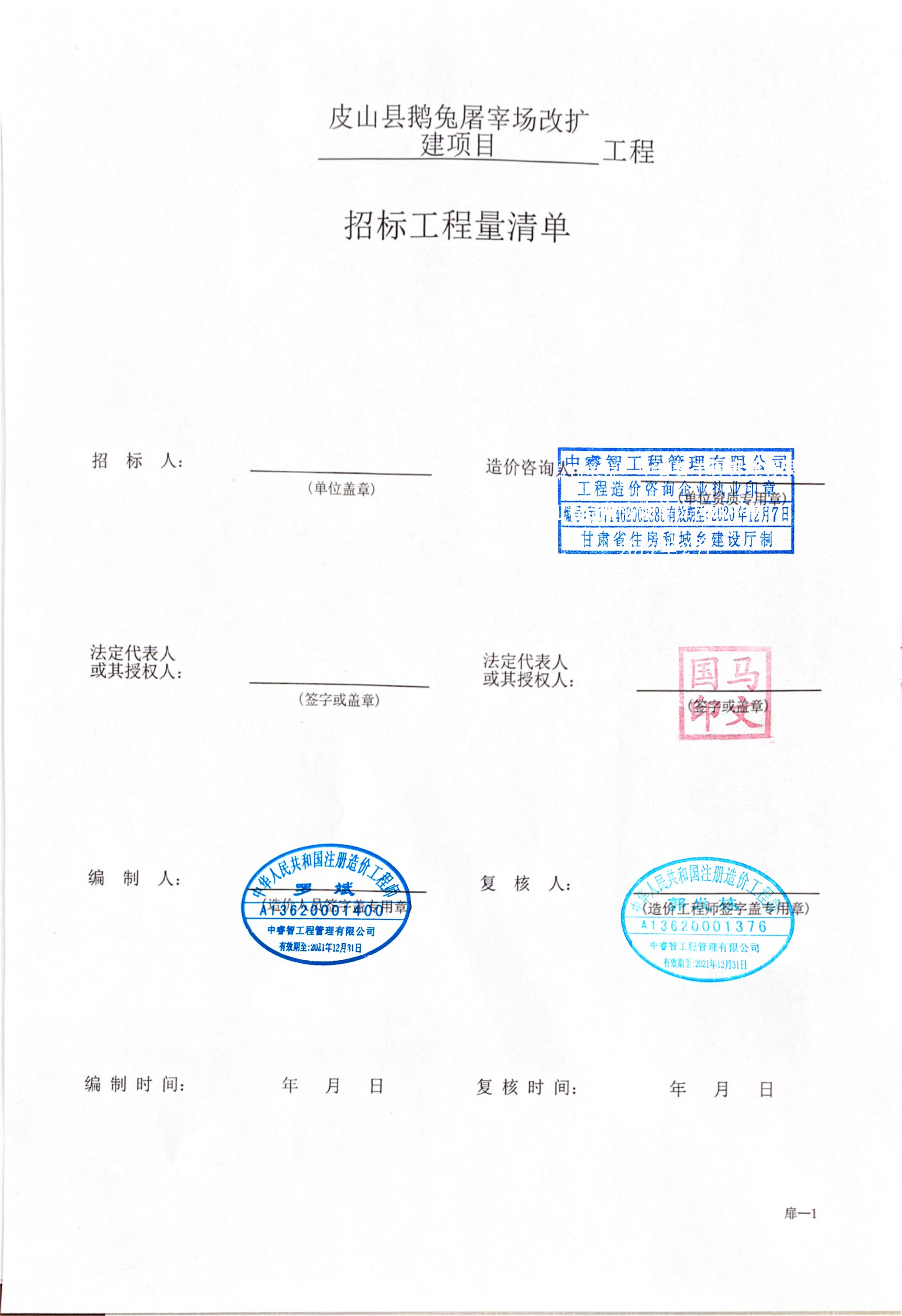 工程名称：皮山县鹅兔屠宰场改扩建项目一、工程概况：第 1 页 共 2 页本工程为皮山县鹅兔屠宰场改扩建项目室外附属工程，建设地点位于和田地区  皮山县固马镇，工程类型为改建工程，主要施工内容包括室外建筑工程及室外安  装工程。工程做法详见施工图及说明。二、 工程招标清单范围：工程施工图纸全部内容、答疑会纪要及设计变更。 三、 编制依据：1、中华人民共和国国家标准GB50854-2013《建设工程工程量清单计价规范》。2、《新疆维吾尔自治区建设工程工程量清单计价管理办法》3、业主提供的关于本工程的施工图纸。4、与本工程有关的标准、规范、技术资料。5、本工程招标文件和补充通知、招标答疑。6、新建标[2018]6号 新疆维吾尔族自治区住房和城乡建设厅关于实施建筑业增值税新税率调整建设工程计价依据的通知四、工程质量材料施工要求1、工程质量要求合格2、材料按合格产品采购五、对全部投标报价单价做综合单价分析。六、其他说明：1、 本次招标工程项目的脚手架使用费、支架、临时设施费、安全措施费、文明施工费、配合费、垂直运输机械使用费、环境保护费以及其他费用，由投标人结  合工地现场条件、企业管理水平等因素，考虑在措施项目费中。2、措施项目费中安全文明施工费为不可竞争费用；3、工程量清单表中任何内容不得随意删除和涂改，表中列明项目投标人均应如  实填报，未填报的单价和合价视为已包含在工程量清单总价中。4、暂列金是指招标人为可能发生的工程量变更而暂列的金额，根据工程具体情  况全部或部分使用，或根本不予动用。5、扬尘防止措施增加费属安全文明措施费范畴，为不可竞争性费用。为便于招投标工作的开展，暂将该费用分项列入暂列金范畴中，结算时按实际发生情况进  行计取，措施项目中不单独列项。6、材料暂估价格表中材料在实际施工时由甲方认质认价予以调整。投标单位自行考虑计取人工费、辅材费、机械费、材料运输保管费、检验试验费及管理费和  利润等。价格变化只计价差并取税金。7、材料暂估价格表中结算可依据实际价格进行调整，其余材料不调整。8、规费为不可竞争费，按规定统一填报。税金为不可竞争费按规定统一填报。工程名称：皮山县鹅兔屠宰场改扩建项目第 2 页 共 2 页注：本表适用于建设项目招标控制价或投标报价的汇总。室外附属工程单位工程投标报价汇总表工程名称：室外附属建筑工程	标段：皮山县鹅兔屠宰场改扩建项目	第 1 页 共 1 页分部分项工程和单价措施项目清单与计价表工程名称：室外附属建筑工程	标段：皮山县鹅兔屠宰场改扩建项目	第 1 页 共 1 页注：为计取规费等的使用，可在表中增设其中：“定额人工费”。编制人（造价人员）：	复核人（造价工程师）：注：1.“计算基础”中安全文明施工费可为“定额基价”、“定额人工费”或“定额人工费+定额机械费”，其他项目可为“定     额人工费”或“定额人工费+定额机械费”。2.按施工方案计算的措施费，若无“计算基础”和“费率”的数值，也可只填“金额”数值，但应在备注栏说明施工方案出    处或计算方法。注：材料（工程设备）暂估单价进入清单项目综合单价，此处不汇总。注：此表由招标人填写，如不能详列，也可只列暂列金额总额，投标人应将上述暂列金额计入投标总价中。序号 材料(工程设备)名称、规格、型号计量单位数量暂估	确认暂估(元) 单价	合价确认(元) 单价	合价差额±(元)	备注单价	合价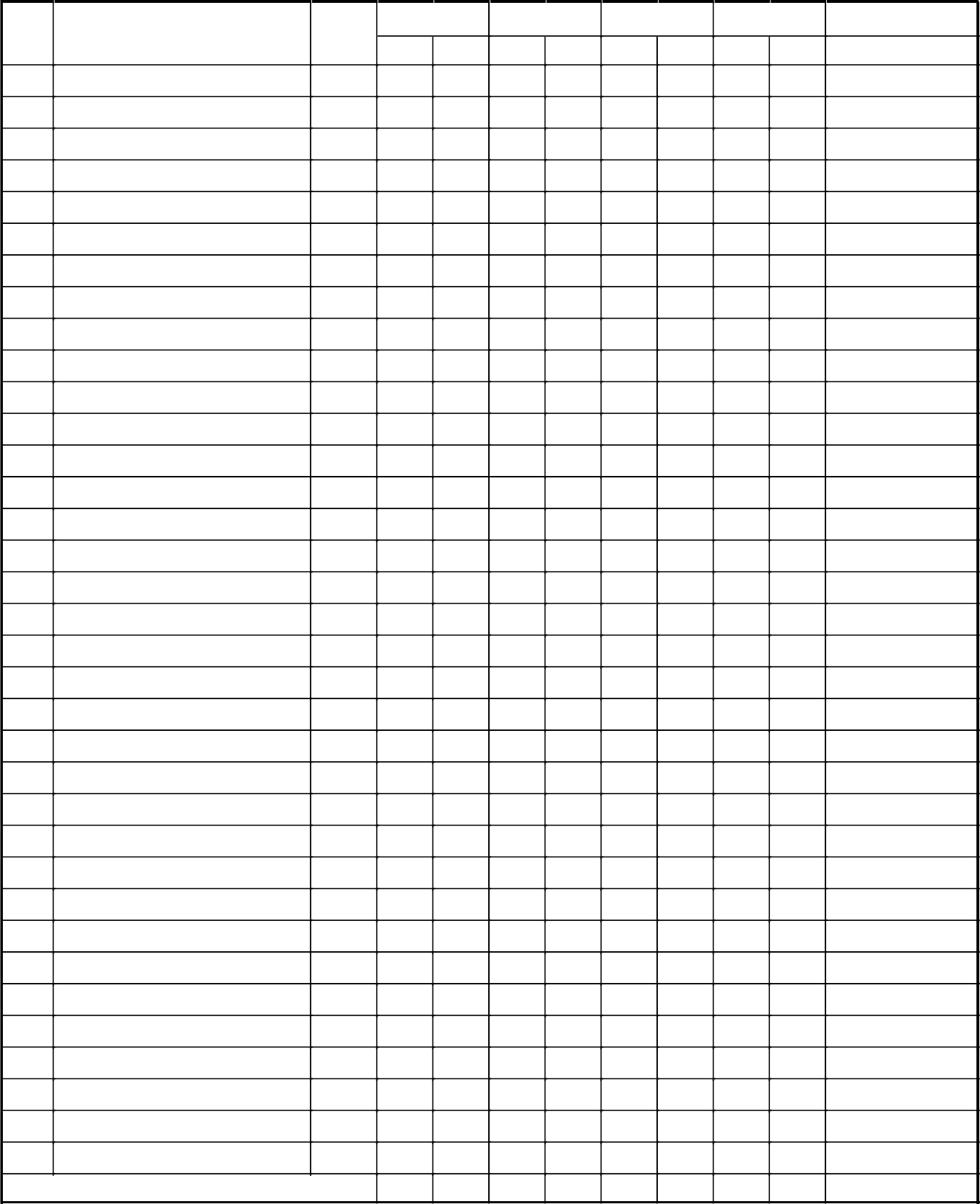 合计注：1.此表由招标人填写“暂估单价”，并在备注栏说明暂估价的材料、工程设备拟用在那些清单项目上，投标人应将上述材料、工程设备暂估单价计入工程量清单综合单价报价中注：此表“暂估金额”由招标人填写，投标人应将“暂估金额”计入投标总价中。结算时按合同约定结算金额填写。注：此表项目名称、暂定数量由招标人填写，编制招标控制价时，单价由招标人按有关计价规定确定；投标时，单价由投标人自     主报价，按暂定数量计算合价计入投标总价中。结算时，按发承包双方确认的实际数量计算合价。注：此表项目名称、服务内容由招标人填写，编制招标控制价时，费率及金额由招标人按有关计价规定确定；投标时，费率及金     额由投标人自主报价，计入投标总价中。注：此表由招标人填写，供投标人在投标报价、确定总承包服务费时参考(适用造价信息差额调整法)工程名称：室外附属建筑工程	标段：皮山县鹅兔屠宰场改扩建项目	第 1 页 共 1 页注：1.此表由招标人填写除“投标单价”栏的内容，投标人在投标时自主确定投标单   价。2.基准单价应优先采用工程造价管理机构发布的单价，未发布的，通过市场调查  确定其基准单价。(适用于价格指数差额调整法)工程名称：室外附属建筑工程	标段：皮山县鹅兔屠宰场改扩建项目	第 1 页 共 1 页注：1.此表“材料和工程设备名称”、“规格型号”、“基本价格指数”栏由招标人填写，基本价格指数应首先采用工程造价管     理机构发布的价格指数，没有时，可采用发布的价格代替。此表“变值权重”栏由投标人根据该项材料和工程设备价值在投标报价中所占的比例填写。“现行价格指数”按约定的付款证书相关周期最后一天的前42天的各项材料和工程设备的价格指数填写，该指数应首先采用工     程造价管理机构发布的价格指数，没有时，可采用发布的价格代替。扬尘污染防治措施增加费计取明细表工程名称：室外附属建筑工程	标段：皮山县鹅兔屠宰场改扩建项目	第 1 页 共 1 页单位工程投标报价汇总表工程名称：室外附属水暖工程	标段：皮山县鹅兔屠宰场改扩建项目	第 1 页 共 1 页编制人（造价人员）：	复核人（造价工程师）：注：1.“计算基础”中安全文明施工费可为“定额基价”、“定额人工费”或“定额人工费+定额机械费”，其他项目可为“定     额人工费”或“定额人工费+定额机械费”。2.按施工方案计算的措施费，若无“计算基础”和“费率”的数值，也可只填“金额”数值，但应在备注栏说明施工方案出    处或计算方法。注：材料（工程设备）暂估单价进入清单项目综合单价，此处不汇总。注：此表由招标人填写，如不能详列，也可只列暂列金额总额，投标人应将上述暂列金额计入投标总价中。序号 材料(工程设备)名称、规格、型号计量单位数量暂估	确认暂估(元) 单价	合价确认(元) 单价	合价差额±(元)	备注单价	合价合计注：1.此表由招标人填写“暂估单价”，并在备注栏说明暂估价的材料、工程设备拟用在那些清单项目上，投标人应将上述材料、工程设备暂估单价计入工程量清单综合单价报价中注：此表“暂估金额”由招标人填写，投标人应将“暂估金额”计入投标总价中。结算时按合同约定结算金额填写。注：此表项目名称、暂定数量由招标人填写，编制招标控制价时，单价由招标人按有关计价规定确定；投标时，单价由投标人自     主报价，按暂定数量计算合价计入投标总价中。结算时，按发承包双方确认的实际数量计算合价。注：此表项目名称、服务内容由招标人填写，编制招标控制价时，费率及金额由招标人按有关计价规定确定；投标时，费率及金     额由投标人自主报价，计入投标总价中。注：此表由招标人填写，供投标人在投标报价、确定总承包服务费时参考(适用造价信息差额调整法)工程名称：室外附属水暖工程	标段：皮山县鹅兔屠宰场改扩建项目	第 1 页 共 1 页注：1.此表由招标人填写除“投标单价”栏的内容，投标人在投标时自主确定投标单   价。2.基准单价应优先采用工程造价管理机构发布的单价，未发布的，通过市场调查  确定其基准单价。(适用于价格指数差额调整法)工程名称：室外附属水暖工程	标段：皮山县鹅兔屠宰场改扩建项目	第 1 页 共 1 页注：1.此表“材料和工程设备名称”、“规格型号”、“基本价格指数”栏由招标人填写，基本价格指数应首先采用工程造价管     理机构发布的价格指数，没有时，可采用发布的价格代替。此表“变值权重”栏由投标人根据该项材料和工程设备价值在投标报价中所占的比例填写。“现行价格指数”按约定的付款证书相关周期最后一天的前42天的各项材料和工程设备的价格指数填写，该指数应首先采用工     程造价管理机构发布的价格指数，没有时，可采用发布的价格代替。扬尘污染防治措施增加费计取明细表工程名称：室外附属水暖工程	标段：皮山县鹅兔屠宰场改扩建项目	第 1 页 共 1 页单位工程投标报价汇总表工程名称：室外附属电气工程	标段：皮山县鹅兔屠宰场改扩建项目	第 1 页 共 1 页分部分项工程和单价措施项目清单与计价表工程名称：室外附属电气工程	标段：皮山县鹅兔屠宰场改扩建项目	第 1 页 共 1 页注：为计取规费等的使用，可在表中增设其中：“定额人工费”。编制人（造价人员）：	复核人（造价工程师）：注：1.“计算基础”中安全文明施工费可为“定额基价”、“定额人工费”或“定额人工费+定额机械费”，其他项目可为“定     额人工费”或“定额人工费+定额机械费”。2.按施工方案计算的措施费，若无“计算基础”和“费率”的数值，也可只填“金额”数值，但应在备注栏说明施工方案出    处或计算方法。注：材料（工程设备）暂估单价进入清单项目综合单价，此处不汇总。注：此表由招标人填写，如不能详列，也可只列暂列金额总额，投标人应将上述暂列金额计入投标总价中。序号 材料(工程设备)名称、规格、型号计量单位数量暂估	确认暂估(元) 单价	合价确认(元) 单价	合价差额±(元)	备注单价	合价合计注：1.此表由招标人填写“暂估单价”，并在备注栏说明暂估价的材料、工程设备拟用在那些清单项目上，投标人应将上述材料、工程设备暂估单价计入工程量清单综合单价报价中注：此表“暂估金额”由招标人填写，投标人应将“暂估金额”计入投标总价中。结算时按合同约定结算金额填写。注：此表项目名称、暂定数量由招标人填写，编制招标控制价时，单价由招标人按有关计价规定确定；投标时，单价由投标人自     主报价，按暂定数量计算合价计入投标总价中。结算时，按发承包双方确认的实际数量计算合价。注：此表项目名称、服务内容由招标人填写，编制招标控制价时，费率及金额由招标人按有关计价规定确定；投标时，费率及金     额由投标人自主报价，计入投标总价中。注：此表由招标人填写，供投标人在投标报价、确定总承包服务费时参考(适用造价信息差额调整法)工程名称：室外附属电气工程	标段：皮山县鹅兔屠宰场改扩建项目	第 1 页 共 1 页注：1.此表由招标人填写除“投标单价”栏的内容，投标人在投标时自主确定投标单   价。2.基准单价应优先采用工程造价管理机构发布的单价，未发布的，通过市场调查  确定其基准单价。(适用于价格指数差额调整法)工程名称：室外附属电气工程	标段：皮山县鹅兔屠宰场改扩建项目	第 1 页 共 1 页注：1.此表“材料和工程设备名称”、“规格型号”、“基本价格指数”栏由招标人填写，基本价格指数应首先采用工程造价管     理机构发布的价格指数，没有时，可采用发布的价格代替。此表“变值权重”栏由投标人根据该项材料和工程设备价值在投标报价中所占的比例填写。“现行价格指数”按约定的付款证书相关周期最后一天的前42天的各项材料和工程设备的价格指数填写，该指数应首先采用工     程造价管理机构发布的价格指数，没有时，可采用发布的价格代替。扬尘污染防治措施增加费计取明细表工程名称：室外附属电气工程	标段：皮山县鹅兔屠宰场改扩建项目	第 1 页 共 1 页工程名称：皮山县鹅兔屠宰场改扩建项目一、工程概况：第 1 页 共 2 页本工程为皮山县鹅屠宰场改扩建项目，建设地点位于和田地区皮山县固马镇，  本工程建筑面积为4503.15㎡，工程类型为改建工程，主要施工内容包括建筑工程、装修工程、及各专业安装工程。工程做法详见施工图及说明。二、 工程招标清单范围：工程施工图纸全部内容、答疑会纪要及设计变更。 三、 编制依据：1、中华人民共和国国家标准GB50854-2013《建设工程工程量清单计价规范》。2、《新疆维吾尔自治区建设工程工程量清单计价管理办法》3、业主提供的关于本工程的施工图纸。4、与本工程有关的标准、规范、技术资料。5、本工程招标文件和补充通知、招标答疑。6、新建标[2018]6号 新疆维吾尔族自治区住房和城乡建设厅关于实施建筑业增值税新税率调整建设工程计价依据的通知四、工程质量材料施工要求1、工程质量要求合格2、材料按合格产品采购五、对全部投标报价单价做综合单价分析。六、其他说明：1、 本次招标工程项目的脚手架使用费、支架、临时设施费、安全措施费、文明施工费、配合费、垂直运输机械使用费、环境保护费、以及其他费用，由投标人  结合工地现场条件、企业管理水平等因素，考虑在措施项目费中。2、措施项目费中安全文明施工费为不可竞争费用；3、工程量清单表中任何内容不得随意删除和涂改，表中列明项目投标人均应如  实填报，未填报的单价和合价视为已包含在工程量清单总价中。4、暂列金是指招标人为可能发生的工程量变更而暂列的金额，根据工程具体情  况全部或部分使用，或根本不予动用。5、扬尘防止措施增加费属安全文明措施费范畴，为不可竞争性费用。为便于招投标工作的开展，暂将该费用分项列入暂列金范畴中，结算时按实际发生情况进  行计取，措施项目中不单独列项。6、材料暂估价格表中材料在实际施工时由甲方认质认价予以调整。投标单位自行考虑计取人工费、辅材费、机械费、材料运输保管费、检验试验费及管理费和  利润等。价格变化只计价差并取税金。7、材料暂估价格表中结算可依据实际价格进行调整，其余材料不调整。8、规费为不可竞争费，按规定统一填报。税金为不可竞争费按规定统一填报。工程名称：皮山县鹅兔屠宰场改扩建项目第 2 页 共 2 页工程名称：皮山县鹅兔屠宰场改扩建项目	第 1 页 共 1 页注：本表适用于建设项目招标控制价或投标报价的汇总。工程名称：皮山县鹅屠宰场改扩建项目	第 1 页 共 1 页单位工程投标报价汇总表工程名称：鹅屠宰车间建筑工程	标段：皮山县鹅兔屠宰场改扩建项目	第 1 页 共 1 页分部分项工程和单价措施项目清单与计价表工程名称：鹅屠宰车间建筑工程	标段：皮山县鹅兔屠宰场改扩建项目	第 1 页 共 1 页注：为计取规费等的使用，可在表中增设其中：“定额人工费”。编制人（造价人员）：	复核人（造价工程师）：注：1.“计算基础”中安全文明施工费可为“定额基价”、“定额人工费”或“定额人工费+定额机械费”，其他项目可为“定     额人工费”或“定额人工费+定额机械费”。2.按施工方案计算的措施费，若无“计算基础”和“费率”的数值，也可只填“金额”数值，但应在备注栏说明施工方案出    处或计算方法。注：材料（工程设备）暂估单价进入清单项目综合单价，此处不汇总。注：此表由招标人填写，如不能详列，也可只列暂列金额总额，投标人应将上述暂列金额计入投标总价中。序号 材料(工程设备)名称、规格、型号计量单位数量暂估	确认暂估(元) 单价	合价确认(元) 单价	合价差额±(元)	备注单价	合价合计注：1.此表由招标人填写“暂估单价”，并在备注栏说明暂估价的材料、工程设备拟用在那些清单项目上，投标人应将上述材料、工程设备暂估单价计入工程量清单综合单价报价中注：此表“暂估金额”由招标人填写，投标人应将“暂估金额”计入投标总价中。结算时按合同约定结算金额填写。注：此表项目名称、暂定数量由招标人填写，编制招标控制价时，单价由招标人按有关计价规定确定；投标时，单价由投标人自     主报价，按暂定数量计算合价计入投标总价中。结算时，按发承包双方确认的实际数量计算合价。注：此表项目名称、服务内容由招标人填写，编制招标控制价时，费率及金额由招标人按有关计价规定确定；投标时，费率及金     额由投标人自主报价，计入投标总价中。注：此表由招标人填写，供投标人在投标报价、确定总承包服务费时参考(适用造价信息差额调整法)工程名称：鹅屠宰车间建筑工程	标段：皮山县鹅兔屠宰场改扩建项目	第 1 页 共 1 页注：1.此表由招标人填写除“投标单价”栏的内容，投标人在投标时自主确定投标单   价。2.基准单价应优先采用工程造价管理机构发布的单价，未发布的，通过市场调查  确定其基准单价。(适用于价格指数差额调整法)工程名称：鹅屠宰车间建筑工程	标段：皮山县鹅兔屠宰场改扩建项目	第 1 页 共 1 页注：1.此表“材料和工程设备名称”、“规格型号”、“基本价格指数”栏由招标人填写，基本价格指数应首先采用工程造价管     理机构发布的价格指数，没有时，可采用发布的价格代替。此表“变值权重”栏由投标人根据该项材料和工程设备价值在投标报价中所占的比例填写。“现行价格指数”按约定的付款证书相关周期最后一天的前42天的各项材料和工程设备的价格指数填写，该指数应首先采用工     程造价管理机构发布的价格指数，没有时，可采用发布的价格代替。扬尘污染防治措施增加费计取明细表工程名称：鹅屠宰车间建筑工程	标段：皮山县鹅兔屠宰场改扩建项目	第 1 页 共 1 页单位工程投标报价汇总表工程名称：鹅屠宰车间给排水及采暖通风工程	标段：皮山县鹅兔屠宰场改扩建项目	第 1 页 共 1 页编制人（造价人员）：	复核人（造价工程师）：注：1.“计算基础”中安全文明施工费可为“定额基价”、“定额人工费”或“定额人工费+定额机械费”，其他项目可为“定     额人工费”或“定额人工费+定额机械费”。2.按施工方案计算的措施费，若无“计算基础”和“费率”的数值，也可只填“金额”数值，但应在备注栏说明施工方案出    处或计算方法。注：材料（工程设备）暂估单价进入清单项目综合单价，此处不汇总。注：此表由招标人填写，如不能详列，也可只列暂列金额总额，投标人应将上述暂列金额计入投标总价中。序号 材料(工程设备)名称、规格、型号计量单位数量暂估	确认暂估(元) 单价	合价确认(元) 单价	合价差额±(元)	备注单价	合价合计注：1.此表由招标人填写“暂估单价”，并在备注栏说明暂估价的材料、工程设备拟用在那些清单项目上，投标人应将上述材料、工程设备暂估单价计入工程量清单综合单价报价中注：此表“暂估金额”由招标人填写，投标人应将“暂估金额”计入投标总价中。结算时按合同约定结算金额填写。注：此表项目名称、暂定数量由招标人填写，编制招标控制价时，单价由招标人按有关计价规定确定；投标时，单价由投标人自     主报价，按暂定数量计算合价计入投标总价中。结算时，按发承包双方确认的实际数量计算合价。注：此表项目名称、服务内容由招标人填写，编制招标控制价时，费率及金额由招标人按有关计价规定确定；投标时，费率及金     额由投标人自主报价，计入投标总价中。发包人提供材料和工程设备一览表工程名称：鹅屠宰车间给排水及采暖通风工程标段：皮山县鹅兔屠宰场改扩建项目	第 1 页 共 1 页注：此表由招标人填写，供投标人在投标报价、确定总承包服务费时参考(适用造价信息差额调整法)工程名称：鹅屠宰车间给排水及采暖通风工程标段：皮山县鹅兔屠宰场改扩建项目	第 1 页 共 1 页注：1.此表由招标人填写除“投标单价”栏的内容，投标人在投标时自主确定投标单   价。2.基准单价应优先采用工程造价管理机构发布的单价，未发布的，通过市场调查  确定其基准单价。(适用于价格指数差额调整法)工程名称：鹅屠宰车间给排水及采暖通风工程 标段：皮山县鹅兔屠宰场改扩建项目	第 1 页 共 1 页注：1.此表“材料和工程设备名称”、“规格型号”、“基本价格指数”栏由招标人填写，基本价格指数应首先采用工程造价管     理机构发布的价格指数，没有时，可采用发布的价格代替。此表“变值权重”栏由投标人根据该项材料和工程设备价值在投标报价中所占的比例填写。“现行价格指数”按约定的付款证书相关周期最后一天的前42天的各项材料和工程设备的价格指数填写，该指数应首先采用工     程造价管理机构发布的价格指数，没有时，可采用发布的价格代替。扬尘污染防治措施增加费计取明细表工程名称：鹅屠宰车间给排水及采暖通风工程	标段：皮山县鹅兔屠宰场改扩建项目	第 1 页 共 1 页单位工程投标报价汇总表工程名称：鹅屠宰车间电气工程	标段：皮山县鹅兔屠宰场改扩建项目	第 1 页 共 1 页编制人（造价人员）：	复核人（造价工程师）：注：1.“计算基础”中安全文明施工费可为“定额基价”、“定额人工费”或“定额人工费+定额机械费”，其他项目可为“定     额人工费”或“定额人工费+定额机械费”。2.按施工方案计算的措施费，若无“计算基础”和“费率”的数值，也可只填“金额”数值，但应在备注栏说明施工方案出    处或计算方法。注：材料（工程设备）暂估单价进入清单项目综合单价，此处不汇总。注：此表由招标人填写，如不能详列，也可只列暂列金额总额，投标人应将上述暂列金额计入投标总价中。序号 材料(工程设备)名称、规格、型号计量单位数量暂估	确认暂估(元) 单价	合价确认(元) 单价	合价差额±(元)	备注单价	合价合计注：1.此表由招标人填写“暂估单价”，并在备注栏说明暂估价的材料、工程设备拟用在那些清单项目上，投标人应将上述材料、工程设备暂估单价计入工程量清单综合单价报价中注：此表“暂估金额”由招标人填写，投标人应将“暂估金额”计入投标总价中。结算时按合同约定结算金额填写。注：此表项目名称、暂定数量由招标人填写，编制招标控制价时，单价由招标人按有关计价规定确定；投标时，单价由投标人自     主报价，按暂定数量计算合价计入投标总价中。结算时，按发承包双方确认的实际数量计算合价。注：此表项目名称、服务内容由招标人填写，编制招标控制价时，费率及金额由招标人按有关计价规定确定；投标时，费率及金     额由投标人自主报价，计入投标总价中。注：此表由招标人填写，供投标人在投标报价、确定总承包服务费时参考(适用造价信息差额调整法)工程名称：鹅屠宰车间电气工程	标段：皮山县鹅兔屠宰场改扩建项目	第 1 页 共 1 页注：1.此表由招标人填写除“投标单价”栏的内容，投标人在投标时自主确定投标单   价。2.基准单价应优先采用工程造价管理机构发布的单价，未发布的，通过市场调查  确定其基准单价。(适用于价格指数差额调整法)工程名称：鹅屠宰车间电气工程	标段：皮山县鹅兔屠宰场改扩建项目	第 1 页 共 1 页注：1.此表“材料和工程设备名称”、“规格型号”、“基本价格指数”栏由招标人填写，基本价格指数应首先采用工程造价管     理机构发布的价格指数，没有时，可采用发布的价格代替。此表“变值权重”栏由投标人根据该项材料和工程设备价值在投标报价中所占的比例填写。“现行价格指数”按约定的付款证书相关周期最后一天的前42天的各项材料和工程设备的价格指数填写，该指数应首先采用工     程造价管理机构发布的价格指数，没有时，可采用发布的价格代替。扬尘污染防治措施增加费计取明细表工程名称：鹅屠宰车间电气工程	标段：皮山县鹅兔屠宰场改扩建项目	第 1 页 共 1 页工程名称：皮山县鹅兔屠宰场改扩建项目一、工程概况：第 1 页 共 2 页本工程为皮山县兔屠宰场改扩建项目，建设地点位于和田地区皮山县固马镇，  本工程建筑面积为4327.10㎡，工程类型为改建工程，主要施工内容包括建筑工程、装修工程、及各专业安装工程。工程做法详见施工图及说明。二、 工程招标清单范围：工程施工图纸全部内容、答疑会纪要及设计变更。 三、 编制依据：1、中华人民共和国国家标准GB50854-2013《建设工程工程量清单计价规范》。2、《新疆维吾尔自治区建设工程工程量清单计价管理办法》3、业主提供的关于本工程的施工图纸。4、与本工程有关的标准、规范、技术资料。5、本工程招标文件和补充通知、招标答疑。6、新建标[2018]6号 新疆维吾尔族自治区住房和城乡建设厅关于实施建筑业增值税新税率调整建设工程计价依据的通知四、工程质量材料施工要求1、工程质量要求合格2、材料按合格产品采购五、对全部投标报价单价做综合单价分析。六、其他说明：1、 本次招标工程项目的脚手架使用费、支架、临时设施费、安全措施费、文明施工费、配合费、垂直运输机械使用费、环境保护费以及其他费用，由投标人结  合工地现场条件、企业管理水平等因素，考虑在措施项目费中。2、措施项目费中安全文明施工费为不可竞争费用；3、工程量清单表中任何内容不得随意删除和涂改，表中列明项目投标人均应如  实填报，未填报的单价和合价视为已包含在工程量清单总价中。4、暂列金是指招标人为可能发生的工程量变更而暂列的金额，根据工程具体情  况全部或部分使用，或根本不予动用。5、扬尘防止措施增加费属安全文明措施费范畴，为不可竞争性费用。为便于招投标工作的开展，暂将该费用分项列入暂列金范畴中，结算时按实际发生情况进  行计取，措施项目中不单独列项。6、材料暂估价格表中材料在实际施工时由甲方认质认价予以调整。投标单位自行考虑计取人工费、辅材费、机械费、材料运输保管费、检验试验费及管理费和  利润等。价格变化只计价差并取税金。7、材料暂估价格表中结算可依据实际价格进行调整，其余材料不调整。8、规费为不可竞争费，按规定统一填报。税金为不可竞争费按规定统一填报。工程名称：皮山县鹅兔屠宰场改扩建项目第 2 页 共 2 页工程名称：皮山县鹅兔屠宰场改扩建项目	第 1 页 共 1 页注：本表适用于建设项目招标控制价或投标报价的汇总。工程名称：皮山县兔屠宰场改扩建项目	第 1 页 共 1 页单位工程投标报价汇总表工程名称：兔屠宰车间建筑工程	标段：皮山县鹅兔屠宰场改扩建项目	第 1 页 共 1 页分部分项工程和单价措施项目清单与计价表工程名称：兔屠宰车间建筑工程	标段：皮山县鹅兔屠宰场改扩建项目	第 1 页 共 1 页注：为计取规费等的使用，可在表中增设其中：“定额人工费”。编制人（造价人员）：	复核人（造价工程师）：注：1.“计算基础”中安全文明施工费可为“定额基价”、“定额人工费”或“定额人工费+定额机械费”，其他项目可为“定     额人工费”或“定额人工费+定额机械费”。2.按施工方案计算的措施费，若无“计算基础”和“费率”的数值，也可只填“金额”数值，但应在备注栏说明施工方案出    处或计算方法。注：材料（工程设备）暂估单价进入清单项目综合单价，此处不汇总。注：此表由招标人填写，如不能详列，也可只列暂列金额总额，投标人应将上述暂列金额计入投标总价中。序号 材料(工程设备)名称、规格、型号计量单位数量暂估	确认暂估(元) 单价	合价确认(元) 单价	合价差额±(元)	备注单价	合价合计注：1.此表由招标人填写“暂估单价”，并在备注栏说明暂估价的材料、工程设备拟用在那些清单项目上，投标人应将上述材料、工程设备暂估单价计入工程量清单综合单价报价中注：此表“暂估金额”由招标人填写，投标人应将“暂估金额”计入投标总价中。结算时按合同约定结算金额填写。注：此表项目名称、暂定数量由招标人填写，编制招标控制价时，单价由招标人按有关计价规定确定；投标时，单价由投标人自     主报价，按暂定数量计算合价计入投标总价中。结算时，按发承包双方确认的实际数量计算合价。注：此表项目名称、服务内容由招标人填写，编制招标控制价时，费率及金额由招标人按有关计价规定确定；投标时，费率及金     额由投标人自主报价，计入投标总价中。注：此表由招标人填写，供投标人在投标报价、确定总承包服务费时参考(适用造价信息差额调整法)工程名称：兔屠宰车间建筑工程	标段：皮山县鹅兔屠宰场改扩建项目	第 1 页 共 1 页注：1.此表由招标人填写除“投标单价”栏的内容，投标人在投标时自主确定投标单   价。2.基准单价应优先采用工程造价管理机构发布的单价，未发布的，通过市场调查  确定其基准单价。(适用于价格指数差额调整法)工程名称：兔屠宰车间建筑工程	标段：皮山县鹅兔屠宰场改扩建项目	第 1 页 共 1 页注：1.此表“材料和工程设备名称”、“规格型号”、“基本价格指数”栏由招标人填写，基本价格指数应首先采用工程造价管     理机构发布的价格指数，没有时，可采用发布的价格代替。此表“变值权重”栏由投标人根据该项材料和工程设备价值在投标报价中所占的比例填写。“现行价格指数”按约定的付款证书相关周期最后一天的前42天的各项材料和工程设备的价格指数填写，该指数应首先采用工     程造价管理机构发布的价格指数，没有时，可采用发布的价格代替。扬尘污染防治措施增加费计取明细表工程名称：兔屠宰车间建筑工程	标段：皮山县鹅兔屠宰场改扩建项目	第 1 页 共 1 页单位工程投标报价汇总表工程名称：兔屠宰车间给排水及采暖通风工程	标段：皮山县鹅兔屠宰场改扩建项目	第 1 页 共 1 页编制人（造价人员）：	复核人（造价工程师）：注：1.“计算基础”中安全文明施工费可为“定额基价”、“定额人工费”或“定额人工费+定额机械费”，其他项目可为“定     额人工费”或“定额人工费+定额机械费”。2.按施工方案计算的措施费，若无“计算基础”和“费率”的数值，也可只填“金额”数值，但应在备注栏说明施工方案出    处或计算方法。注：材料（工程设备）暂估单价进入清单项目综合单价，此处不汇总。注：此表由招标人填写，如不能详列，也可只列暂列金额总额，投标人应将上述暂列金额计入投标总价中。序号 材料(工程设备)名称、规格、型号计量单位数量暂估	确认暂估(元) 单价	合价确认(元) 单价	合价差额±(元)	备注单价	合价合计注：1.此表由招标人填写“暂估单价”，并在备注栏说明暂估价的材料、工程设备拟用在那些清单项目上，投标人应将上述材料、工程设备暂估单价计入工程量清单综合单价报价中注：此表“暂估金额”由招标人填写，投标人应将“暂估金额”计入投标总价中。结算时按合同约定结算金额填写。注：此表项目名称、暂定数量由招标人填写，编制招标控制价时，单价由招标人按有关计价规定确定；投标时，单价由投标人自     主报价，按暂定数量计算合价计入投标总价中。结算时，按发承包双方确认的实际数量计算合价。注：此表项目名称、服务内容由招标人填写，编制招标控制价时，费率及金额由招标人按有关计价规定确定；投标时，费率及金     额由投标人自主报价，计入投标总价中。发包人提供材料和工程设备一览表工程名称：兔屠宰车间给排水及采暖通风工程标段：皮山县鹅兔屠宰场改扩建项目	第 1 页 共 1 页注：此表由招标人填写，供投标人在投标报价、确定总承包服务费时参考(适用造价信息差额调整法)工程名称：兔屠宰车间给排水及采暖通风工程标段：皮山县鹅兔屠宰场改扩建项目	第 1 页 共 1 页注：1.此表由招标人填写除“投标单价”栏的内容，投标人在投标时自主确定投标单   价。2.基准单价应优先采用工程造价管理机构发布的单价，未发布的，通过市场调查  确定其基准单价。(适用于价格指数差额调整法)工程名称：兔屠宰车间给排水及采暖通风工程 标段：皮山县鹅兔屠宰场改扩建项目	第 1 页 共 1 页注：1.此表“材料和工程设备名称”、“规格型号”、“基本价格指数”栏由招标人填写，基本价格指数应首先采用工程造价管     理机构发布的价格指数，没有时，可采用发布的价格代替。此表“变值权重”栏由投标人根据该项材料和工程设备价值在投标报价中所占的比例填写。“现行价格指数”按约定的付款证书相关周期最后一天的前42天的各项材料和工程设备的价格指数填写，该指数应首先采用工     程造价管理机构发布的价格指数，没有时，可采用发布的价格代替。扬尘污染防治措施增加费计取明细表工程名称：兔屠宰车间给排水及采暖通风工程	标段：皮山县鹅兔屠宰场改扩建项目	第 1 页 共 1 页单位工程投标报价汇总表工程名称：兔屠宰车间电气工程	标段：皮山县鹅兔屠宰场改扩建项目	第 1 页 共 1 页编制人（造价人员）：	复核人（造价工程师）：注：1.“计算基础”中安全文明施工费可为“定额基价”、“定额人工费”或“定额人工费+定额机械费”，其他项目可为“定     额人工费”或“定额人工费+定额机械费”。2.按施工方案计算的措施费，若无“计算基础”和“费率”的数值，也可只填“金额”数值，但应在备注栏说明施工方案出    处或计算方法。注：材料（工程设备）暂估单价进入清单项目综合单价，此处不汇总。注：此表由招标人填写，如不能详列，也可只列暂列金额总额，投标人应将上述暂列金额计入投标总价中。序号 材料(工程设备)名称、规格、型号计量单位数量暂估	确认暂估(元) 单价	合价确认(元) 单价	合价差额±(元)	备注单价	合价合计注：1.此表由招标人填写“暂估单价”，并在备注栏说明暂估价的材料、工程设备拟用在那些清单项目上，投标人应将上述材料、工程设备暂估单价计入工程量清单综合单价报价中注：此表“暂估金额”由招标人填写，投标人应将“暂估金额”计入投标总价中。结算时按合同约定结算金额填写。注：此表项目名称、暂定数量由招标人填写，编制招标控制价时，单价由招标人按有关计价规定确定；投标时，单价由投标人自     主报价，按暂定数量计算合价计入投标总价中。结算时，按发承包双方确认的实际数量计算合价。注：此表项目名称、服务内容由招标人填写，编制招标控制价时，费率及金额由招标人按有关计价规定确定；投标时，费率及金     额由投标人自主报价，计入投标总价中。注：此表由招标人填写，供投标人在投标报价、确定总承包服务费时参考(适用造价信息差额调整法)工程名称：兔屠宰车间电气工程	标段：皮山县鹅兔屠宰场改扩建项目	第 1 页 共 1 页注：1.此表由招标人填写除“投标单价”栏的内容，投标人在投标时自主确定投标单   价。2.基准单价应优先采用工程造价管理机构发布的单价，未发布的，通过市场调查  确定其基准单价。(适用于价格指数差额调整法)工程名称：兔屠宰车间电气工程	标段：皮山县鹅兔屠宰场改扩建项目	第 1 页 共 1 页注：1.此表“材料和工程设备名称”、“规格型号”、“基本价格指数”栏由招标人填写，基本价格指数应首先采用工程造价管     理机构发布的价格指数，没有时，可采用发布的价格代替。此表“变值权重”栏由投标人根据该项材料和工程设备价值在投标报价中所占的比例填写。“现行价格指数”按约定的付款证书相关周期最后一天的前42天的各项材料和工程设备的价格指数填写，该指数应首先采用工     程造价管理机构发布的价格指数，没有时，可采用发布的价格代替。扬尘污染防治措施增加费计取明细表工程名称：兔屠宰车间电气工程	标段：皮山县鹅兔屠宰场改扩建项目	第 1 页 共 1 页注：服务要求1.在项目实施过程中，将提供完整的质量保证流程，确保成果达到要求。对于项目终验，将有由业主方聘请有关机构的专家按照规范标准（无验收规范标准的按双方合同规定的要求）进行验收。2.各投标企业每个分项不得超过每个分项的招标控制价，超过本项目分项招标控制价的视为无效报价，做否决投标处理。3.各投标企业总投标报价不得高于本项目招标控制价，超过本项目招标控制价的视为无效报价，做否决投标处理。4.投标报价应包括：货物及配件提供、施工设备费、机械费、设施费、劳务费、基本劳动保险金、检测费、环保检测费、检验（报检）费、材料费、安装费、标志标识费（含各类装备器材的印字费用）、运输费、临时工程费（包括支顶架）、缺陷修理费、管理费、利润、税金、所有一般风险、责任和业务费用，以及安装调试等费用、验收、培训、技术服务（包括技术资料、图纸的提供）、中标服务费、合同见证费、不可预见费等完成本采购内容所需的一切费用。5. 投标人应被认为在填报投标报价之前，已经仔细阅读了本招标文件的所有有关章节以及审查了所有相关资料，已确保本次招标的所有招标范围内的各种价格风险均已包含在投标报价内。开标后，任何因投标人的疏漏而提出的不利于采购人的合同单价调价申请将不被接受。6. 投标人的投标报价应包括单价和总价，总价是对应于采购人本次采购的所有内容所计算的总价，为合同总价；其填报的明细单价则应是投标人对本采购项目所包含的具体的货物进行详细列示的计算单价。★  7.本项目中标人承包及负责招标文件对投标人要求的一切事宜及责任。包括设备供货、运输（含二次运输）、保管、安装、维修、调试、验收、培训及相关服务等，提供整改方案，并达到消防竣工验收条件。8.同一品牌或同一型号的产品可有多家代理商参与竞争,若投标人所投产品的品牌及型号完全相同的，只作为一个投标人计算。★  9.本招标文件中所列设备之品牌，制造商名称、型号及产地仅供参考，报价人所提供产品的性能，配置参数等不能低于采购文件所提出的要求，投标人在投标时需提供的设备的详细说明。 采购合同(范本)合同编号：           政府采购合同参考范本（服务类）第一部分 合同书项目名称：                                   甲方：                                       乙方：                                       签订地：                                     签订日期：               年       月       日        年    月    日，   （采购人名称）   以   （政府采购方式）  对   （同前页项目名称）   项目进行了采购。经   （相关评定主体名称）   评定，   （中标供应商名称） 为该项目中标供应商。现于中标通知书发出之日起三十日内，按照采购文件确定的事项签订本合同。根据《中华人民共和国合同法》、《中华人民共和国政府采购法》等相关法律法规之规定，按照平等、自愿、公平和诚实信用的原则，经   （采购人名称）   (以下简称：甲方)和   （中标供应商名称）   (以下简称：乙方)协商一致，约定以下合同条款，以兹共同遵守、全面履行。1.1 合同组成部分下列文件为本合同的组成部分，并构成一个整体，需综合解释、相互补充。如果下列文件内容出现不一致的情形，那么在保证按照采购文件确定的事项的前提下，组成本合同的多个文件的优先适用顺序如下：1.1.1 本合同及其补充合同、变更协议；1.1.2 中标通知书；1.1.3 投标文件（含澄清或者说明文件）；1.1.4 招标文件（含澄清或者修改文件）；1.1.5 其他相关采购文件。1.2 标的1.2.1 标的名称：                                                ；1.2.2 标的数量：                                                ；1.2.3 标的质量：　　　　　　　　　                      　      。1.3 价款本合同总价为：￥           元（大写：                 元人民币）。分项价格：1.4 付款方式和发票开具方式1.4.1付款方式：                                                ；1.4.2 发票开具方式：                                            。1.5 履行期限、地点和方式1.5.1 履行期限：                                                ；1.5.2 履行地点：                                                ；1.5.3 履行方式：　　　　　　　　　                      　      。1.6 违约责任1.6.1 除不可抗力外，如果乙方没有按照本合同约定的期限、地点和方式履行，那么甲方可要求乙方支付违约金，违约金按每迟延履行一日的应提供而未提供服务价格的    %计算，最高限额为本合同总价的     %；迟延履行的违约金计算数额达到前述最高限额之日起，甲方有权在要求乙方支付违约金的同时，书面通知乙方解除本合同；1.6.2 除不可抗力外，如果甲方没有按照本合同约定的付款方式付款，那么乙方可要求甲方支付违约金，违约金按每迟延付款一日的应付而未付款的    %计算，最高限额为本合同总价的     %；迟延付款的违约金计算数额达到前述最高限额之日起，乙方有权在要求甲方支付违约金的同时，书面通知甲方解除本合同；1.6.3 除不可抗力外，任何一方未能履行本合同约定的其他主要义务，经催告后在合理期限内仍未履行的，或者任何一方有其他违约行为致使不能实现合同目的的，或者任何一方有腐败行为（即：提供或给予或接受或索取任何财物或其他好处或者采取其他不正当手段来影响对方当事人在合同签订、履行过程中的行为）或者欺诈行为（即：以谎报事实或隐瞒真相的方法来影响对方当事人在合同签订、履行过程中的行为）的，对方当事人可以书面通知违约方解除本合同；1.6.4 任何一方按照前述约定要求违约方支付违约金的同时，仍有权要求违约方继续履行合同、采取补救措施，并有权按照己方实际损失情况要求违约方赔偿损失；任何一方按照前述约定要求解除本合同的同时，仍有权要求违约方支付违约金和按照己方实际损失情况要求违约方赔偿损失；且守约方行使的任何权利救济方式均不视为其放弃了其他法定或者约定的权利救济方式；1.6.5 除前述约定外，除不可抗力外，任何一方未能履行本合同约定的义务，对方当事人均有权要求继续履行、采取补救措施或者赔偿损失等，且对方当事人行使的任何权利救济方式均不视为其放弃了其他法定或者约定的权利救济方式；1.6.6 如果出现政府采购监督管理部门在处理投诉事项期间，书面通知甲方暂停采购活动的情形，或者询问或质疑事项可能影响中标结果的，导致甲方中止履行合同的情形，均不视为甲方违约。1.7 合同争议的解决本合同履行过程中发生的任何争议，双方当事人均可通过和解或者调解解决；不愿和解、调解或者和解、调解不成的，可以选择下列第    种方式解决：1.7.1 将争议提交              仲裁委员会依申请仲裁时其现行有效的仲裁规则裁决；1.7.2 向   （被告住所地、合同履行地、合同签订地、原告住所地、标的物所在地等与争议有实际联系的地点中选出的人民法院名称）    人民法院起诉。1.8 合同生效本合同自双方当事人盖章或者签字时生效。甲方：                                   乙方：统一社会信用代码：                        统一社会信用代码或身份证号码：住所：                                   住所：法定代表人或                             法定代表人授权代表（签字）：                        或授权代表（签字）: 联系人：                                 联系人：约定送达地址：                           约定送达地址：邮政编码：                               邮政编码：电话:                                    电话: 传真:                                    传真:电子邮箱：                               电子邮箱：开户银行：                               开户银行： 开户名称：                               开户名称： 开户账号：                               开户账号：第二部分 合同一般条款2.1 定义本合同中的下列词语应按以下内容进行解释：2.1.1 “合同”系指采购人和中标供应商签订的载明双方当事人所达成的协议，并包括所有的附件、附录和构成合同的其他文件。2.1.2 “合同价”系指根据合同约定，中标供应商在完全履行合同义务后，采购人应支付给中标供应商的价格。2.1.3 “服务”系指中标供应商根据合同约定应向采购人履行的除货物和工程以外的其他政府采购对象，包括采购人自身需要的服务和向社会公众提供的公共服务。2.1.4 “甲方”系指与中标供应商签署合同的采购人；采购人委托采购代理机构代表其与乙方签订合同的，采购人的授权委托书作为合同附件。2.1.5 “乙方”系指根据合同约定提供服务的中标供应商；两个以上的自然人、法人或者其他组织组成一个联合体，以一个供应商的身份共同参加政府采购的，联合体各方均应为乙方或者与乙方相同地位的合同当事人，并就合同约定的事项对甲方承担连带责任。2.1.6 “现场”系指合同约定提供服务的地点。2.2 技术规范服务所应遵守的技术规范应与采购文件规定的技术规范和技术规范附件(如果有的话)及其技术规范偏差表(如果被甲方接受的话)相一致；如果采购文件中没有技术规范的相应说明，那么应以国家有关部门最新颁布的相应标准和规范为准。2.3 知识产权2.3.1 乙方应保证其提供的服务不受任何第三方提出的侵犯其著作权、商标权、专利权等知识产权方面的起诉；如果任何第三方提出侵权指控，那么乙方须与该第三方交涉并承担由此发生的一切责任、费用和赔偿；2.3.2 合同涉及技术成果的归属和收益的分成办法的，详见合同专用条款。2.4 履约检查和问题反馈2.4.1甲方有权在其认为必要时，对乙方是否能够按照合同约定提供服务进行履约检查，以确保乙方所提供的服务能够依约满足甲方之项目需求，但不得因履约检查妨碍乙方的正常工作，乙方应予积极配合；2.4.2 合同履行期间，甲方有权将履行过程中出现的问题反馈给乙方，双方当事人应以书面形式约定需要完善和改进的内容。2.5 结算方式和付款条件详见合同专用条款。2.6 技术资料和保密义务2.6.1 乙方有权依据合同约定和项目需要，向甲方了解有关情况，调阅有关资料等，甲方应予积极配合；2.6.2 乙方有义务妥善保管和保护由甲方提供的前款信息和资料等；2.6.3 除非依照法律规定或者对方当事人的书面同意，任何一方均应保证不向任何第三方提供或披露有关合同的或者履行合同过程中知悉的对方当事人任何未公开的信息和资料，包括但不限于技术情报、技术资料、商业秘密和商业信息等，并采取一切合理和必要措施和方式防止任何第三方接触到对方当事人的上述保密信息和资料。2.7 质量保证2.7.1 乙方应建立和完善履行合同的内部质量保证体系，并提供相关内部规章制度给甲方，以便甲方进行监督检查；2.7.2 乙方应保证履行合同的人员数量和素质、软件和硬件设备的配置、场地、环境和设施等满足全面履行合同的要求，并应接受甲方的监督检查。2.8 延迟履行在合同履行过程中，如果乙方遇到不能按时提供服务的情况，应及时以书面形式将不能按时提供服务的理由、预期延误时间通知甲方；甲方收到乙方通知后，认为其理由正当的，可以书面形式酌情同意乙方可以延长履行的具体时间。2.9 合同变更2.9.1 双方当事人协商一致，可以签订书面补充合同的形式变更合同，但不得违背采购文件确定的事项，且如果系追加与合同标的相同的服务的，那么所有补充合同的采购金额不得超过原合同价的10%；2.9.2 合同继续履行将损害国家利益和社会公共利益的，双方当事人应当以书面形式变更合同。有过错的一方应当承担赔偿责任，双方当事人都有过错的，各自承担相应的责任。2.10 合同转让和分包合同的权利义务依法不得转让，但经甲方同意，乙方可以依法采取分包方式履行合同，即：依法可以将合同项下的部分非主体、非关键性工作分包给他人完成，接受分包的人应当具备相应的资格条件，并不得再次分包，且乙方应就分包项目向甲方负责，并与分包供应商就分包项目向甲方承担连带责任。2.11 不可抗力2.11.1如果任何一方遭遇法律规定的不可抗力，致使合同履行受阻时，履行合同的期限应予延长，延长的期限应相当于不可抗力所影响的时间；2.11.2 因不可抗力致使不能实现合同目的的，当事人可以解除合同；2.11.3 因不可抗力致使合同有变更必要的，双方当事人应在合同专用条款约定时间内以书面形式变更合同；2.11.4受不可抗力影响的一方在不可抗力发生后，应在合同专用条款约定时间内以书面形式通知对方当事人，并在合同专用条款约定时间内，将有关部门出具的证明文件送达对方当事人。2.12 税费与合同有关的一切税费，均按照中华人民共和国法律的相关规定缴纳。2.13 乙方破产如果乙方破产导致合同无法履行时，甲方可以书面形式通知乙方终止合同且不给予乙方任何补偿和赔偿，但合同的终止不损害或不影响甲方已经采取或将要采取的任何要求乙方支付违约金、赔偿损失等的行动或补救措施的权利。2.14 合同中止、终止2.14.1 双方当事人不得擅自中止或者终止合同；2.14.2合同继续履行将损害国家利益和社会公共利益的，双方当事人应当中止或者终止合同。有过错的一方应当承担赔偿责任，双方当事人都有过错的，各自承担相应的责任。2.15 检验和验收2.15.1 乙方按照合同专用条款的约定，定期提交服务报告，甲方按照合同专用条款的约定进行定期验收；2.15.2 合同期满或者履行完毕后，甲方有权组织（包括依法邀请国家认可的质量检测机构参加）对乙方履约的验收，即：按照合同约定的标准，组织对乙方履约情况的验收，并出具验收书；向社会公众提供的公共服务项目，验收时应当邀请服务对象参与并出具意见，验收结果应当向社会公告；2.15.3 检验和验收标准、程序等具体内容以及前述验收书的效力详见合同专用条款。2.16 通知和送达2.16.1 任何一方因履行合同而以合同第一部分尾部所列明的          发出的所有通知、文件、材料，均视为已向对方当事人送达；任何一方变更上述送达方式或者地址的，应于   个工作日内书面通知对方当事人，在对方当事人收到有关变更通知之前，变更前的约定送达方式或者地址仍视为有效。2.16.2以当面交付方式送达的，交付之时视为送达；以电子邮件方式送达的，发出电子邮件之时视为送达；以传真方式送达的，发出传真之时视为送达；以邮寄方式送达的，邮件挂号寄出或者交邮之日之次日视为送达。2.17 合同使用的文字和适用的法律2.17.1 合同使用汉语书就、变更和解释；2.17.2 合同适用中华人民共和国法律。2.18 履约保证金2.18.1 采购文件要求乙方提交履约保证金的，乙方应按合同专用条款约定的方式，以支票、汇票、本票或者金融机构、担保机构出具的保函等非现金形式，提交不超过合同价10%的履约保证金；2.18.2 履约保证金在合同专用条款约定期间内不予退还或者应完全有效，前述约定期间届满之日起    个工作日内，甲方应将履约保证金退还乙方；2.18.3 如果乙方不履行合同，履约保证金不予退还；如果乙方未能按合同约定全面履行义务，那么甲方有权从履约保证金中取得补偿或赔偿，同时不影响甲方要求乙方承担合同约定的超过履约保证金的违约责任的权利。2.19 合同份数合同份数按合同专用条款规定，每份均具有同等法律效力。第三部分  合同专用条款本部分是对前两部分的补充和修改，如果前两部分和本部分的约定不一致，应以本部分的约定为准。本部分的条款号应与前两部分的条款号保持对应；与前两部分无对应关系的内容可另行编制条款号。第五部分  投标文件内容及格式一、投标文件格式                                                      （项目名称）       招标项目编号：                               投  标  文  件         投标人：                                  （单位公章）        法定代表人：                              （签字或盖章）                             年      月      日投标书编制顺序投标书编制顺序投标人应按下列顺序排列和装订投标文件：目   录一、投标书二、投标一览表三、投标货物报价表四、技术规格功能要求偏离表五、商务条款偏离表六、银行转账单复印件七、投标方的资格声明八、法人营业执照九、法定代表人证明书十、法定代表人授权书，被委托人必须是投标单位正式员工，需提供社保部门出具最少提供近一个月的缴纳社保证明（社保缴费凭证及个人明细表）；十一、质量保证书十二、售后服务承诺书十三、投标人证明投标资格合格的相关证件证明的复印件十四、投标人证明货物合格的相关证件证明复印件十五、投标单位（供应商）反商业贿赂承诺书十六、经年审计的上年度会计报表十七、市政公用工程施工总承包三级及以上资质（含三级）十八、安全生产许可证十九、项目负责人需具备建筑工程二级(含)以上证书及安全考核证，安全员具备安全考核证，施工员具备施工员考核证二十、其它必须的资料及有利于投标的资料注：1、投标人应按本目录以A4纸提供相应材2、投标文件必须制作有目录和页码投 标 书致    （招标单位）： 收到你们的        （项目名称）招标文件，经认真研究，我们决定参加投标。按照招标文件中的一切要求，提供招标的货物、运输、装卸、验收、开具发票和相关售后等服务。总价为￥：          元（用阿拉伯数字书写）人民币大写           ，明细见投标报价表。如果我们的投标书被接受，我们将履行招标文件中规定的每一项义务和要求，按期、按质、按量完成交货。我们同意按招标文件的规定，本标书的有效期为开标后30天。我们愿意提供招标人在招标文件中要求的所有资料。我们认为你们有选择或拒绝任何投标者中标的权利。我们理解，最低报价不是中标的唯一条件。我们愿意按合同履行自己的全部责任。我们愿意遵守国家有关规定和招标文件中规定的收费标准，承付中标服务费。该项投标在开标后全过程中保持有效，不做任何更改和变动。我们同意按招标文件规定，缴纳         元投标保证金。10我们保证投标文件中的所有证件和内容真实有效，否则我们愿意承担一切法律责任。11、其他说明。12、所有有关本标书的函电，请按下列地址联系：投标单位(盖章) ：                       法定代表人或其授权委托人（签字并盖章）：地址：电话：电报挂号：传真：邮政编码：联系人：                                                     年     月     日投标一览表投标人名称：项目名称：                           招标项目编号：注：1. 报价货币为人民币。投标一览表中投标总报价大小应写一致，如不一致以大写为准。以上报价含一切费用,是指货物经验收交付采购人使用的价格。此表需密封后单独提交。各投标企业每个分项不得超过每个分项的招标控制价，超过本项目分项招标控制价的视为无效报价，做否决投标处理。各投标企业总投标报价不得高于本项目招标控制价，超过本项目招标控制价的视为无效报价，做否决投标处理。    投标单位：（单位公章）投标单位法定代表人或其授权委托人（签字并盖章）：年   月   日投标货物报价表投标人名称：                        招标项目编号：（此表可延长）注：1.如果按单价计算的结果与总价不一致，以单价为准修正总价。2.货物详细技术性能应另页描述。投标单位（公章）：投标单位法定代表人或其授权委托人（签字并盖章）：年   月   日技术规格功能要求偏离表投标人名称：                       招标项目编号：注：1、应与招标文件要求逐条对应填写。2、本表如填写不完，可以续页。投标单位（公章）：投标单位法定代表人或其授权委托人（签字并盖章）：年   月   日商务条款偏离表  投标人名称：                      招标项目编号：注：1、应与招标文件要求的实质性条款对应填写，如投标企业填写无偏离或此表空白，则视为完全响应招标文件。2、本表如填写不完，可以续页。投标单位（公章）：投标单位法定代表人或其授权委托人（签字并盖章）：年   月   日银行转账单复印件投标人名称：                                   （盖单位鲜红章）法定代表人：                                   （签字并盖章）委托代理人：                                   （签字并盖章）地    址：                         投标方的资格声明          ：关于贵方        年      月      日发出的                  项目招标文件，本投标方愿意参加投标，并证明资格文件中所要求的说明是真实和准确的。本投标方对可能要求的进一步资格资料表示理解和同意，并同意按贵方的要求提供任何有关资料。投标单位名称（单位公章）：                          法定代表人或其授权委托人（签字并盖章）：地址：传真：电话：《政府采购法》第二十二条规定（一）具有独立承担民事责任的能力；　　（二）具有良好的商业信誉和健全的财务会计制度；　　（三）具有履行合同所必需的设备和专业技术能力；　　（四）有依法缴纳税收和社会保障资金的良好记录；　　（五）参加政府采购活动前三年内，在经营活动中没有重大违法记录；　　（六）法律、行政法规规定的其他条件。法人营业执照函              ：现附上由                               （签发机关名称）签发的我方法人营业执照复印件，该执照已经年检，真实有效。注：在此页附上营业执照投标单位名称（单位公章）：                         法定代表人或其授权委托人（签字或盖章）：日期：   年   月   日法定代表人证明书单位名称：                                          地址：                                           姓名：              性别：          年龄        职务：        系                           法定代表人。投标单位名称：                                     （单位公章）                                      日期：  年   月   日法定代表人授权书格式法定代表人授权书           ：                              (投标单位名称)法定代表人授权             为本公司的合法代理人，参加贵方组织的              项目招标文件采购招标活动，全权代表我方处理招标活动中的一切事宜和签署一切文件，被授权人无转委托权，特此委托。     法定代表人签字：              日  期：       年       月       日被授权人姓名：                 职务：                      详细通讯地址：                                邮政编码：                    传    真：             电    话：                投标企业（盖章）：   日期：  年   月   日注：1、被委托人必须是投标单位正式员工，需提供社保部门出具最少提供近一个月的缴纳社保证明（社保缴费凭证及个人明细表），被委托人是投标单位法定代表人的无需提供社保缴费证明。质量保证书要求：1、未发生产品质量事故和用户使用的事故；2、保证产品在使用功能、技术性能上不发生质量问题等。3、产品出厂前是否执行检验检测；4、产品质量缺陷、瑕疵补救方案和处理方式、方法（如果实行召回制度的产品必须说明）；5、投标产品达不到无故障时间和使用（寿命）年限应承担的责任；6、投标人对投标产品承诺的其它事项。投标单位：（盖章）法定代表人或被授权代理人签字：日期：售后服务承诺书投标方：                       投标产品：                       本公司如有幸中标，愿郑重承诺如下：1、在接到质量不合格通知后，保证在3小时内到达现场；2、如发生不及时到位、影响工作，本公司承担因此造成的损失；3、我单位愿意免费提供三年质保期，如果在此期间发生产品质量问题，保证做到立即免费更换为合格产品，承担因此而引起的一切后果，包括对贵单位的补偿责任。愿意接受国家部门的处罚。4、在本地区有完善的售后服务机构(提供机构营业执照、售后服务协议等资料并加盖售后服务机构公章的原件），能提供本次采购设备的备件紧急服务和本地化技术服务；以上承诺真实有效，本公司将严格履行，若做不到以上承诺，甘愿承担一切责任和经济赔偿。投标单位：（盖章）法定代表人或授权代理人签字：日  期：  投标人证明投标资格合格的相关证件证明的复印件投标人证明货物合格的相关证件证明复印件投标单位（供应商）反商业贿赂承诺书我单位承诺在                                                （项目名称）公开招标活动中，不给予国家工作人员及其亲属各种形式的商业贿赂（包括送礼金礼品、有价证券、购物券、回扣、佣金、咨询费、劳务费、赞助费、宣传费、支付旅游费用、报销各种消费凭证、宴请、娱乐等），如有上述行为，我单位及项目参与人员愿意按照《政府采购法》、《反不正当竞争法》的有关规定接受处罚。单位名称：（盖章）法定代表人：（签字盖章）项目经办人：                                   日  期：   年   月   日经年审计的上年度会计报表（新成立公司可不提供）其它必须的资料及有利于投标的资料注：近三年内（本项目投标截止期前）在“信用中国（www.creditchina.gov.cn）”被列入失信被执行人、企业经营异常名录、重大税收违法案件当事人名单、政府采购严重违法失信名单（尚在处罚期内的）；在“中国政府采购网（www.ccgp.gov.cn）”被列入政府采购严重违法失信行为记录名单的（尚在处罚期内的）；将拒绝其参加本次政府采购活动；企业资质证书（市政公用工程施工总承包三级及以上资质（含三级）、安全生产许可证、项目负责人需具备建筑工程二级(含)以上证书及安全考核证，安全员具备安全考核证，施工员具备施工员考核证。）注意事项1、投标人对所附表格中要求的资料和询问应做出肯定的回答。2、招标文件的签字人应保证他所做的声明及对一切问题的回答的真实性和准确。3、投标人提供的招标文件将由招标人使用，并据此进行评价和判断，确定投标人的能力。4、投标人提交的文件将给予保密，但不退还。资格审查表本招标文件已报备工程名称：皮山县鹅、兔屠宰建设改扩建项目备案日期：标项序号标项名称数量预算金额(元)单位简要规格描述备注1皮山县鹅、兔屠宰建设改扩建项目128677770.12批扩建兔屠宰生产线1条、鹅屠宰生产线1条，速冻库2座、结晶材料、地面材料、水电改造、室外电路配套、通风消防系统等。具体规格、数量、参数详见招标文件序号标项名称投标保证金金额（元）开户银行收款账号交付方式备注1皮山县鹅、兔屠宰建设改扩建项目570000新疆皮山县农村信用合作联社8780100120101010119901、由投标人基本账户汇出，且不得以分公司的名义转账；2、投标保证金需在2020年3月23日20:00（北京时间）前到账，超过时间则不予认可； 3、投标单位须在汇款单备注栏标明：XXX项目XXX包段（标段）或项目编号； 4、账户名称：皮山县政府投资交易中心，行号：402896400017投标保证金通过基本账户一笔汇出，分笔汇出银行系统将不予统计​号条款名称说明和要求1采购人名  称：皮山县农业农村局联系人:艾力扎提电  话：0903-64221462代理机构名  称：中睿智工程管理有限公司地  址：和田市龙煤大厦9号联系人：刘康电  话：0903-78652503采购项目名称皮山县鹅、兔屠宰建设改扩建项目4采购内容购置兔屠宰生产线1条、鹅屠宰生产线1条、速冻库设备、结晶材料、地面材料：水电改造、室外电路配套、通风消防系统等：5资金来源扶贫资金6采购预算价28677770.12万元（此报价为最高报价（包括总价及单项报价），超过为无效报价）7采购方式公开招标8评标方法最低评标价法9供货期限及地点供货期限：90天，交货地点：业主指定地点；10质量要求合格，必须达到国家和行业规定验收标准及招标文件中规定的标准。11联合体投标不接受12考察现场不组织13投标人对招标文件提出质疑的时间自招标文件发售时间起的七个工作日内14构成招标文件的其他文件招标文件的澄清、修改书及有关补充通知为招标文件的有效组成部分15投标截止时间2020年03月24日 11:00（北京时间）16投标有效期90日历天（从投标截止之日算起）17投标保证金投标保证金的形式：转账投标保证金的金额：570000元整（大写：伍拾柒万元整）投标保证金缴纳账户：账户名称：皮山县政府投资交易中心帐号：8780 1001 2010 1010 11990开户银行：新疆皮山县农村信用合作联社行号：402896400017注：1、由投标人基本账户汇出，且不得以分公司的名义转账； 2、投标保证金需在2020年03月23日20:00前到账，超过时间则不予认可； 3、投标单位须在汇款单备注栏标明：XXX项目XXX包段（标段）或项目编号；18备选投标方案和报价报价应包括采购、运输、装卸、验收、开具发票和相关售后等服务；不接受备选投标方案和多个报价。19签字盖章投标人必须按照招标文件的规定和要求签字、盖章20投标文件1、资格审查加密压缩包1：原件的彩色扫描件PDF格式加盖鲜公章壹份（经年审合格三证合一的营业执照，经营范围：机电销售、安装、维修并具有市政公用工程施工总承包三级及以上资质、安全生产许可证、项目负责人需具备建筑工程二级(含)以上证书及安全考核证、安全员具备安全考核证、施工员具备施工员考核证、法人授权委托书、被委托人必须是投标单位的正式员工，需提供社保部门出具最少提供近一个月的缴纳社保证明）；2、加密压缩包2投标文件：正本PDF格式壹份；3、加密压缩包3投标文件：副本PDF格式壹份。4、以上三个PDF格式加密压缩文件分别注明***项目（若有包段注明包段）正本、副本、资格审查资料等字样，同时将三个PDF文件压缩在一个压缩包内加密并注明项目名称及项目编号，在递交投标文件截止时间前发至招标代理公司邮箱：1053310402@qq.com（超过递交投标文件截止时间视为无效投标）。5、视频开标会时投标企业授权代理人须随身携带本人有效身份证（原件）以备核查；6、以上第1项资料与2、3项投标文件中所提供的一致。7、开标时投标人授权代理人告知监督人小组、招标代理投标文件解密密码（要求一次解密成功，对于密码无效、不加密、文件损坏无法打开投标文件等问题视为无效投标文件，所造成的损失由投标人自行承担。截止递交投标文件时间不在二次接收投标文件）；21投标文件格式PDF格式，否则按废标处理。22投标文件封面的标注投标文件正本和副本的封面上均应标明：投标项目名称、项目编号、分包号（如有分包）、投标人名称、年月日；并分别在右上角标明“正本”和“副本”字样，并加盖单位公章23投标文件的密封将PDF格式加密压缩文件分别注明***项目（若有包段注明包段）正本、副本、资格审查资料等字样，同时将三个文件压缩在一个压缩包内加密并注明项目名称及项目编号；24递交投标文件的方式将PDF格式加密压缩文件分别注明***项目（若有包段注明包段）正本、副本、资格审查资料等字样，同时将三个文件压缩在一个压缩包内加密并注明项目名称及项目编号，在递交投标文件截止时间前发至招标代理公司邮箱：1053310402@qq.com（超过递交投标文件截止时间视为无效投标）。25评标委员的组建评标委员会构成：7人以上（含7人）单数组成，业主专家1人；评标专家确定方式：由招标代理在开标前72小时在新疆维吾尔自治区政府采购专家库中随机抽取此次评标专家。26开标时间和地点开标时间：2020年03月24日 11:00（北京时间）开标地点：皮山县政府投资交易中心四楼开标二室（新城区东经二路南端）本项目采用云视讯视频系统开标；敬请投标人注意！27关于操作说明投标单位所提供关于产品的操作说明如果是英文必须附翻译后中文说明28关于运距补充说明业主指定地点或合同中指定地点。29履约保证金合同签订前缴纳不高于中标价10%的履约保证金（具体缴纳事宜由甲乙双方签订合同约定）。30其他说明特别提醒：1、所有投标人的报价高于采购预算额度视为无效报价（即作否决投标处理）。2、所有投标人的报价明显低于其他投标报价或者在设有标底时明显低于标底，使得其投标报价可能低于其个别成本的，应当要求该投标人作出说明并提供相应证明材料。投标人不能合理或者不能提供相应证明材料的，由评标委员会认定该投标人以低于成本报价竞标，其投标视为无效标处理。投标人应保证在本项目使用的任何产品和服务（包括部分使用）时，不会产生因第三方提出侵犯其专利权、商标权或其它知识产权而引起的法律和经济纠纷，如因专利权、商标权或其它知识产权而引起法律和经济纠纷，由投标人承担所有相关责任的同时不得耽误本项目供货。投标人应保证在本项目使用的任何产品和服务（包括部分使用）时，不会产生因第三方提出侵犯其专利权、商标权或其它知识产权而引起的法律和经济纠纷，如因专利权、商标权或其它知识产权而引起法律和经济纠纷，由投标人承担所有相关责任的同时不得耽误本项目供货。投标人应保证在本项目使用的任何产品和服务（包括部分使用）时，不会产生因第三方提出侵犯其专利权、商标权或其它知识产权而引起的法律和经济纠纷，如因专利权、商标权或其它知识产权而引起法律和经济纠纷，由投标人承担所有相关责任的同时不得耽误本项目供货。兔屠宰附属设备清单兔屠宰附属设备清单兔屠宰附属设备清单兔屠宰附属设备清单兔屠宰附属设备清单兔屠宰附属设备清单兔屠宰附属设备清单序号名称规格数量单价合计备注1六门更衣柜1000*380*1800(1900)203150不锈钢 304 材质，厚度 0.8mm每个门内分 2 层格,下格放衣服、上格放私人物品门内边抿边制作避免员工手受伤斜顶、暗锁、带号码夹及通风口2烘干水鞋架1500*450*175065580整体采用 304 不锈钢制作微电脑控制，定时开关电加热、低噪音风机、微热风3落地水鞋架1500*450*1750820701.20 双、上部插放水鞋，下部放拖鞋2.主框架采用 38*25*1.0mm 厚 304 不锈钢方管制作3.插管及下部托撑分别采用直径 25mm 不锈钢圆管、25*25*1.0mm 厚不锈钢方管制作。4工装围裙挂架1500*450*1700101400不锈钢 304 材质，厚度 1.0mm上部挂衣钩、下部 20 个不锈钢挂衣架挂大衣、围裙、工装5消毒洗手槽2000*500*80061690不锈钢 304 材质板厚 1.2mm洗手消毒双槽结构、脚踏式、配皂液盒。6脚消毒槽2000*150024090不锈钢304材质，板厚1.5mm底部带防滑滤网格栅、带排水阀7风淋室2000*1800*2300157510感应式风淋室整体采用不锈钢 304 制作风淋时间可调8工作台1900*900*8003020701. 不锈钢 304 材质， 面板不锈钢板厚1.2mm2. 立腿采用 38*38*1.2 ， 拉托呈采用38*25*1.0 不锈钢管。9清洗池2000*1000*80044560整体采用 304 材质 2.0 厚不锈钢制作加强沿、蝴蝶腿、下洼式 80mm 球阀整体满焊、无毛刺及卫生死角10不锈钢方车630*63083240不锈钢板厚度 2.0 表面光滑无可视焊接点，底部冲压一体。11速冻车1400*620*18005052601.不锈钢 304 材质，架车外部整体采用38*38*2.5mm 不锈钢管制作2.每层中间三跟 304 材质 38*25*2.0 方管当做托撑3.不锈钢支臂两定两转耐磨脚轮。4.7 层、方管连接处整体满焊12冻盘400*6002000176不锈钢材质 304，厚度 1.0mm三角沿、滚焊、无死角13不锈钢托盘架450*2000*2505040901.整体采用 304 材质 38*25*1.2mm 不锈钢管制作2.托盘清洗完沥水存放使用。14移动消毒车1000*850*80022800双层结构，不锈钢板材 304 厚度 1.2mm，带有四个冲洗喷嘴，底部带有尼龙轮，2 个转向轮 2 个定轮。15平板小推车1100*700*800201980整体采用 304 材质 1.5 厚不锈钢板制作不锈钢支臂两定两转耐磨角轮16车间记录台500*400*110022920不锈钢304材质，面板不锈钢板厚1.2mm翻盖式、防水斜顶17磨刀台1200*600*800232401.不锈钢材质，台面不锈钢板厚1.5mm2.. 立腿采用 38*38*1.2 ， 拉托呈采用38*25*1.0 不锈钢管3.双磨刀位18刀具各种工位刀200230各种工位刀、刀棒19物料间货架1900*400*180044680不锈钢材质，台面不锈钢板厚1.5mm立柱采用38*1.5圆钢制作、五层20工器具柜1000*500*180014210304 不锈钢材质，板厚 1.0mm，存放卫生用具。21刀具暂存柜1000*500*150015260不锈钢材质，不锈钢板厚 1.0mm储存、臭氧、紫外线消毒22大托盘1150*115020327落地式23电动叉车3T2135720国产、电动24运费822500总价大写：	￥：         元大写：	￥：         元大写：	￥：         元大写：	￥：         元大写：	￥：         元大写：	￥：         元备注：含运费、安装调试费及 13%增值税专用税票备注：含运费、安装调试费及 13%增值税专用税票备注：含运费、安装调试费及 13%增值税专用税票备注：含运费、安装调试费及 13%增值税专用税票备注：含运费、安装调试费及 13%增值税专用税票备注：含运费、安装调试费及 13%增值税专用税票备注：含运费、安装调试费及 13%增值税专用税票序号产品名称数量单位单价合计备	注一、兔屠宰生产线设备一、兔屠宰生产线设备一、兔屠宰生产线设备一、兔屠宰生产线设备一、兔屠宰生产线设备一、兔屠宰生产线设备一、兔屠宰生产线设备1电麻4台4200无级变速不锈钢制作2沥血槽1台36710不锈钢支架 斜坡滑槽，12500*3800*8003流水线360米765不锈钢支架，Φ390 铸铝撑轮型4变频动力4套5200变频调速，2.2kw5涨紧装置4套4200不锈钢6变频配电箱4套7490不锈钢箱体，5.5kw7配电箱 B 型4套2670箱体为不锈钢8导向轮总成56套585铝合金轮，工程尼龙齿圈，不锈钢支架9起伏弯轨4套200不锈钢，30°爬坡10吊挂总成400套49不锈钢11预埋件总成120套26普通镀锌钢板12割爪机4台42800.75Kw 电机不锈钢支架 不锈钢刀13兔头输送带1台16150支架为不锈钢，9500×500mm16洗盘机1台59670不锈钢制作17孔径 8 网孔案板2台49702.0 不锈钢 304 钢板折弯，不锈钢支架18六连式洗手槽2台8820脚踏式不锈钢制作19酮体喷淋机2台6500掏脏+风冷20副产输送带12台2100013500X500 加分离隔断 不锈钢支架21副产输送带2台15000支架为不锈钢，9000×500mm22气动装置1套48200空压机储气罐无缝钢管充气装置23气动剪10套750二、风冷单元二、风冷单元二、风冷单元二、风冷单元二、风冷单元二、风冷单元二、风冷单元1风冷线340米765不锈钢支架，Φ390 铸铝撑轮型2变频动力4套5200变频调速，2.2kw3涨紧装置4套4200不锈钢4变频配电箱3套7490不锈钢箱体，5.5kw5配电箱 B 型3套2670箱体为不锈钢6导向轮总成28套585铝合金轮，工程尼龙齿圈，不锈钢支架8吊挂总成340套91不锈钢9预埋件总成100套26普通镀锌钢板10洗钩机1台5200不锈钢三、分割部分三、分割部分三、分割部分三、分割部分三、分割部分三、分割部分三、分割部分1平台切割锯4台6500不锈钢2分割输送机及分割台4台100800支架为不锈钢，5.5Kw 型 2000*9003整理案台10张1380不锈钢，1900×900mm4分割平台切割锯4台6500不锈钢三、辅助材料部分三、辅助材料部分三、辅助材料部分三、辅助材料部分三、辅助材料部分三、辅助材料部分三、辅助材料部分1安装钢材35吨6750热镀锌2安装辅材1批300003电缆线1批91800屠宰设备及流水线用4安装费1批1000005运费4车22500总计：     	元	（大写：	） 含 13%增值税专用发票，含运费及安装费；总计：     	元	（大写：	） 含 13%增值税专用发票，含运费及安装费；总计：     	元	（大写：	） 含 13%增值税专用发票，含运费及安装费；总计：     	元	（大写：	） 含 13%增值税专用发票，含运费及安装费；总计：     	元	（大写：	） 含 13%增值税专用发票，含运费及安装费；总计：     	元	（大写：	） 含 13%增值税专用发票，含运费及安装费；总计：     	元	（大写：	） 含 13%增值税专用发票，含运费及安装费；兔屠宰车间综合用冷项目报价汇总表兔屠宰车间综合用冷项目报价汇总表兔屠宰车间综合用冷项目报价汇总表兔屠宰车间综合用冷项目报价汇总表兔屠宰车间综合用冷项目报价汇总表兔屠宰车间综合用冷项目报价汇总表兔屠宰车间综合用冷项目报价汇总表序号项目名称单位数量单价合计备注1分割间制冷系统项1800104.192风冷间制冷系统项11285682.043速冻间制冷系统项1926523.034冷藏间制冷系统项1273713.585鲜品间制冷系统项1804118.076冷间保温围护项12907185.367合计报价范围：报价范围：报价范围：报价范围：报价范围：报价范围：报价范围：1、本报价制冷设备仅包含上述制冷系统的压缩机组、冷风机及相关制冷辅助设备及费用；1、本报价制冷设备仅包含上述制冷系统的压缩机组、冷风机及相关制冷辅助设备及费用；1、本报价制冷设备仅包含上述制冷系统的压缩机组、冷风机及相关制冷辅助设备及费用；1、本报价制冷设备仅包含上述制冷系统的压缩机组、冷风机及相关制冷辅助设备及费用；1、本报价制冷设备仅包含上述制冷系统的压缩机组、冷风机及相关制冷辅助设备及费用；1、本报价制冷设备仅包含上述制冷系统的压缩机组、冷风机及相关制冷辅助设备及费用；1、本报价制冷设备仅包含上述制冷系统的压缩机组、冷风机及相关制冷辅助设备及费用；2、本报价仅包括上述制冷系统所需的制冷管道、管件、阀门、仪表、管道保温及保温外保护材料及费用；2、本报价仅包括上述制冷系统所需的制冷管道、管件、阀门、仪表、管道保温及保温外保护材料及费用；2、本报价仅包括上述制冷系统所需的制冷管道、管件、阀门、仪表、管道保温及保温外保护材料及费用；2、本报价仅包括上述制冷系统所需的制冷管道、管件、阀门、仪表、管道保温及保温外保护材料及费用；2、本报价仅包括上述制冷系统所需的制冷管道、管件、阀门、仪表、管道保温及保温外保护材料及费用；2、本报价仅包括上述制冷系统所需的制冷管道、管件、阀门、仪表、管道保温及保温外保护材料及费用；2、本报价仅包括上述制冷系统所需的制冷管道、管件、阀门、仪表、管道保温及保温外保护材料及费用；3、本报价仅包括自预埋吊点（或二次钢构）以下的管道吊架材料及施工费用；但不包括局部因承重而必须做的二次钢梁的材料及施工费用；3、本报价仅包括自预埋吊点（或二次钢构）以下的管道吊架材料及施工费用；但不包括局部因承重而必须做的二次钢梁的材料及施工费用；3、本报价仅包括自预埋吊点（或二次钢构）以下的管道吊架材料及施工费用；但不包括局部因承重而必须做的二次钢梁的材料及施工费用；3、本报价仅包括自预埋吊点（或二次钢构）以下的管道吊架材料及施工费用；但不包括局部因承重而必须做的二次钢梁的材料及施工费用；3、本报价仅包括自预埋吊点（或二次钢构）以下的管道吊架材料及施工费用；但不包括局部因承重而必须做的二次钢梁的材料及施工费用；3、本报价仅包括自预埋吊点（或二次钢构）以下的管道吊架材料及施工费用；但不包括局部因承重而必须做的二次钢梁的材料及施工费用；3、本报价仅包括自预埋吊点（或二次钢构）以下的管道吊架材料及施工费用；但不包括局部因承重而必须做的二次钢梁的材料及施工费用；4、本报价仅包含制冷系统的控制电缆费用；但不包括高、低压配电及其一次侧电缆费用，业主自低压配电室引电源至我方所有压缩机控制柜及冷库控制柜进线端；4、本报价仅包含制冷系统的控制电缆费用；但不包括高、低压配电及其一次侧电缆费用，业主自低压配电室引电源至我方所有压缩机控制柜及冷库控制柜进线端；4、本报价仅包含制冷系统的控制电缆费用；但不包括高、低压配电及其一次侧电缆费用，业主自低压配电室引电源至我方所有压缩机控制柜及冷库控制柜进线端；4、本报价仅包含制冷系统的控制电缆费用；但不包括高、低压配电及其一次侧电缆费用，业主自低压配电室引电源至我方所有压缩机控制柜及冷库控制柜进线端；4、本报价仅包含制冷系统的控制电缆费用；但不包括高、低压配电及其一次侧电缆费用，业主自低压配电室引电源至我方所有压缩机控制柜及冷库控制柜进线端；4、本报价仅包含制冷系统的控制电缆费用；但不包括高、低压配电及其一次侧电缆费用，业主自低压配电室引电源至我方所有压缩机控制柜及冷库控制柜进线端；4、本报价仅包含制冷系统的控制电缆费用；但不包括高、低压配电及其一次侧电缆费用，业主自低压配电室引电源至我方所有压缩机控制柜及冷库控制柜进线端；5、本报价电气控制系统按本地控制设计，不含所有冷库照明系统的材料及施工费用；5、本报价电气控制系统按本地控制设计，不含所有冷库照明系统的材料及施工费用；5、本报价电气控制系统按本地控制设计，不含所有冷库照明系统的材料及施工费用；5、本报价电气控制系统按本地控制设计，不含所有冷库照明系统的材料及施工费用；5、本报价电气控制系统按本地控制设计，不含所有冷库照明系统的材料及施工费用；5、本报价电气控制系统按本地控制设计，不含所有冷库照明系统的材料及施工费用；5、本报价电气控制系统按本地控制设计，不含所有冷库照明系统的材料及施工费用；6、本报价包含上述制冷系统中压力管道监检费、压力管道探伤/拍片、压力表、安全阀校验费用；6、本报价包含上述制冷系统中压力管道监检费、压力管道探伤/拍片、压力表、安全阀校验费用；6、本报价包含上述制冷系统中压力管道监检费、压力管道探伤/拍片、压力表、安全阀校验费用；6、本报价包含上述制冷系统中压力管道监检费、压力管道探伤/拍片、压力表、安全阀校验费用；6、本报价包含上述制冷系统中压力管道监检费、压力管道探伤/拍片、压力表、安全阀校验费用；6、本报价包含上述制冷系统中压力管道监检费、压力管道探伤/拍片、压力表、安全阀校验费用；6、本报价包含上述制冷系统中压力管道监检费、压力管道探伤/拍片、压力表、安全阀校验费用；7、本报价不包括制冷设备（机组、蒸发冷等）土建基础及钢结构费用，不包括机房、循环水池、配电室、控制室等冷库附属建筑的土建基础及钢结构费用；7、本报价不包括制冷设备（机组、蒸发冷等）土建基础及钢结构费用，不包括机房、循环水池、配电室、控制室等冷库附属建筑的土建基础及钢结构费用；7、本报价不包括制冷设备（机组、蒸发冷等）土建基础及钢结构费用，不包括机房、循环水池、配电室、控制室等冷库附属建筑的土建基础及钢结构费用；7、本报价不包括制冷设备（机组、蒸发冷等）土建基础及钢结构费用，不包括机房、循环水池、配电室、控制室等冷库附属建筑的土建基础及钢结构费用；7、本报价不包括制冷设备（机组、蒸发冷等）土建基础及钢结构费用，不包括机房、循环水池、配电室、控制室等冷库附属建筑的土建基础及钢结构费用；7、本报价不包括制冷设备（机组、蒸发冷等）土建基础及钢结构费用，不包括机房、循环水池、配电室、控制室等冷库附属建筑的土建基础及钢结构费用；7、本报价不包括制冷设备（机组、蒸发冷等）土建基础及钢结构费用，不包括机房、循环水池、配电室、控制室等冷库附属建筑的土建基础及钢结构费用；8、本报价不包括地坪防水、防冻层的材料及施工费用；8、本报价不包括地坪防水、防冻层的材料及施工费用；8、本报价不包括地坪防水、防冻层的材料及施工费用；8、本报价不包括地坪防水、防冻层的材料及施工费用；8、本报价不包括地坪防水、防冻层的材料及施工费用；8、本报价不包括地坪防水、防冻层的材料及施工费用；8、本报价不包括地坪防水、防冻层的材料及施工费用；9、本报价包括冷风机排水管道费用，但因图纸未明确具体排水位置，本项目所有水化霜冷风机排水管程均按排至冷风机正下方预留地漏设计；但不包含预埋总排水管的材料及施工费用；所有电化霜冷风机均按汇总后引出库外 1m 核算；9、本报价包括冷风机排水管道费用，但因图纸未明确具体排水位置，本项目所有水化霜冷风机排水管程均按排至冷风机正下方预留地漏设计；但不包含预埋总排水管的材料及施工费用；所有电化霜冷风机均按汇总后引出库外 1m 核算；9、本报价包括冷风机排水管道费用，但因图纸未明确具体排水位置，本项目所有水化霜冷风机排水管程均按排至冷风机正下方预留地漏设计；但不包含预埋总排水管的材料及施工费用；所有电化霜冷风机均按汇总后引出库外 1m 核算；9、本报价包括冷风机排水管道费用，但因图纸未明确具体排水位置，本项目所有水化霜冷风机排水管程均按排至冷风机正下方预留地漏设计；但不包含预埋总排水管的材料及施工费用；所有电化霜冷风机均按汇总后引出库外 1m 核算；9、本报价包括冷风机排水管道费用，但因图纸未明确具体排水位置，本项目所有水化霜冷风机排水管程均按排至冷风机正下方预留地漏设计；但不包含预埋总排水管的材料及施工费用；所有电化霜冷风机均按汇总后引出库外 1m 核算；9、本报价包括冷风机排水管道费用，但因图纸未明确具体排水位置，本项目所有水化霜冷风机排水管程均按排至冷风机正下方预留地漏设计；但不包含预埋总排水管的材料及施工费用；所有电化霜冷风机均按汇总后引出库外 1m 核算；9、本报价包括冷风机排水管道费用，但因图纸未明确具体排水位置，本项目所有水化霜冷风机排水管程均按排至冷风机正下方预留地漏设计；但不包含预埋总排水管的材料及施工费用；所有电化霜冷风机均按汇总后引出库外 1m 核算；10、本报价不含循环水池、循环水箱及水池冬季加热系统费用，该部分由业主施工；10、本报价不含循环水池、循环水箱及水池冬季加热系统费用，该部分由业主施工；10、本报价不含循环水池、循环水箱及水池冬季加热系统费用，该部分由业主施工；10、本报价不含循环水池、循环水箱及水池冬季加热系统费用，该部分由业主施工；10、本报价不含循环水池、循环水箱及水池冬季加热系统费用，该部分由业主施工；10、本报价不含循环水池、循环水箱及水池冬季加热系统费用，该部分由业主施工；10、本报价不含循环水池、循环水箱及水池冬季加热系统费用，该部分由业主施工；11、本报价制冷系统管道保温防护层按明露部位采用 0.6mm 铝合金材质、隐蔽部位采用保温扎带设计，如有变动，另行计算；11、本报价制冷系统管道保温防护层按明露部位采用 0.6mm 铝合金材质、隐蔽部位采用保温扎带设计，如有变动，另行计算；11、本报价制冷系统管道保温防护层按明露部位采用 0.6mm 铝合金材质、隐蔽部位采用保温扎带设计，如有变动，另行计算；11、本报价制冷系统管道保温防护层按明露部位采用 0.6mm 铝合金材质、隐蔽部位采用保温扎带设计，如有变动，另行计算；11、本报价制冷系统管道保温防护层按明露部位采用 0.6mm 铝合金材质、隐蔽部位采用保温扎带设计，如有变动，另行计算；11、本报价制冷系统管道保温防护层按明露部位采用 0.6mm 铝合金材质、隐蔽部位采用保温扎带设计，如有变动，另行计算；11、本报价制冷系统管道保温防护层按明露部位采用 0.6mm 铝合金材质、隐蔽部位采用保温扎带设计，如有变动，另行计算；12、本报价税率按材料部分税率 13%（占比 55%），其他部分税率 9%（占比 45%）核算；12、本报价税率按材料部分税率 13%（占比 55%），其他部分税率 9%（占比 45%）核算；12、本报价税率按材料部分税率 13%（占比 55%），其他部分税率 9%（占比 45%）核算；12、本报价税率按材料部分税率 13%（占比 55%），其他部分税率 9%（占比 45%）核算；12、本报价税率按材料部分税率 13%（占比 55%），其他部分税率 9%（占比 45%）核算；12、本报价税率按材料部分税率 13%（占比 55%），其他部分税率 9%（占比 45%）核算；12、本报价税率按材料部分税率 13%（占比 55%），其他部分税率 9%（占比 45%）核算；13、本报价不包括方案中未列举项费用。13、本报价不包括方案中未列举项费用。13、本报价不包括方案中未列举项费用。13、本报价不包括方案中未列举项费用。13、本报价不包括方案中未列举项费用。13、本报价不包括方案中未列举项费用。13、本报价不包括方案中未列举项费用。兔屠宰车间-分割间制冷系统配置清单兔屠宰车间-分割间制冷系统配置清单兔屠宰车间-分割间制冷系统配置清单兔屠宰车间-分割间制冷系统配置清单兔屠宰车间-分割间制冷系统配置清单兔屠宰车间-分割间制冷系统配置清单兔屠宰车间-分割间制冷系统配置清单兔屠宰车间-分割间制冷系统配置清单序号名称规格单位数量单价（元）复价（元）备注一、设备部分一、设备部分一、设备部分一、设备部分一、设备部分一、设备部分一、设备部分一、设备部分1并联活塞制冷压缩机组0/45℃工况下制冷量不少于130KW台1149065.95半封闭活塞压缩机：运行工况 0/45℃，制冷量 131KW/输入功率 43KW;2风冷冷凝器FNV-360台228810换热面积不少于 360 ㎡3吊顶式双侧出风冷风机制冷量大于14kw台1023485双侧出风，碳钢喷塑外壳，接水盘防凝露，铜管铝翅片；4小计小计小计小计小计二、阀门阀件二、阀门阀件二、阀门阀件二、阀门阀件二、阀门阀件二、阀门阀件二、阀门阀件二、阀门阀件1电磁阀EVR15套10823.6氟利昂专用2热力膨胀阀TES5套10945.4氟利昂专用3球阀GBC18S套10269.7氟利昂专用4氟用截止止回阀DN25套10174氟利昂专用5氟用直通截止阀DN32套4203氟利昂专用6氟用直通截止阀DN40套4304.5氟利昂专用7氟用直通截止阀DN20套2152.25氟利昂专用8氟用安全阀DN20套1652.5氟利昂专用9干燥过滤器FE48套2507.5氟利昂专用10氟用压力表阀DN6套289.9氟利昂专用11氟用压力表Φ100套287氟利昂专用12小计小计小计小计小计三、管道部分三、管道部分三、管道部分三、管道部分三、管道部分三、管道部分三、管道部分三、管道部分1全新无缝紫铜管D6m2012.6氟利昂专用2全新无缝紫铜管D19m3355.8氟利昂专用3全新无缝紫铜管D22m2881氟利昂专用4全新无缝紫铜管D28m13117氟利昂专用5全新无缝紫铜管D35m20153氟利昂专用6流体用无缝钢管D25m1023.4氟利昂专用7流体用无缝钢管D32m5427氟利昂专用8流体用无缝钢管D38m1830.6氟利昂专用9流体用无缝钢管D45m2634.2氟利昂专用10流体用无缝钢管D57m8148.6氟利昂专用11流体用无缝钢管D76m2575.6氟利昂专用12小计小计小计小计小计四、冷凝排水水系统四、冷凝排水水系统四、冷凝排水水系统四、冷凝排水水系统四、冷凝排水水系统四、冷凝排水水系统四、冷凝排水水系统四、冷凝排水水系统1镀锌水管1 寸m8823.4国标2橡塑保温管Ф32*30mmm8812.6国标，B1 级阻燃3铝合金保温防护层δ=0.6mm㎡30288国标4小计小计小计小计小计五、型材部分五、型材部分五、型材部分五、型材部分五、型材部分五、型材部分五、型材部分五、型材部分1冷风机吊装材料型材等套101430国标2角钢L40m34019.36国标3槽钢8#m1877国标4小计小计小计小计小计六、制冷剂及管道保温六、制冷剂及管道保温六、制冷剂及管道保温六、制冷剂及管道保温六、制冷剂及管道保温六、制冷剂及管道保温六、制冷剂及管道保温六、制冷剂及管道保温1橡塑保温δ=30mmm³22160国标，B1 级阻燃2铝合金保温防护层δ=0.6mm㎡16288国标3保温防护扎带㎡4012.6国标4冷冻油BSE32L40216活塞压缩机专用5制冷剂R507Kg25054环保制冷剂6小计小计小计小计小计七、电气部分七、电气部分七、电气部分七、电气部分七、电气部分七、电气部分七、电气部分七、电气部分1成套电气控制系统项124200碳钢喷塑柜体14小计小计小计小计八、耗材、辅材八、耗材、辅材八、耗材、辅材八、耗材、辅材八、耗材、辅材八、耗材、辅材八、耗材、辅材八、耗材、辅材1耗材、辅材项17750国标2小计小计小计小计九、成本合计九、成本合计九、成本合计九、成本合计九、成本合计九、成本合计九、成本合计九、成本合计1材料费材料费材料费材料费材料费583621.112设计、安装、调试综合服务费设计、安装、调试综合服务费设计、安装、调试综合服务费设计、安装、调试综合服务费设计、安装、调试综合服务费99215.593运费运费运费运费运费40680.004合计合计合计合计合计十、费用合计十、费用合计十、费用合计十、费用合计十、费用合计十、费用合计十、费用合计十、费用合计1综合管理费及项目报验综合管理费及项目报验综合管理费及项目报验综合管理费及项目报验综合管理费及项目报验18811.432税金税金税金税金税金57776.063总计总计总计总计总计兔屠宰车间-风冷间制冷系统配置清单兔屠宰车间-风冷间制冷系统配置清单兔屠宰车间-风冷间制冷系统配置清单兔屠宰车间-风冷间制冷系统配置清单兔屠宰车间-风冷间制冷系统配置清单兔屠宰车间-风冷间制冷系统配置清单兔屠宰车间-风冷间制冷系统配置清单兔屠宰车间-风冷间制冷系统配置清单序号名称规格/型号单位数量单价合价备注一、设备部分一、设备部分一、设备部分一、设备部分一、设备部分一、设备部分一、设备部分一、设备部分1并联螺杆制冷压缩机组-10/36℃工况下制冷量不少于 220KW台1224793低温螺杆式压缩机：运行工况-10/36℃，制冷量 220KW/ 输入功率 77KW;2蒸发式冷凝器N-950台1100750逆流式蒸发式冷凝器；换热量 950kw3吊顶式冷风机制冷量大于 38kw台654900单侧出风，碳钢喷塑外壳，接水盘防凝露，铜管铝翅片、水冲霜；4小计小计小计小计小计二、阀门阀件二、阀门阀件二、阀门阀件二、阀门阀件二、阀门阀件二、阀门阀件二、阀门阀件二、阀门阀件1热力膨胀阀TES12套61205氟利昂专用2球阀GBC28S个6445.15氟利昂专用3电磁阀EVR20套61136.8氟利昂专用4氟用直通截止阀DN40个6304.5氟利昂专用5干燥过滤器FE48个6507.5氟利昂专用6氟用直通截止阀DN65个2536.5氟利昂专用7氟用直通截止阀DN32个1203氟利昂专用8氟用液体过滤器DN32个1217.5氟利昂专用9氟用直通截止阀DN20个2152.25氟利昂专用10氟用安全阀DN20个1652.5氟利昂专用11氟用压力表阀DN6个2116氟利昂专用12氟用压力表F-100个2159.5氟利昂专用13小计小计小计小计小计三、制冷管道三、制冷管道三、制冷管道三、制冷管道三、制冷管道三、制冷管道三、制冷管道三、制冷管道1无缝紫铜管Φ6m1212.6氟利昂专用2无缝紫铜管Φ28m24117氟利昂专用3无缝紫铜管Φ42m10221.4氟利昂专用4无缝碳钢管D45m6434.2氟利昂专用5无缝碳钢管D108m20111.6氟利昂专用6无缝碳钢管D76m7075.6氟利昂专用7无缝碳钢管D38m230.6氟利昂专用8无缝碳钢管D32m2527氟利昂专用9无缝碳钢管D25m1023.4氟利昂专用10小计小计小计小计小计四、型材部分四、型材部分四、型材部分四、型材部分四、型材部分四、型材部分四、型材部分四、型材部分1角钢L40m12019.36国标2槽钢8#m2477国标3冷风机吊架型材套64400国标4小计小计小计小计小计五、冲霜水部分五、冲霜水部分五、冲霜水部分五、冲霜水部分五、冲霜水部分五、冲霜水部分五、冲霜水部分五、冲霜水部分1冲霜水泵Q=30m³/h，H=27m台24500国标2蒸发冷循环水泵Q=130m³/h，H=15m台112753国标3水用蝶阀DN200套11551.6国标4水用蝶阀DN125套3680.4国标5水用蝶阀DN80套4347.4国标6球型软连接器DN80只4406.8国标7球型软连接器DN125套2702国标8水用电动阀DN80套26840国标9水用过滤器DN25套2216国标10水用过滤器DN50套2324国标11水用过滤器DN80套21126.8国标12水用过滤器DN125套21674国标13水用过滤器DN200只12700国标14水用止回阀DN80只21396.8国标15水用止回阀DN125套12754国标16水用截止阀DN50套2432国标17水用截止阀DN40套12324国标18水用截止阀DN25套2176.4国标19水用电磁阀DN50套21044国标20水用电磁阀DN25套2477国标21水用压力表Y-100套6162国标22镀锌钢管DN200m22315国标23镀锌钢管DN125m15190.8国标24镀锌钢管DN100m24111.6国标25镀锌钢管DN80m7988.2国标26镀锌钢管DN50m1048.6国标27镀锌钢管DN40m2437.8国标28镀锌钢管DN25m1027国标29橡塑保温板δ=30mmm³2.62160国标30保温防护扎带㎡3412.6国标31铝合金保温防护层δ=0.6mm㎡80288国标32小计小计小计小计小计六、制冷剂、管道保温部分六、制冷剂、管道保温部分六、制冷剂、管道保温部分六、制冷剂、管道保温部分六、制冷剂、管道保温部分六、制冷剂、管道保温部分六、制冷剂、管道保温部分六、制冷剂、管道保温部分1氟利昂R507Kg62054环保制冷剂2冷冻油L120216螺杆压缩机专用3橡塑保温板δ=30mmm³32160国标4保温防护扎带㎡3612.6国标5铝合金保温护壳δ=0.6mm㎡22288国标6小计小计小计小计小计七、电气部分七、电气部分七、电气部分七、电气部分七、电气部分七、电气部分七、电气部分七、电气部分1电气控制系统套135200碳钢喷塑柜体2小计小计小计小计八、其他八、其他八、其他八、其他八、其他八、其他八、其他八、其他1耗材、辅材、标准件项110850国标2小计小计小计小计小计九、成本合计九、成本合计九、成本合计九、成本合计九、成本合计九、成本合计九、成本合计九、成本合计1材料费材料费材料费材料费962365.552设计、安装、调试综合服务费设计、安装、调试综合服务费设计、安装、调试综合服务费设计、安装、调试综合服务费163602.14353运费运费运费运费406803合计合计合计合计十、费用合计十、费用合计十、费用合计十、费用合计十、费用合计十、费用合计十、费用合计十、费用合计1综合管理费及项目报验综合管理费及项目报验综合管理费及项目报验综合管理费及项目报验30332.842税金税金税金税金88701.513总计总计总计总计兔屠宰车间-速冻间制冷系统配置清单兔屠宰车间-速冻间制冷系统配置清单兔屠宰车间-速冻间制冷系统配置清单兔屠宰车间-速冻间制冷系统配置清单兔屠宰车间-速冻间制冷系统配置清单兔屠宰车间-速冻间制冷系统配置清单兔屠宰车间-速冻间制冷系统配置清单兔屠宰车间-速冻间制冷系统配置清单序号名称规格/型号单位数量单价合价备注一、设备部分一、设备部分一、设备部分一、设备部分一、设备部分一、设备部分一、设备部分一、设备部分1并联螺杆制冷压缩机组-42/36℃工况下制冷量不少于 80KW台1238650低温螺杆式压缩机：运行工况-42/36℃，制冷量 80KW/ 输入功率 68KW;2蒸发式冷凝器N-580台166960逆流式蒸发式冷凝器；换热量 580kw3吊顶式冷风机制冷量大于 40kw台277775品牌：国产，单侧出风，碳钢喷塑外壳，接水盘防凝 露，铜管铝翅片、水冲霜；4小计小计小计小计小计二、阀门阀件二、阀门阀件二、阀门阀件二、阀门阀件二、阀门阀件二、阀门阀件二、阀门阀件二、阀门阀件1电子膨胀阀DX03套22900氟利昂专用2球阀GBC22S个2348氟利昂专用3氟用直通截止阀DN32个5203氟利昂专用4氟用直通截止阀DN50个2362.5氟利昂专用5干燥过滤器FE48个1507.5氟利昂专用6氟用直通截止阀DN65个2536.5氟利昂专用7氟用液体过滤器DN32个1217.5氟利昂专用8氟用直通截止阀DN20个2152.25氟利昂专用9氟用安全阀DN20个1652.5氟利昂专用10氟用压力表阀DN6个2116氟利昂专用11氟用压力表F-100个2159.5氟利昂专用12小计小计小计小计小计三、制冷管道三、制冷管道三、制冷管道三、制冷管道三、制冷管道三、制冷管道三、制冷管道三、制冷管道1无缝紫铜管Φ6m112.6氟利昂专用2无缝紫铜管Φ22m681氟利昂专用3无缝紫铜管Φ35m4153氟利昂专用4无缝碳钢管D108m68111.6氟利昂专用5无缝碳钢管D76m4675.6氟利昂专用6无缝碳钢管D57m1448.6氟利昂专用7无缝碳钢管D45m2534.2氟利昂专用8无缝碳钢管D38m7830.6氟利昂专用9无缝碳钢管D32m2527氟利昂专用10无缝碳钢管D25m1023.4氟利昂专用11小计小计小计小计小计四、型材部分四、型材部分四、型材部分四、型材部分四、型材部分四、型材部分四、型材部分四、型材部分1角钢L40m24019.36国标2槽钢8#m2477国标3冷风机吊架型材套26600国标4小计小计小计小计小计五、冲霜水部分五、冲霜水部分五、冲霜水部分五、冲霜水部分五、冲霜水部分五、冲霜水部分五、冲霜水部分五、冲霜水部分1冲霜水泵Q=17m³/h，H=27m台24050国标2蒸发冷循环水泵Q=65m³/h，H=15m台110440国标3保温水箱5m³台113500国标4水用蝶阀DN150套1869.4国标5水用蝶阀DN125套2680.4国标6水用蝶阀DN80套1347.4国标7水用蝶阀DN65套3320.4国标8球型软连接器DN80只2406.8国标9球型软连接器DN65套4324国标10水用电动阀DN65套15040国标11水用过滤器DN25套1216国标12水用过滤器DN50套2324国标13水用过滤器DN65套1990国标14水用过滤器DN125只21674国标15水用过滤器DN150套12304国标16水用止回阀DN80只11396.8国标17水用止回阀DN65套21233国标18水用截止阀DN50套2432国标19水用截止阀DN40套4324国标20水用截止阀DN25套1176.4国标21水用电磁阀DN50套21044国标22水用电磁阀DN25套1477国标23水用压力表Y-100套4162国标24镀锌钢管DN200m16315国标25镀锌钢管DN125m4190.8国标26镀锌钢管DN100m16111.6国标27镀锌钢管DN80m2088.2国标28镀锌钢管DN65m2288.2国标29镀锌钢管DN50m1088.2国标30镀锌钢管DN40m837.8国标31镀锌钢管DN25m1027国标32橡塑保温板δ=30mmm³1.82160国标33保温防护扎带㎡1012.6国标34铝合金保温防护层δ=0.6mm㎡54252国标35小计小计小计小计小计六、制冷剂、管道保温部分六、制冷剂、管道保温部分六、制冷剂、管道保温部分六、制冷剂、管道保温部分六、制冷剂、管道保温部分六、制冷剂、管道保温部分六、制冷剂、管道保温部分六、制冷剂、管道保温部分1氟利昂R507Kg50054环保制冷剂2冷冻油L120216螺杆压缩机专用3橡塑保温板δ=30mmm³42160国标4保温防护扎带㎡7312.6国标5铝合金保温护壳δ=0.6mm㎡30288国标6小计小计小计小计小计七、电气部分七、电气部分七、电气部分七、电气部分七、电气部分七、电气部分七、电气部分七、电气部分1电气控制系统套129040碳钢喷塑柜体2小计小计小计小计八、其他八、其他八、其他八、其他八、其他八、其他八、其他八、其他1耗材、辅材、标准件项19300国标2小计小计小计小计小计九、成本合计九、成本合计九、成本合计九、成本合计九、成本合计九、成本合计九、成本合计九、成本合计1材料费材料费材料费材料费708880.602设计、安装、调试综合服务费设计、安装、调试综合服务费设计、安装、调试综合服务费设计、安装、调试综合服务费106332.093运费运费运费运费27120.003合计合计合计合计十、费用合计十、费用合计十、费用合计十、费用合计十、费用合计十、费用合计十、费用合计十、费用合计1综合管理费及项目报验综合管理费及项目报验综合管理费及项目报验综合管理费及项目报验21900.652税金税金税金税金62289.693总计总计总计总计兔屠宰车间-冷藏间（-18℃）制冷系统配置清单兔屠宰车间-冷藏间（-18℃）制冷系统配置清单兔屠宰车间-冷藏间（-18℃）制冷系统配置清单兔屠宰车间-冷藏间（-18℃）制冷系统配置清单兔屠宰车间-冷藏间（-18℃）制冷系统配置清单兔屠宰车间-冷藏间（-18℃）制冷系统配置清单兔屠宰车间-冷藏间（-18℃）制冷系统配置清单兔屠宰车间-冷藏间（-18℃）制冷系统配置清单序号名称规格/型号单位数量单价合价备注一、设备部分一、设备部分一、设备部分一、设备部分一、设备部分一、设备部分一、设备部分一、设备部分1箱式风冷活塞制冷压缩机组-28/45℃工况下制冷量不少于36KW台190773低温活塞式压缩机：运行工况-28/45℃，制冷量 36KW/输入功率 21KW;3吊顶式冷风机制冷量大于 20kw台230195单侧出风，碳钢喷塑外壳，接水盘防凝露，铜管铝翅片、电化霜；4小计小计小计小计小计二、阀门阀件二、阀门阀件二、阀门阀件二、阀门阀件二、阀门阀件二、阀门阀件二、阀门阀件二、阀门阀件1热力膨胀阀TES5套2945.4氟利昂专用2球阀GBC22S个2348氟利昂专用3电磁阀EVR15套2823.6氟利昂专用4氟用直通截止阀DN32个2203氟利昂专用5氟用直通截止阀DN40个2304.5氟利昂专用6干燥过滤器FE48个1507.5氟利昂专用7小计小计小计小计小计三、制冷管道三、制冷管道三、制冷管道三、制冷管道三、制冷管道三、制冷管道三、制冷管道三、制冷管道1无缝紫铜管Φ6m412.6氟利昂专用2无缝紫铜管Φ22m681氟利昂专用3无缝紫铜管Φ28m4117氟利昂专用4无缝碳钢管D76m1075.6氟利昂专用5无缝碳钢管D45m1234.2氟利昂专用6无缝碳钢管D38m1030.6氟利昂专用7小计小计小计小计小计四、型材部分四、型材部分四、型材部分四、型材部分四、型材部分四、型材部分四、型材部分四、型材部分1角钢L40m2419.36国标3冷风机吊架型材套21430国标4小计小计小计小计小计五、化霜水部分五、化霜水部分五、化霜水部分五、化霜水部分五、化霜水部分五、化霜水部分五、化霜水部分五、化霜水部分1镀锌钢管DN40m1634.2国标2橡塑保温管D48*30m1616.2B1 级阻燃3铝合金保温防护层δ=0.6mm㎡8288国标4小计小计小计小计小计六、制冷剂、管道保温部分六、制冷剂、管道保温部分六、制冷剂、管道保温部分六、制冷剂、管道保温部分六、制冷剂、管道保温部分六、制冷剂、管道保温部分六、制冷剂、管道保温部分六、制冷剂、管道保温部分1氟利昂R507Kg8054环保制冷剂2冷冻油L20216活塞压缩机专用3橡塑保温板δ=30mmm³0.82160国标4保温防护扎带㎡912.6国标5铝合金保温护壳δ=0.6mm㎡7288国标6小计小计小计小计小计七、电气部分七、电气部分七、电气部分七、电气部分七、电气部分七、电气部分七、电气部分七、电气部分1电气控制系统套118700碳钢喷塑柜体2小计小计小计小计八、其他八、其他八、其他八、其他八、其他八、其他八、其他八、其他1耗材、辅材、标准件项13100国标2小计小计小计小计小计九、成本合计九、成本合计九、成本合计九、成本合计九、成本合计九、成本合计九、成本合计九、成本合计1材料费材料费材料费材料费200128.742设计、安装、调试综合服务费设计、安装、调试综合服务费设计、安装、调试综合服务费设计、安装、调试综合服务费34021.893运费运费运费运费13560.003合计合计合计合计十、费用合计十、费用合计十、费用合计十、费用合计十、费用合计十、费用合计十、费用合计十、费用合计1综合管理费及项目报验综合管理费及项目报验综合管理费及项目报验综合管理费及项目报验6440.482税金税金税金税金19562.483总计总计总计总计兔屠宰车间-鲜品间制冷系统配置清单兔屠宰车间-鲜品间制冷系统配置清单兔屠宰车间-鲜品间制冷系统配置清单兔屠宰车间-鲜品间制冷系统配置清单兔屠宰车间-鲜品间制冷系统配置清单兔屠宰车间-鲜品间制冷系统配置清单兔屠宰车间-鲜品间制冷系统配置清单兔屠宰车间-鲜品间制冷系统配置清单序号名称规格/型号单位数量单价合价备注一、设备部分一、设备部分一、设备部分一、设备部分一、设备部分一、设备部分一、设备部分一、设备部分1并联活塞制冷压缩机组-13/36℃工况下制冷量不少于台1149066低温活塞式压缩机：运行工况-13/36℃，制冷量 80KW/80KW输入功率 35KW;2风冷冷凝器FNV-360台227470换热面积大于 360 ㎡3双翅铝排管D25㎡845102.3翅片高度 150mm,管径 25mm,壁厚 2mm,采用热氟化霜4吊顶式冷风机XXDJE-85台418605单侧出风，碳钢喷塑外壳，接水盘防凝露，铜管铝翅片、电化霜；5小计小计小计小计小计二、阀门阀件二、阀门阀件二、阀门阀件二、阀门阀件二、阀门阀件二、阀门阀件二、阀门阀件二、阀门阀件1分液器16-8-4个10174氟利昂专用2热力膨胀阀TES2个10398.75氟利昂专用3球阀GBC6S个10207.35氟利昂专用4球阀GBC16S个20189.95氟利昂专用5球阀GBC22S个4445.15氟利昂专用6过滤器FEME个2406氟利昂专用7电磁阀EVR10个14624.95氟利昂专用8电磁阀EVR15个21136.8氟利昂专用9止回阀NRV16S个10159.5氟利昂专用10止回阀NRV19S个10211.7氟利昂专用11化霜阀DN25套10609氟利昂专用12氟用液体过滤器DN20个20137.75氟利昂专用13氟用直通截止阀DN20个30152.25氟利昂专用14热力膨胀阀TES5个41009.2氟利昂专用15球阀GBC16S个4189.95氟利昂专用16氟用直通截止阀DN25个4174氟利昂专用17氟用直通截止阀DN32个2203氟利昂专用18干燥过滤器FE48个1507.5氟利昂专用19氟用直通截止阀DN25个2174氟利昂专用20氟用液体过滤器DN25个1152.25氟利昂专用21压力调节阀DN25个18627.5氟利昂专用22氟用直通截止阀DN20个2152.25氟利昂专用23氟用安全阀DN20个1652.5氟利昂专用24氟用压力表Y-100个487氟利昂专用25氟用压力表阀DN6个4101.5氟利昂专用26小计小计小计小计小计三、制冷管道三、制冷管道三、制冷管道三、制冷管道三、制冷管道三、制冷管道三、制冷管道三、制冷管道1无缝紫铜管Φ6m812.6氟利昂专用2全新无缝紫铜管D10m4023.4氟利昂专用3全新无缝紫铜管D16m6650.4氟利昂专用4全新无缝紫铜管D22m3881氟利昂专用5无缝碳钢管D57m13848.6氟利昂专用6无缝碳钢管D45m1034.2氟利昂专用7无缝碳钢管D38m9530.6氟利昂专用8无缝碳钢管D32m6027氟利昂专用9无缝碳钢管D25m9523.4氟利昂专用10小计小计小计小计小计四、型材部分四、型材部分四、型材部分四、型材部分四、型材部分四、型材部分四、型材部分四、型材部分1角钢L40m17019.36国标2槽钢8#m2477国标3冷风机吊架型材套41430国标4小计小计小计小计小计五、化霜水部分五、化霜水部分五、化霜水部分五、化霜水部分五、化霜水部分五、化霜水部分五、化霜水部分五、化霜水部分1镀锌钢管DN40m3234.2国标2镀锌钢管DN25m1027国标3橡塑保温管D48*30m3216.2B1 级阻燃4橡塑保温管D38*30m1014.4国标5铝合金保温防护层δ=0.6mm㎡18288国标6小计小计小计小计小计六、制冷剂、管道保温部分六、制冷剂、管道保温部分六、制冷剂、管道保温部分六、制冷剂、管道保温部分六、制冷剂、管道保温部分六、制冷剂、管道保温部分六、制冷剂、管道保温部分六、制冷剂、管道保温部分1氟利昂R507Kg50054环保制冷剂2冷冻油L100216活塞压缩机专用3橡塑保温管D22*20m87.2B1 级阻燃4橡塑保温管D25*30m6010.8B1 级阻燃5橡塑保温管D32*30m11212.6B1 级阻燃8橡塑保温管D57*30m11019.8B1 级阻燃10橡塑保温板δ=30mmm³22160B1 级阻燃11保温防护扎带㎡12012.6国标12铝合金保温护壳δ=0.6mm㎡20288国标13小计小计小计小计小计七、电气部分七、电气部分七、电气部分七、电气部分七、电气部分七、电气部分七、电气部分七、电气部分1电气控制系统套140700国产知名品牌，碳钢喷塑柜体2小计小计小计小计八、其他八、其他八、其他八、其他八、其他八、其他八、其他八、其他1耗材、辅材、标准件项18990品牌：国标2小计小计小计小计小计九、成本合计九、成本合计九、成本合计九、成本合计九、成本合计九、成本合计九、成本合计九、成本合计1材料费材料费材料费材料费577941.102设计、安装、调试综合服务费设计、安装、调试综合服务费设计、安装、调试综合服务费设计、安装、调试综合服务费98249.993运费运费运费运费56500.003合计合计合计合计十、费用合计十、费用合计十、费用合计十、费用合计十、费用合计十、费用合计十、费用合计十、费用合计1综合管理费及项目报验综合管理费及项目报验综合管理费及项目报验综合管理费及项目报验19049.972税金税金税金税金52377.023总计总计总计总计兔屠宰车间-保温围护配置清单兔屠宰车间-保温围护配置清单兔屠宰车间-保温围护配置清单兔屠宰车间-保温围护配置清单兔屠宰车间-保温围护配置清单兔屠宰车间-保温围护配置清单兔屠宰车间-保温围护配置清单兔屠宰车间-保温围护配置清单序号名称规格单位数量单价（元）复价（元）备注一、冷间维护部分一、冷间维护部分一、冷间维护部分一、冷间维护部分一、冷间维护部分一、冷间维护部分一、冷间维护部分一、冷间维护部分1聚氨酯双面彩钢保温板δ=200mm㎡222264双面彩钢 0.5mm，阻燃等级 B1 级2聚氨酯双面彩钢保温板δ=150mm㎡506221.76双面彩钢 0.5mm，阻燃等级 B1 级3聚氨酯双面彩钢保温板δ=100mm㎡1396178.2双面彩钢 0.5mm，阻燃等级 B1 级4聚氨酯双面彩钢保温板δ=50mm㎡4783156.6双面彩钢 0.5mm，阻燃等级 B1 级5挤塑板δ=50mmm³158936国标,B2 级阻燃6PE 防潮层δ=0.16mm㎡24007.8国标7聚氨酯彩钢手动平移门1800*2400*150mm套26975国标，彩钢面板8聚氨酯彩钢手动平移门1800*2400*100mm套16200国标，彩钢面板9聚氨酯彩钢手动平移门1200*1800*100mm套15580国标，彩钢面板10风幕机L=1800mm台32775国标，喷塑外壳11风幕机L=1200mm台12442国标，喷塑外壳12双开洁净门1500*2100*50mm套92898.5国标，不带观察窗13单开洁净门800*1800*50mm套162170国标，不带观察窗14单开洁净门1000*1800*50mm套92325国标，不带观察窗15库板吊梁m644122.2国标16镀锌丝杆M12m128822.56国标17吊装固定件套65428.2国标18调平扣套65415.04国标19鲜品库库内支撑型材㎡540282国标20圆弧铝R50m300031.96国标21库板安装辅材费密封胶、发泡料㎡690724.05国标22小计小计小计小计小计二、耗材、辅材二、耗材、辅材二、耗材、辅材二、耗材、辅材二、耗材、辅材二、耗材、辅材二、耗材、辅材二、耗材、辅材1耗材、辅材项1180002小计小计小计小计三、成本合计三、成本合计三、成本合计三、成本合计三、成本合计三、成本合计三、成本合计三、成本合计1材料费材料费材料费材料费材料费2021746.452设计、安装综合服务费设计、安装综合服务费设计、安装综合服务费设计、安装综合服务费设计、安装综合服务费374023.09333运费2847604合计四、费用合计四、费用合计四、费用合计四、费用合计1综合管理费及项目报验一67013.242税金159642.583总计鹅屠宰附属设备清单鹅屠宰附属设备清单鹅屠宰附属设备清单鹅屠宰附属设备清单鹅屠宰附属设备清单鹅屠宰附属设备清单鹅屠宰附属设备清单序号名称规格数量单价金额备注1六门更衣柜1000*380*1800(1900)403150不锈钢 304 材质，厚度 0.8mm每个门内分 2 层格,下格放衣服、上格放私人物品门内边抿边制作避免员工手受伤斜顶、暗锁、带号码夹及通风口2烘干水鞋架1500*450*1750155580整体采用 304 不锈钢制作微电脑控制，定时开关电加热、低噪音风机、微热风3落地水鞋架1500*450*17501520704.20 双、上部插放水鞋，下部放拖鞋5.主框架采用 38*25*1.0mm 厚 304 不锈钢方管制作6.插管及下部托撑分别采用直径25mm 不锈钢圆管、25*25*1.0mm 厚不锈钢方管制作。4工装，围裙挂架1500*450*1700201400不锈钢 304 材质，厚度 1.0mm上部挂衣钩、下部 20 个不锈钢挂衣架挂大衣、围裙、工装5消毒洗手槽2000*500*80062690不锈钢 304 材质板厚 1.2mm洗手消毒双槽结构、脚踏式、配皂液盒。6脚消毒槽2000*150044090不锈钢304材质，板厚1.5mm底部带防滑滤网格栅、带排水阀7风淋室2000*1800*2300257510感应式风淋室整体采用不锈钢 304 制作风淋时间可调8工作台1900*900*8002020701.不锈钢 304 材质，面板不锈钢板厚 1.2mm2.立腿采用 38*38*1.2，拉托呈采用 38*25*1.0 不锈钢管。9清洗池2000*1000*80064560整体采用 304 材质 2.0 厚不锈钢制作加强沿、蝴蝶腿、下洼式 80mm 球阀整体满焊、无毛刺及卫生死角10不锈钢方车630*630203240不锈钢板厚度 2.0 表面光滑无可视焊接点，底部冲压一体。11冻盘400*60010001762.不锈钢材质 304，厚度 1.0mm2.三角沿、滚焊、无死角12镀锌冻盘400*60010004325KG13不锈钢托盘架450*2000*2501040903.整体采用 304 材质 38*25*1.2mm 不锈钢管制作4.托盘清洗完沥水存放使用。14平板小推车1100*700*800101980整体采用 304 材质 1.5 厚不锈钢板制作不锈钢支臂两定两转耐磨角轮15车间记录台500*400*110032920不锈钢304材质，面板不锈钢板厚1.2mm翻盖式、防水斜顶16磨刀台1200*600*800232401. 不锈钢材质， 台面不锈钢板厚1.5mm2..立腿采用 38*38*1.2，拉托呈采用 38*25*1.0 不锈钢管3.双磨刀位17刀具各种工位刀100230各种工位刀、小毛刀、刀棒18物料间货架1900*400*180064680不锈钢材质， 台面不锈钢板厚1.5mm立柱采用38*1.5圆钢制作、五层19工器具柜1000*500*180024210304 不锈钢材质，板厚 1.0mm，存放卫生用具。20刀具暂存柜1000*500*150025260不锈钢材质，不锈钢板厚 1.0mm储存、臭氧、紫外线消毒21小毛槽2000*1000*800104770整体采用 304 材质 1.5 厚不锈钢制作加强沿、蝴蝶腿、下洼式 80mm 球阀整体满焊、无毛刺及卫生死角22大托盘1150*115060520落地式23电动叉车3T1100800国产、电动24打包机标注33600打包包装25头蹄清洗池2000*1000*80026210整体采用 304 材质 2.0 厚不锈钢制作加强沿、蝴蝶腿、下洼式 80mm 球阀整体满焊、无毛刺及卫生死角26头蹄修整包装工作台1900*840*800223401.不锈钢 304 材质，面板不锈钢板厚 1.5mm2.立腿采用 38*38*1.2，拉托呈采用 38*25*1.2 不锈钢管。3.长上翻边 50mm（防脱落）27内脏清洗池1200*800*800（400）52250整体采用 304 材质 1.2 厚不锈钢制作加强沿、蝴蝶腿、下洼式 80mm 球阀整体满焊、无毛刺及卫生死角28内脏工作台1900*8400*8001023401.不锈钢 304 材质，面板不锈钢板厚 1.2mm2.立腿采用 38*38*1.2，拉托呈采用 38*25*1.0 不锈钢管。3.长上翻边 50mm（防脱落）29不锈钢围裙101500钢丝30不锈钢手套20540钢丝大写：	￥：          元大写：	￥：          元大写：	￥：          元大写：	￥：          元大写：	￥：          元大写：	￥：          元大写：	￥：          元38单控箱（D2)400X250X5002台4050外壳不锈钢制作39单控箱（D3)400X250X5002台3500外壳不锈钢制作40单控箱（D4)400X250X5002台4050外壳不锈钢制作41运费8项2250042安装费1项13050043安装辅材1项4500044热镀锌钢材及吊点28吨675045电缆线1项46800小计鹅线总价鹅线总价鹅屠宰车间综合用冷项目报价汇总表鹅屠宰车间综合用冷项目报价汇总表鹅屠宰车间综合用冷项目报价汇总表鹅屠宰车间综合用冷项目报价汇总表鹅屠宰车间综合用冷项目报价汇总表鹅屠宰车间综合用冷项目报价汇总表鹅屠宰车间综合用冷项目报价汇总表序号项目名称单位数量单价合计备注1分割间制冷系统项1771342.282速冻间制冷系统项11914251.993冷藏间制冷系统项1782478.994冰水预冷机项11284188.8415t/24h 共计 2 台5冷间保温围护项12917388.046合计报价范围：报价范围：报价范围：报价范围：报价范围：报价范围：报价范围：1、本报价制冷设备仅包含上述制冷系统的压缩机组、冷风机及相关制冷辅助设备及费用；1、本报价制冷设备仅包含上述制冷系统的压缩机组、冷风机及相关制冷辅助设备及费用；1、本报价制冷设备仅包含上述制冷系统的压缩机组、冷风机及相关制冷辅助设备及费用；1、本报价制冷设备仅包含上述制冷系统的压缩机组、冷风机及相关制冷辅助设备及费用；1、本报价制冷设备仅包含上述制冷系统的压缩机组、冷风机及相关制冷辅助设备及费用；1、本报价制冷设备仅包含上述制冷系统的压缩机组、冷风机及相关制冷辅助设备及费用；1、本报价制冷设备仅包含上述制冷系统的压缩机组、冷风机及相关制冷辅助设备及费用；2、本报价仅包括上述制冷系统所需的制冷管道、管件、阀门、仪表、管道保温及保温外保护材料及费用；2、本报价仅包括上述制冷系统所需的制冷管道、管件、阀门、仪表、管道保温及保温外保护材料及费用；2、本报价仅包括上述制冷系统所需的制冷管道、管件、阀门、仪表、管道保温及保温外保护材料及费用；2、本报价仅包括上述制冷系统所需的制冷管道、管件、阀门、仪表、管道保温及保温外保护材料及费用；2、本报价仅包括上述制冷系统所需的制冷管道、管件、阀门、仪表、管道保温及保温外保护材料及费用；2、本报价仅包括上述制冷系统所需的制冷管道、管件、阀门、仪表、管道保温及保温外保护材料及费用；2、本报价仅包括上述制冷系统所需的制冷管道、管件、阀门、仪表、管道保温及保温外保护材料及费用；3、本报价仅包括自预埋吊点（或二次钢构）以下的管道吊架材料及施工费用；但不包括局部因承重而必须做的二次钢梁的材料及施工费用；3、本报价仅包括自预埋吊点（或二次钢构）以下的管道吊架材料及施工费用；但不包括局部因承重而必须做的二次钢梁的材料及施工费用；3、本报价仅包括自预埋吊点（或二次钢构）以下的管道吊架材料及施工费用；但不包括局部因承重而必须做的二次钢梁的材料及施工费用；3、本报价仅包括自预埋吊点（或二次钢构）以下的管道吊架材料及施工费用；但不包括局部因承重而必须做的二次钢梁的材料及施工费用；3、本报价仅包括自预埋吊点（或二次钢构）以下的管道吊架材料及施工费用；但不包括局部因承重而必须做的二次钢梁的材料及施工费用；3、本报价仅包括自预埋吊点（或二次钢构）以下的管道吊架材料及施工费用；但不包括局部因承重而必须做的二次钢梁的材料及施工费用；3、本报价仅包括自预埋吊点（或二次钢构）以下的管道吊架材料及施工费用；但不包括局部因承重而必须做的二次钢梁的材料及施工费用；4、本报价仅包含制冷系统的控制电缆费用；但不包括高、低压配电及其一次侧电缆费用，业主自低压配电室引电源至我方所有压缩机控制柜及冷库控制柜进线端；4、本报价仅包含制冷系统的控制电缆费用；但不包括高、低压配电及其一次侧电缆费用，业主自低压配电室引电源至我方所有压缩机控制柜及冷库控制柜进线端；4、本报价仅包含制冷系统的控制电缆费用；但不包括高、低压配电及其一次侧电缆费用，业主自低压配电室引电源至我方所有压缩机控制柜及冷库控制柜进线端；4、本报价仅包含制冷系统的控制电缆费用；但不包括高、低压配电及其一次侧电缆费用，业主自低压配电室引电源至我方所有压缩机控制柜及冷库控制柜进线端；4、本报价仅包含制冷系统的控制电缆费用；但不包括高、低压配电及其一次侧电缆费用，业主自低压配电室引电源至我方所有压缩机控制柜及冷库控制柜进线端；4、本报价仅包含制冷系统的控制电缆费用；但不包括高、低压配电及其一次侧电缆费用，业主自低压配电室引电源至我方所有压缩机控制柜及冷库控制柜进线端；4、本报价仅包含制冷系统的控制电缆费用；但不包括高、低压配电及其一次侧电缆费用，业主自低压配电室引电源至我方所有压缩机控制柜及冷库控制柜进线端；5、本报价电气控制系统按本地控制设计，不含所有冷库照明系统的材料及施工费用；5、本报价电气控制系统按本地控制设计，不含所有冷库照明系统的材料及施工费用；5、本报价电气控制系统按本地控制设计，不含所有冷库照明系统的材料及施工费用；5、本报价电气控制系统按本地控制设计，不含所有冷库照明系统的材料及施工费用；5、本报价电气控制系统按本地控制设计，不含所有冷库照明系统的材料及施工费用；5、本报价电气控制系统按本地控制设计，不含所有冷库照明系统的材料及施工费用；5、本报价电气控制系统按本地控制设计，不含所有冷库照明系统的材料及施工费用；6、本报价包含上述制冷系统中压力管道监检费、压力管道探伤/拍片、压力表、安全阀校验费用；6、本报价包含上述制冷系统中压力管道监检费、压力管道探伤/拍片、压力表、安全阀校验费用；6、本报价包含上述制冷系统中压力管道监检费、压力管道探伤/拍片、压力表、安全阀校验费用；6、本报价包含上述制冷系统中压力管道监检费、压力管道探伤/拍片、压力表、安全阀校验费用；6、本报价包含上述制冷系统中压力管道监检费、压力管道探伤/拍片、压力表、安全阀校验费用；6、本报价包含上述制冷系统中压力管道监检费、压力管道探伤/拍片、压力表、安全阀校验费用；6、本报价包含上述制冷系统中压力管道监检费、压力管道探伤/拍片、压力表、安全阀校验费用；7、本报价不包括制冷设备（机组、蒸发冷等）土建基础及钢结构费用，不包括机房、循环水池、配电室、控制室等冷库附属建筑的土建基础及钢结构费用；7、本报价不包括制冷设备（机组、蒸发冷等）土建基础及钢结构费用，不包括机房、循环水池、配电室、控制室等冷库附属建筑的土建基础及钢结构费用；7、本报价不包括制冷设备（机组、蒸发冷等）土建基础及钢结构费用，不包括机房、循环水池、配电室、控制室等冷库附属建筑的土建基础及钢结构费用；7、本报价不包括制冷设备（机组、蒸发冷等）土建基础及钢结构费用，不包括机房、循环水池、配电室、控制室等冷库附属建筑的土建基础及钢结构费用；7、本报价不包括制冷设备（机组、蒸发冷等）土建基础及钢结构费用，不包括机房、循环水池、配电室、控制室等冷库附属建筑的土建基础及钢结构费用；7、本报价不包括制冷设备（机组、蒸发冷等）土建基础及钢结构费用，不包括机房、循环水池、配电室、控制室等冷库附属建筑的土建基础及钢结构费用；7、本报价不包括制冷设备（机组、蒸发冷等）土建基础及钢结构费用，不包括机房、循环水池、配电室、控制室等冷库附属建筑的土建基础及钢结构费用；8、本报价不包括地坪防水、防冻层的材料及施工费用；8、本报价不包括地坪防水、防冻层的材料及施工费用；8、本报价不包括地坪防水、防冻层的材料及施工费用；8、本报价不包括地坪防水、防冻层的材料及施工费用；8、本报价不包括地坪防水、防冻层的材料及施工费用；8、本报价不包括地坪防水、防冻层的材料及施工费用；8、本报价不包括地坪防水、防冻层的材料及施工费用；9、本报价包括冷风机排水管道费用，但因图纸未明确具体排水位置，本项目所有水化霜冷风机排水管程均按排至冷风机正下方预留地漏设计；但不包含预埋总排水管的材料及施工费用；所有电化霜冷风机均按汇总后引   出库外 1m 核算；9、本报价包括冷风机排水管道费用，但因图纸未明确具体排水位置，本项目所有水化霜冷风机排水管程均按排至冷风机正下方预留地漏设计；但不包含预埋总排水管的材料及施工费用；所有电化霜冷风机均按汇总后引   出库外 1m 核算；9、本报价包括冷风机排水管道费用，但因图纸未明确具体排水位置，本项目所有水化霜冷风机排水管程均按排至冷风机正下方预留地漏设计；但不包含预埋总排水管的材料及施工费用；所有电化霜冷风机均按汇总后引   出库外 1m 核算；9、本报价包括冷风机排水管道费用，但因图纸未明确具体排水位置，本项目所有水化霜冷风机排水管程均按排至冷风机正下方预留地漏设计；但不包含预埋总排水管的材料及施工费用；所有电化霜冷风机均按汇总后引   出库外 1m 核算；9、本报价包括冷风机排水管道费用，但因图纸未明确具体排水位置，本项目所有水化霜冷风机排水管程均按排至冷风机正下方预留地漏设计；但不包含预埋总排水管的材料及施工费用；所有电化霜冷风机均按汇总后引   出库外 1m 核算；9、本报价包括冷风机排水管道费用，但因图纸未明确具体排水位置，本项目所有水化霜冷风机排水管程均按排至冷风机正下方预留地漏设计；但不包含预埋总排水管的材料及施工费用；所有电化霜冷风机均按汇总后引   出库外 1m 核算；9、本报价包括冷风机排水管道费用，但因图纸未明确具体排水位置，本项目所有水化霜冷风机排水管程均按排至冷风机正下方预留地漏设计；但不包含预埋总排水管的材料及施工费用；所有电化霜冷风机均按汇总后引   出库外 1m 核算；10、本报价不含循环水池及水池冬季加热系统费用，该部分由业主施工；10、本报价不含循环水池及水池冬季加热系统费用，该部分由业主施工；10、本报价不含循环水池及水池冬季加热系统费用，该部分由业主施工；10、本报价不含循环水池及水池冬季加热系统费用，该部分由业主施工；10、本报价不含循环水池及水池冬季加热系统费用，该部分由业主施工；10、本报价不含循环水池及水池冬季加热系统费用，该部分由业主施工；10、本报价不含循环水池及水池冬季加热系统费用，该部分由业主施工；11、本报价制冷系统管道保温防护层按明露部位采用 0.6mm 铝合金材质、隐蔽部位采用保温扎带设计，如有变动，另行计算；11、本报价制冷系统管道保温防护层按明露部位采用 0.6mm 铝合金材质、隐蔽部位采用保温扎带设计，如有变动，另行计算；11、本报价制冷系统管道保温防护层按明露部位采用 0.6mm 铝合金材质、隐蔽部位采用保温扎带设计，如有变动，另行计算；11、本报价制冷系统管道保温防护层按明露部位采用 0.6mm 铝合金材质、隐蔽部位采用保温扎带设计，如有变动，另行计算；11、本报价制冷系统管道保温防护层按明露部位采用 0.6mm 铝合金材质、隐蔽部位采用保温扎带设计，如有变动，另行计算；11、本报价制冷系统管道保温防护层按明露部位采用 0.6mm 铝合金材质、隐蔽部位采用保温扎带设计，如有变动，另行计算；11、本报价制冷系统管道保温防护层按明露部位采用 0.6mm 铝合金材质、隐蔽部位采用保温扎带设计，如有变动，另行计算；12、本报价税率按材料部分税率 13%（占比 55%），其他部分税率 9%（占比 45%）核算；12、本报价税率按材料部分税率 13%（占比 55%），其他部分税率 9%（占比 45%）核算；12、本报价税率按材料部分税率 13%（占比 55%），其他部分税率 9%（占比 45%）核算；12、本报价税率按材料部分税率 13%（占比 55%），其他部分税率 9%（占比 45%）核算；12、本报价税率按材料部分税率 13%（占比 55%），其他部分税率 9%（占比 45%）核算；12、本报价税率按材料部分税率 13%（占比 55%），其他部分税率 9%（占比 45%）核算；12、本报价税率按材料部分税率 13%（占比 55%），其他部分税率 9%（占比 45%）核算；13、本报价不包括方案中未列举项费用。13、本报价不包括方案中未列举项费用。13、本报价不包括方案中未列举项费用。13、本报价不包括方案中未列举项费用。13、本报价不包括方案中未列举项费用。13、本报价不包括方案中未列举项费用。13、本报价不包括方案中未列举项费用。鹅屠宰车间-分割间制冷系统配置清单鹅屠宰车间-分割间制冷系统配置清单鹅屠宰车间-分割间制冷系统配置清单鹅屠宰车间-分割间制冷系统配置清单鹅屠宰车间-分割间制冷系统配置清单鹅屠宰车间-分割间制冷系统配置清单鹅屠宰车间-分割间制冷系统配置清单鹅屠宰车间-分割间制冷系统配置清单序号名称规格单位数量单价（元）复价（元）备注一、设备部分一、设备部分一、设备部分一、设备部分一、设备部分一、设备部分一、设备部分一、设备部分1并联活塞制冷压缩机组0/45℃工况下制冷量不少于130KW台1149065.95半封闭活塞压缩机：运行工况 0/45℃，制冷量131KW/输入功率 43KW;2风冷冷凝器FNV-360台228810换热面积不少于 360 ㎡3吊顶式双侧出风冷风机制冷量大于16kw台828975品牌：国产，双侧出风， 碳钢喷塑外壳，接水盘防凝露，铜管铝翅片；4小计小计小计小计小计二、阀门阀件二、阀门阀件二、阀门阀件二、阀门阀件二、阀门阀件二、阀门阀件二、阀门阀件二、阀门阀件1电磁阀EVR15套8823.6氟利昂专用2热力膨胀阀TES5套8945.4氟利昂专用3球阀GBC18S套8269.7氟利昂专用4氟用截止止回阀DN25套8174氟利昂专用5氟用直通截止阀DN32套4203氟利昂专用6氟用直通截止阀DN40套4304.5氟利昂专用7氟用直通截止阀DN20套2152.25氟利昂专用8氟用安全阀DN20套1652.5氟利昂专用9干燥过滤器FE48套2507.5氟利昂专用10氟用压力表阀DN6套289.9氟利昂专用11氟用压力表Φ100套287氟利昂专用12小计小计小计小计小计三、管道部分三、管道部分三、管道部分三、管道部分三、管道部分三、管道部分三、管道部分三、管道部分1全新无缝紫铜管D6m1612.6氟利昂专用2全新无缝紫铜管D19m2855.8氟利昂专用3全新无缝紫铜管D22m2281氟利昂专用4全新无缝紫铜管D35m20153氟利昂专用5流体用无缝钢管D76m2275.6氟利昂专用6流体用无缝钢管D57m6848.6氟利昂专用7流体用无缝钢管D45m2434.2氟利昂专用8流体用无缝钢管D32m4427氟利昂专用9流体用无缝钢管D25m1023.4氟利昂专用10小计小计小计小计小计四、冷凝排水水系统四、冷凝排水水系统四、冷凝排水水系统四、冷凝排水水系统四、冷凝排水水系统四、冷凝排水水系统四、冷凝排水水系统四、冷凝排水水系统1镀锌水管1 寸m7223.4国标2橡塑保温管Ф32*30mmm7212.6国标，B1 级阻燃3铝合金保温防护层δ=0.6mm㎡27288国标4小计小计小计小计小计五、型材部分五、型材部分五、型材部分五、型材部分五、型材部分五、型材部分五、型材部分五、型材部分1冷风机吊装材料型材等套81430国标2角钢L40m28019.36国标3槽钢8#m1877国标4小计小计小计小计小计六、制冷剂及管道保温六、制冷剂及管道保温六、制冷剂及管道保温六、制冷剂及管道保温六、制冷剂及管道保温六、制冷剂及管道保温六、制冷剂及管道保温六、制冷剂及管道保温1橡塑保温δ=30mmm³1.62160国标，B1 级阻燃2铝合金保温防护层δ=0.6mm㎡12288国标3保温防护扎带㎡3012.6国标4冷冻油BSE32L40216活塞压缩机专用5制冷剂R507Kg25054环保制冷剂6小计小计小计小计小计七、电气部分七、电气部分七、电气部分七、电气部分七、电气部分七、电气部分七、电气部分七、电气部分1成套电气控制系统项121560碳钢喷塑柜体14小计小计小计小计八、耗材、辅材八、耗材、辅材八、耗材、辅材八、耗材、辅材八、耗材、辅材八、耗材、辅材八、耗材、辅材八、耗材、辅材1耗材、辅材项17130国标2小计小计小计小计九、成本合计九、成本合计九、成本合计九、成本合计九、成本合计九、成本合计九、成本合计九、成本合计1材料费材料费材料费材料费材料费561179.192设计、安装、调试综合服务费设计、安装、调试综合服务费设计、安装、调试综合服务费设计、安装、调试综合服务费设计、安装、调试综合服务费95400.463运费运费运费运费运费40680.004合计合计合计合计合计十、费用合计十、费用合计十、费用合计十、费用合计十、费用合计十、费用合计十、费用合计十、费用合计1综合管理费及项目报验综合管理费及项目报验综合管理费及项目报验综合管理费及项目报验综合管理费及项目报验18128.752税金税金税金税金税金55953.873总计总计总计总计总计鹅屠宰车间速冻间制冷系统配置清单鹅屠宰车间速冻间制冷系统配置清单鹅屠宰车间速冻间制冷系统配置清单鹅屠宰车间速冻间制冷系统配置清单鹅屠宰车间速冻间制冷系统配置清单鹅屠宰车间速冻间制冷系统配置清单鹅屠宰车间速冻间制冷系统配置清单鹅屠宰车间速冻间制冷系统配置清单序号名称规格/型号单位数量单价合价备注一、设备部分一、设备部分一、设备部分一、设备部分一、设备部分一、设备部分一、设备部分一、设备部分1并联螺杆制冷压缩机组-42/36℃工况下制冷量不少于220KW台1489125低温螺杆式压缩机：运行工况-42/36℃，制冷量 226KW/输入功率197KW;2蒸发式冷凝器N-1400台1135935逆流式蒸发式冷凝器；换热量 1400kw3吊顶式冷风机制冷量大于 55kw台4106140单侧出风， 碳钢喷塑外壳，接水盘防凝露，铜管铝翅片、水冲霜；4小计小计小计小计小计二、阀门阀件二、阀门阀件二、阀门阀件二、阀门阀件二、阀门阀件二、阀门阀件二、阀门阀件二、阀门阀件1电子膨胀阀DX03套42900氟利昂专用2球阀GBC28S个4445.15氟利昂专用4氟用直通截止阀DN40个9304.5氟利昂专用5氟用直通截止阀DN50个4362.5氟利昂专用6干燥过滤器FE48个2609氟利昂专用7氟用直通截止阀DN80个2594.5氟利昂专用8氟用液体过滤器DN40个1304.5氟利昂专用9氟用直通截止阀DN20个2152.25氟利昂专用10氟用安全阀DN20个1652.5氟利昂专用11氟用压力表阀DN6个3116氟利昂专用12氟用压力表F-100个3159.5氟利昂专用13小计小计小计小计小计三、制冷管道三、制冷管道三、制冷管道三、制冷管道三、制冷管道三、制冷管道三、制冷管道三、制冷管道1无缝紫铜管Φ6m212.6氟利昂专用2无缝紫铜管Φ28m1481氟利昂专用3无缝紫铜管Φ42m8221.4氟利昂专用4无缝碳钢管D133m120129.6氟利昂专用5无缝碳钢管D89m7288.2氟利昂专用6无缝碳钢管D76m675.6氟利昂专用7无缝碳钢管D57m4148.6氟利昂专用8无缝碳钢管D45m13834.2氟利昂专用9无缝碳钢管D25m1023.4氟利昂专用10小计小计小计小计小计四、型材部分四、型材部分四、型材部分四、型材部分四、型材部分四、型材部分四、型材部分四、型材部分1角钢L40m24019.36国标2槽钢8#m2477国标3冷风机吊架型材套47700国标4小计小计小计小计小计五、冲霜水部分五、冲霜水部分五、冲霜水部分五、冲霜水部分五、冲霜水部分五、冲霜水部分五、冲霜水部分五、冲霜水部分1冲霜水泵Q=25m³/h，H=27m台24500国标2蒸发冷循环水泵Q=130m³/h，H=15m台112753国标3水用蝶阀DN200套11551.6国标4水用蝶阀DN125套3680.4国标5水用蝶阀DN65套4320.4品牌：国标6球型软连接器DN65只4324国标7球型软连接器DN125套2702国标8水用电动阀DN65套25040国标9水用过滤器DN25套2216国标10水用过滤器DN50套2324国标11水用过滤器DN65套2990国标12水用过滤器DN125套21674国标13水用过滤器DN200只12700国标14水用止回阀DN65只21233国标15水用止回阀DN125套12754国标16水用截止阀DN50套2432国标17水用截止阀DN40套8324国标18水用截止阀DN25套2176.4国标19水用电磁阀DN50套21044国标20水用电磁阀DN25套2477国标21水用压力表Y-100套6162国标22镀锌钢管DN200m22315国标23镀锌钢管DN125m18190.8国标24镀锌钢管DN100m32111.6国标25镀锌钢管DN65m5575.6国标26镀锌钢管DN50m1048.6国标27镀锌钢管DN40m3237.8国标28镀锌钢管DN25m1027国标29橡塑保温板δ=30mmm³32160国标30保温防护扎带㎡2512.6国标31铝合金保温防护层δ=0.6mm㎡82252国标32小计小计小计小计小计六、制冷剂、管道保温部分六、制冷剂、管道保温部分六、制冷剂、管道保温部分六、制冷剂、管道保温部分六、制冷剂、管道保温部分六、制冷剂、管道保温部分六、制冷剂、管道保温部分六、制冷剂、管道保温部分1氟利昂R507Kg110054环保制冷剂2冷冻油L240216螺杆压缩机专用3橡塑保温板δ=30mmm³82160国标4保温防护扎带㎡15512.6国标5铝合金保温护壳δ=0.6mm㎡55288国标6小计小计小计小计小计七、电气部分七、电气部分七、电气部分七、电气部分七、电气部分七、电气部分七、电气部分七、电气部分1电气控制系统套151700碳钢喷塑柜体2小计小计小计小计八、其他八、其他八、其他八、其他八、其他八、其他八、其他八、其他1耗材、辅材、标准件项118600国标2小计小计小计小计小计九、成本合计九、成本合计九、成本合计九、成本合计九、成本合计九、成本合计九、成本合计九、成本合计1材料费材料费材料费材料费1466902.502设计、安装、调试综合服务费设计、安装、调试综合服务费设计、安装、调试综合服务费设计、安装、调试综合服务费220035.383运费运费运费运费50850.003合计合计合计合计十、费用合计十、费用合计十、费用合计十、费用合计十、费用合计十、费用合计十、费用合计十、费用合计1综合管理费及项目报验45182.482税金131281.633总计鹅屠宰车间-冷藏间（-18℃）制冷系统配置清单鹅屠宰车间-冷藏间（-18℃）制冷系统配置清单鹅屠宰车间-冷藏间（-18℃）制冷系统配置清单鹅屠宰车间-冷藏间（-18℃）制冷系统配置清单鹅屠宰车间-冷藏间（-18℃）制冷系统配置清单鹅屠宰车间-冷藏间（-18℃）制冷系统配置清单鹅屠宰车间-冷藏间（-18℃）制冷系统配置清单鹅屠宰车间-冷藏间（-18℃）制冷系统配置清单序号名称规格/型号单位数量单价合价备注一、设备部分一、设备部分一、设备部分一、设备部分一、设备部分一、设备部分一、设备部分一、设备部分1并联螺杆制冷压缩机组-28/36℃工况下制冷量不少于90KW台1177977低温螺杆式压缩机：运行工况-28/36℃，制冷量92KW/输入功率51KW;2蒸发式冷凝器N-380台153475逆流式蒸发式冷凝器；换热量 380kw3吊顶式冷风机制冷量大于 24kw台447275品牌：国产，单侧出风， 碳钢喷塑外壳，接水盘防凝露，铜管铝翅片、电化霜；4小计小计小计小计小计二、阀门阀件二、阀门阀件二、阀门阀件二、阀门阀件二、阀门阀件二、阀门阀件二、阀门阀件二、阀门阀件1热力膨胀阀TES5套4945.4氟利昂专用2球阀GBC22S个4348氟利昂专用3电磁阀EVR15套4823.6氟利昂专用4氟用直通截止阀DN40个6304.5氟利昂专用5干燥过滤器FE48个1609氟利昂专用6氟用直通截止阀DN65个2536.5氟利昂专用7氟用直通截止阀DN32个1203氟利昂专用8氟用液体过滤器DN32个1217.5氟利昂专用9氟用直通截止阀DN20个2152.25氟利昂专用10氟用安全阀DN20个1652.5氟利昂专用11氟用压力表阀DN6个2116氟利昂专用12氟用压力表F-100个2159.5氟利昂专用13小计小计小计小计小计三、制冷管道三、制冷管道三、制冷管道三、制冷管道三、制冷管道三、制冷管道三、制冷管道三、制冷管道1无缝紫铜管Φ6m812.6氟利昂专用2无缝紫铜管Φ22m2081氟利昂专用3无缝紫铜管Φ28m14117氟利昂专用4无缝紫铜管Φ35m8153氟利昂专用5无缝紫铜管Φ42m4221.4氟利昂专用6无缝碳钢管D89m3888.2氟利昂专用7无缝碳钢管D76m4475.6氟利昂专用8无缝碳钢管D57m1448.6氟利昂专用9无缝碳钢管D45m7834.2氟利昂专用10无缝碳钢管D38m230.6氟利昂专用11无缝碳钢管D25m1023.4氟利昂专用12小计小计小计小计小计四、型材部分四、型材部分四、型材部分四、型材部分四、型材部分四、型材部分四、型材部分四、型材部分1角钢L40m15019.36国标2槽钢8#m1877国标3冷风机吊架型材套41760国标4小计小计小计小计小计五、水系统部分五、水系统部分五、水系统部分五、水系统部分五、水系统部分五、水系统部分五、水系统部分五、水系统部分1蒸发冷循环水泵Q=50m³/h，H=15m台19900国标2水用蝶阀DN150套1869.4国标3水用蝶阀DN80套1347.4国标4球型软连接器DN80只2406.8国标5水用过滤器DN50套1324国标6水用过滤器DN150套12304国标7水用止回阀DN80只11396.8国标8水用电磁阀DN50套11044国标9水用截止阀DN50套1432国标10镀锌钢管DN200m11315国标11镀锌钢管DN80m1888.2国标14镀锌钢管DN50m4448.6国标15镀锌钢管DN40m837.8国标22橡塑保温板δ=30mmm1.22160国标，B1 级阻燃23铝合金保温防护层δ=0.6mm㎡45288国标24小计小计小计小计小计六、制冷剂、管道保温部分六、制冷剂、管道保温部分六、制冷剂、管道保温部分六、制冷剂、管道保温部分六、制冷剂、管道保温部分六、制冷剂、管道保温部分六、制冷剂、管道保温部分六、制冷剂、管道保温部分1氟利昂R507Kg35054环保制冷剂2冷冻油L80216螺杆压缩机专用3橡塑保温板δ=30mmm³32160国标4保温防护扎带㎡6512.6国标5铝合金保温护壳δ=0.6mm㎡18288国标6小计小计小计小计小计七、电气部分七、电气部分七、电气部分七、电气部分七、电气部分七、电气部分七、电气部分七、电气部分1电气控制系统套136740碳钢喷塑柜体2小计小计小计小计八、其他八、其他八、其他八、其他八、其他八、其他八、其他八、其他1耗材、辅材、标准件项17750国标2小计小计小计小计小计九、成本合计九、成本合计九、成本合计九、成本合计九、成本合计九、成本合计九、成本合计九、成本合计1材料费材料费材料费材料费595206.702设计、安装、调试综合服务费设计、安装、调试综合服务费设计、安装、调试综合服务费设计、安装、调试综合服务费101185.143运费运费运费运费13560.003合计合计合计合计十、费用合计十、费用合计十、费用合计十、费用合计十、费用合计十、费用合计十、费用合计十、费用合计1综合管理费及项目报验综合管理费及项目报验综合管理费及项目报验综合管理费及项目报验18458.752税金税金税金税金54068.403总计总计总计总计制冰机配置价格清单制冰机配置价格清单制冰机配置价格清单制冰机配置价格清单制冰机配置价格清单制冰机配置价格清单制冰机配置价格清单制冰机配置价格清单序号名称规格单位数量单价复价备注一、设备部分一、设备部分一、设备部分一、设备部分一、设备部分一、设备部分一、设备部分一、设备部分1制冰机15t/24h套2431200产冰量每台 15 吨/24 小时2小计小计小计小计小计二、阀门阀件二、阀门阀件二、阀门阀件二、阀门阀件二、阀门阀件二、阀门阀件二、阀门阀件二、阀门阀件1氟用直通截止阀DN50只4362.5国标2氟用直通截止阀DN32只4203国标3氟用直通截止阀DN40只2304.5国标4过滤器DN32只2217.5国标5氟用直通截止阀DN25只4174国标6压力表表阀DN6个2116国标7压力表Ф100个2159.5国标8安全阀DN20个2652.5国标9小计小计小计小计三、管道部分三、管道部分三、管道部分三、管道部分三、管道部分三、管道部分三、管道部分三、管道部分1无缝碳钢管D108m40111.6国标2无缝碳钢管D57m5048.6国标3无缝碳钢管D45m7034.2国标4无缝碳钢管D38m3030.6国标5无缝碳钢管D32m2027国标6小计小计小计小计四、型材部分四、型材部分四、型材部分四、型材部分四、型材部分四、型材部分四、型材部分四、型材部分1工字钢抱卡套3055国标2角钢L40m10019.36国标3槽钢8#m1885.8国标4小计小计小计小计五、制冷剂及管道保温五、制冷剂及管道保温五、制冷剂及管道保温五、制冷剂及管道保温五、制冷剂及管道保温五、制冷剂及管道保温五、制冷剂及管道保温五、制冷剂及管道保温1制冷剂R507kg65054环保制冷剂2冷冻油L80216螺杆压缩机专用3橡塑保温板30mmm³1.52160国标,B1 级阻燃4铝合金保温防护层δ=0.6mm㎡55288国标5小计小计小计小计六、电气六、电气六、电气六、电气六、电气六、电气六、电气六、电气1成套电气系统项14400国标2小计小计小计小计七、其他七、其他七、其他七、其他七、其他七、其他七、其他七、其他1耗材、辅材、标准件项16200国标2小计小计小计小计八、成本合计八、成本合计八、成本合计八、成本合计八、成本合计八、成本合计八、成本合计八、成本合计1材料费材料费材料费材料费966194.42设计、安装、调试综合服务费设计、安装、调试综合服务费设计、安装、调试综合服务费设计、安装、调试综合服务费135267.2162运费运费运费运费904003合计合计合计合计九、费用合计九、费用合计九、费用合计九、费用合计九、费用合计九、费用合计九、费用合计九、费用合计1综合管理费及项目报验综合管理费及项目报验综合管理费及项目报验综合管理费及项目报验30988.403税金税金税金税金61338.824总计总计总计总计鹅屠宰车间-保温围护配置清单鹅屠宰车间-保温围护配置清单鹅屠宰车间-保温围护配置清单鹅屠宰车间-保温围护配置清单鹅屠宰车间-保温围护配置清单鹅屠宰车间-保温围护配置清单鹅屠宰车间-保温围护配置清单鹅屠宰车间-保温围护配置清单序号名称规格单位数量单价（元）复价（元）备注一、冷间维护部分一、冷间维护部分一、冷间维护部分一、冷间维护部分一、冷间维护部分一、冷间维护部分一、冷间维护部分一、冷间维护部分1聚氨酯双面彩钢保温板δ=200mm㎡483264双面彩钢0.5mm，阻燃等级 B1级2聚氨酯双面彩钢保温板δ=150mm㎡1292221.76双面彩钢0.5mm，阻燃等级 B1 级3聚氨酯双面彩钢保温板δ=100mm㎡36178.2双面彩钢0.5mm，阻燃等级 B1级4聚氨酯双面彩钢保温板δ=50mm㎡5065156.6双面彩钢0.5mm，阻燃等级 B1 级5挤塑板δ=50mmm³214936国标,B2 级阻燃6PE 防潮层δ=0.16mm㎡21307.8国标7聚氨酯彩钢手动平移门1800*2400*150mm套36975国标，彩钢面板8风幕机L=1800mm台33125国标，喷塑外壳9双开洁净门1500*2100*50mm套82898.5国标，不带观察窗10单开洁净门800*1800*50mm套162170国标，不带观察窗11单开洁净门1000*1800*50mm套92325国标，不带观察窗12库板吊梁m806122.2国标13镀锌丝杆M12m161222.56国标14吊装固定件套80628.2国标15调平扣套80615.04国标17圆弧铝R50m320031.96国标18库板安装辅材费密封胶、发泡料㎡687624.05国标19小计小计小计小计小计二、耗材、辅材二、耗材、辅材二、耗材、辅材二、耗材、辅材二、耗材、辅材二、耗材、辅材二、耗材、辅材二、耗材、辅材1耗材、辅材项1180002小计小计小计小计三、成本合计三、成本合计三、成本合计三、成本合计三、成本合计三、成本合计三、成本合计三、成本合计1材料费材料费材料费材料费材料费1995022.282设计、安装综合服务费设计、安装综合服务费设计、安装综合服务费设计、安装综合服务费设计、安装综合服务费369079.12183运费运费运费运费运费3254404合计合计合计合计合计四、费用合计四、费用合计四、费用合计四、费用合计四、费用合计四、费用合计四、费用合计四、费用合计1综合管理费及项目报验综合管理费及项目报验综合管理费及项目报验综合管理费及项目报验综合管理费及项目报验67238.542税金税金税金税金税金160608.113总计总计总计总计总计序号单项工程名称金额（元）其中: （元）其中: （元）其中: （元）序号单项工程名称金额（元）暂估价安全文明施工费规费1皮山县鹅兔屠宰场改扩建项目室外附属工程2160070.11合计合计序号单位工程名称金额（元）其中: (元)其中: (元)其中: (元)序号单位工程名称金额（元）暂估价安全文明施工费规费1室外附属建筑工程700215.132室外附属水暖工程877284.823室外附属电气工程582570.16合计合计序号汇总内容金额(元)其中：暂估价(元)一、分部分项工程费二、措施工程费2.1其中：安全文明施工费三、其他项目费3.1暂列金额3.2专业工程暂估价3.3计日工3.4总承包服务费四、规费五、增值税销项税额投标报价合计=一+二+三+四+五投标报价合计=一+二+三+四+五序号项目编码项目名称项目特征描述计量单位工程量金额（元）金额（元）金额（元）序号项目编码项目名称项目特征描述计量单位工程量综合单价合价其中序号项目编码项目名称项目特征描述计量单位工程量综合单价合价暂估价分部分项分部分项1010507002001室外地坪地坪厚度及种类:150 mm厚C25混凝土基层厚度及种类:200 mm厚戈壁料垫层m2600071.162011702011001铁艺围墙1.基础类型:300mm*300 mm C25素混凝土基础2.围墙类型:180cm高铁艺围墙（样式由甲方指定）m2360367.783010101003001挖沟槽土方土壤类别:三类土弃土运距:施工单位自行考虑m34309.22.694010103001001回填方密实度要求:详设计要求填方材料品种:原土回填m34245.7710.48分部小计分部小计措施项目措施项目分部小计分部小计本页小计本页小计本页小计本页小计本页小计本页小计本页小计合计合计合计合计合计合计合计序号项目编码项目名称项目名称计算基础费率(%)金额(元)调整费率(%)调整后金额(元)备注1011707001001安全文明施工安全文明施工21其中：环境保护费、文明施工费、安全防护费其中：环境保护费、文明施工费、安全防护费分部分项人工费+可计量措施人工费+可计量措施机械费+分部分项机械费5.1532其中：临时设施费其中：临时设施费分部分项人工费+可计量措施人工费+可计量措施机械费+分部分项机械费2.134011707002001夜间施工夜间施工05011707003001非夜间施工照明非夜间施工照明06011707004001二次搬运二次搬运分部分项人工费+可计量措施人工费+可计量措施机械费+分部分项机械费07011707005001冬雨季施工冬雨季施工分部分项人工费+可计量措施人工费+可计量措施机械费+分部分项机械费08011707006001地上、地下设施、建筑物的临时保护设施地上、地下设施、建筑物的临时保护设施09011707007001已完工程及设备保护已完工程及设备保护分部分项人工费+可计量措施人工费+可计量措施机械费+分部分项机械费0.1110X011707008001工程定位复测、点交清理费工程定位复测、点交清理费分部分项人工费+可计量措施人工费+可计量措施机械费+分部分项机械费0.1211X011707009001生产工具用具使用费生产工具用具使用费分部分项人工费+可计量措施人工费+可计量措施机械费+分部分项机械费1.112X011707010001检验试验费检验试验费分部分项人工费+可计量措施人工费+可计量措施机械费+分部分项机械费0.1713X011707011001特殊地区增加费特殊地区增加费分部分项人工费+可计量措施人工费+可计量措施机械费+分部分项机械费0合计序号项目名称金额(元)结算金额(元)备注1暂列金额明细详见表-12-12暂估价2.1材料暂估价—明细详见表-12-22.2专业工程暂估价明细详见表-12-33计日工明细详见表-12-44总承包服务费明细详见表-12-5合	计合	计—序号项目名称计量单位暂定金额(元)备注1合	计合	计合	计—序号工程名称工程内容暂估金额（元）结算金额(元)差额±(元)备注合	计合	计合	计0—编号项目名称单位暂定数量实际数量综合单价(元)合价合价编号项目名称单位暂定数量实际数量综合单价(元)暂定实际1人工人工小计人工小计人工小计人工小计人工小计人工小计2材料材料小计材料小计材料小计材料小计材料小计材料小计3机械机械小计机械小计机械小计机械小计机械小计机械小计4.企业管理费和利润4.企业管理费和利润4.企业管理费和利润4.企业管理费和利润4.企业管理费和利润4.企业管理费和利润总	计总	计总	计总	计总	计总	计序号项目名称项目价值(元)服务内容计算基础费率(%)金额(元)1合	计合	计合	计合	计合	计合	计序号项目名称计算基础计算基数计算费率(%)金额（元）1规费工程排污费+社会保险费+住房公积金+大型机械检测检验费1.1工程排污费分部分项人工费+分部分项机械费+ 可计量措施人工费+可计量措施机械费0.251.2社会保险费养老保险费+失业保险费+医疗保险费+生育保险费+工伤保险费1.21养老保险费分部分项人工费+分部分项机械费+ 可计量措施人工费+可计量措施机械费8.851.22失业保险费分部分项人工费+分部分项机械费+ 可计量措施人工费+可计量措施机械费0.791.23医疗保险费分部分项人工费+分部分项机械费+ 可计量措施人工费+可计量措施机械费2.511.24生育保险费分部分项人工费+分部分项机械费+ 可计量措施人工费+可计量措施机械费0.311.25工伤保险费分部分项人工费+分部分项机械费+ 可计量措施人工费+可计量措施机械费0.381.3住房公积金分部分项人工费+分部分项机械费+ 可计量措施人工费+可计量措施机械费1.921.4大型机械检测检验费大型机械检测检验费2增值税销项税额分部分项工程费+措施工程费+其他项目费+规费9合计合计合计合计合计序号材料(工程设备)名称、规格、型号单位甲供数量单价(元)交货方式送达地点备注序号名称、规格、型号单位数量风险系数%基准单价（ 元）投标单价（ 元）发承包人确认单价(元)备注序号名称、规格、型号变值权重B基本价格指数F0现行价格指数F1备注定值权重A1——合计合计1——编码名称单位工程量单价合价备注合计序号汇总内容金额(元)其中：暂估价(元)一、分部分项工程费1.1室外给水排水系统1.2室外消火栓系统1.3室外采暖系统系统二、措施工程费2.1其中：安全文明施工费三、其他项目费3.1暂列金额3.2专业工程暂估价3.3计日工3.4总承包服务费四、规费五、增值税销项税额投标报价合计=一+二+三+四+五投标报价合计=一+二+三+四+五序号项目编码项目名称项目特征描述计量单位工程量金额（元）金额（元）金额（元）序号项目编码项目名称项目特征描述计量单位工程量综合单价合价其中序号项目编码项目名称项目特征描述计量单位工程量综合单价合价暂估价分部分项分部分项室外给水排水系统室外给水排水系统1031001006001给水管1.材质、规格:DN150m36083.272031001006002给水管1.材质、规格:DN100m36063.783031003003006闸阀1.规格、压力等级:DN150个181092.324031003003007闸阀1.规格、压力等级:DN100个12811.615040504001002给水入户阀门井1.管径、材质:DE50， Pe室外排水管座6465.866031001006003排水管材质:pe排水管规格:De200m226133.937031001006004排水管材质:pe排水管规格:De300m28538.058010401011002室外排水井1.管径、材质:DE50， Pe室外排水管座632303.06分部小计分部小计室外消火栓系统室外消火栓系统1030901002001消火栓钢管1.材质、规格:DN150m1020143.472031003003005蝶阀1.规格、压力等级:DN150个401092.323010401011001室外消火栓检查井井截面、深度:详新12S1-135砖品种、规格、强度等级:详新12S1-135垫层材料种类、厚度:详新12S1-135底板厚度:详新12S1-135井盖安装:详新12S1-135混凝土强度等级:详新12S1-135砂浆强度等级:详新12S1-135防潮层材料种类:详新12S1-135座162303.08分部小计分部小计室外采暖系统系统室外采暖系统系统1031001002001无缝钢管1.保温层材料:硬聚氨m480148.1本页小计本页小计本页小计本页小计本页小计本页小计本页小计序号项目编码项目名称项目特征描述计量单位工程量金额（元）金额（元）金额（元）序号项目编码项目名称项目特征描述计量单位工程量综合单价合价其中序号项目编码项目名称项目特征描述计量单位工程量综合单价合价暂估价脂泡沫塑料保护层材料:高密度聚乙烯管道直径:DN1502031001002002无缝钢管保温层材料:硬聚氨脂泡沫塑料保护层材料:高密度聚乙烯管道直径:DN125m360101.763031001002003焊接钢管保温层材料:硬聚氨脂泡沫塑料保护层材料:高密度聚乙烯管道直径:DN100m500118.814031001002004焊接钢管保温层材料:硬聚氨脂泡沫塑料保护层材料:高密度聚乙烯管道直径:DN80m12099.455031003003001钢制蝶阀1.规格、压力等级:DN150个201092.326031003003002钢制蝶阀1.规格、压力等级:DN125个6881.877031003003003钢制蝶阀1.规格、压力等级:DN100个8811.618031003003004钢制蝶阀1.规格、压力等级:DN80个12560.369010401011003采暖检查井1.管径、材质:DE50， Pe室外排水管座222303.04分部小计分部小计分部小计分部小计措施项目措施项目分部小计分部小计本页小计本页小计本页小计本页小计本页小计本页小计本页小计合计合计合计合计合计合计合计序号项目编码项目名称计算基础费率(%)金额(元)调整费率(%)调整后金额(元)备注1031302001001安全文明施工21其中：临时设施费分部分项人工费+可计量措施人工费3.563031302002001夜间施工增加04031302003001非夜间施工增加05031302004001二次搬运分部分项人工费+可计量措施人工费06031302005001冬雨季施工增加分部分项人工费+可计量措施人工费07031302006001已完工程及设备保护分部分项人工费+可计量措施人工费0.138X031302008001工程定位复测、点交清理费分部分项人工费+可计量措施人工费0.489X031302009001生产工具用具使用费分部分项人工费+可计量措施人工费3.210X031302010001检验试验费分部分项人工费+可计量措施人工费0.32合	计合	计合	计合	计合	计序号项目名称金额(元)结算金额(元)备注1暂列金额明细详见表-12-12暂估价2.1材料暂估价—明细详见表-12-22.2专业工程暂估价明细详见表-12-33计日工明细详见表-12-44总承包服务费明细详见表-12-5合	计合	计—序号项目名称计量单位暂定金额(元)备注1合	计合	计合	计—序号工程名称工程内容暂估金额（元）结算金额(元)差额±(元)备注1合	计合	计合	计0—编号项目名称单位暂定数量实际数量综合单价(元)合价合价编号项目名称单位暂定数量实际数量综合单价(元)暂定实际1人工人工小计人工小计人工小计人工小计人工小计人工小计2材料材料小计材料小计材料小计材料小计材料小计材料小计3机械机械小计机械小计机械小计机械小计机械小计机械小计4.企业管理费和利润4.企业管理费和利润4.企业管理费和利润4.企业管理费和利润4.企业管理费和利润4.企业管理费和利润总	计总	计总	计总	计总	计总	计序号项目名称项目价值(元)服务内容计算基础费率(%)金额(元)1合	计合	计合	计合	计合	计合	计序号项目名称计算基础计算基数计算费率(%)金额（元）1规费工程排污费+社会保险费+住房公积金+大型机械检测检验费1.1工程排污费分部分项人工费+可计量措施人工费0.291.2社会保险费养老保险费+失业保险费+医疗保险费+生育保险费+工伤保险费1.21养老保险费分部分项人工费+可计量措施人工费15.811.22失业保险费分部分项人工费+可计量措施人工费0.621.23医疗保险费分部分项人工费+可计量措施人工费3.121.24生育保险费分部分项人工费+可计量措施人工费0.371.25工伤保险费分部分项人工费+可计量措施人工费0.421.3住房公积金分部分项人工费+可计量措施人工费2.331.4大型机械检测检验费2增值税销项税额分部分项工程费+措施工程费+其他项目费+规费9合计合计合计合计合计序号材料(工程设备)名称、规格、型号单位甲供数量单价(元)交货方式送达地点备注序号名称、规格、型号单位数量风险系数%基准单价（ 元）投标单价（ 元）发承包人确认单价(元)备注序号名称、规格、型号变值权重B基本价格指数F0现行价格指数F1备注定值权重A1——合计合计1——编码名称单位工程量单价合价备注合计序号汇总内容金额(元)其中：暂估价(元)一、分部分项工程费1.1室外附属二、措施工程费2.1其中：安全文明施工费三、其他项目费3.1暂列金额3.2专业工程暂估价3.3计日工3.4总承包服务费四、规费五、增值税销项税额投标报价合计=一+二+三+四+五投标报价合计=一+二+三+四+五序号项目编码项目名称项目特征描述计量单位工程量金额（元）金额（元）金额（元）序号项目编码项目名称项目特征描述计量单位工程量综合单价合价其中序号项目编码项目名称项目特征描述计量单位工程量综合单价合价暂估价分部分项分部分项室外附属室外附属1030408003001电缆保护管1.名称:PVC-C管2.规格:φ200m110046.112040205001001人（手)孔井1.材料品种:详设计2.规格尺寸:1200X900X1100座1617283010507003001电缆沟、地沟1.尺寸规格:详设计m20108.714030401002001干式变压器1.规格:2X800KVA台247593.755030408001001电力电缆1.名称:电力电缆2.型号:YJV22-4X50m300144.426030408001002电力电缆1.名称:电力电缆2.型号:YJV22-4X120m300310.177030408001003电力电缆1.名称:电力电缆2.型号:YJV22-4X150m500428.11分部小计分部小计分部小计分部小计措施项目措施项目分部小计分部小计本页小计本页小计本页小计本页小计本页小计本页小计本页小计合计合计合计合计合计合计合计序号项目编码项目名称计算基础费率(%)金额(元)调整费率(%)调整后金额(元)备注1031302001001安全文明施工21其中：临时设施费分部分项人工费+可计量措施人工费3.563031302002001夜间施工增加04031302003001非夜间施工增加05031302004001二次搬运分部分项人工费+可计量措施人工费06031302005001冬雨季施工增加分部分项人工费+可计量措施人工费07031302006001已完工程及设备保护分部分项人工费+可计量措施人工费0.138X031302008001工程定位复测、点交清理费分部分项人工费+可计量措施人工费0.489X031302009001生产工具用具使用费分部分项人工费+可计量措施人工费3.210X031302010001检验试验费分部分项人工费+可计量措施人工费0.32合	计合	计合	计合	计合	计序号项目名称金额(元)结算金额(元)备注1暂列金额明细详见表-12-12暂估价2.1材料暂估价—明细详见表-12-22.2专业工程暂估价明细详见表-12-33计日工明细详见表-12-44总承包服务费明细详见表-12-5合	计合	计—序号项目名称计量单位暂定金额(元)备注1合	计合	计合	计—序号工程名称工程内容暂估金额（元）结算金额(元)差额±(元)备注1合	计合	计合	计0—编号项目名称单位暂定数量实际数量综合单价(元)合价合价编号项目名称单位暂定数量实际数量综合单价(元)暂定实际1人工人工小计人工小计人工小计人工小计人工小计人工小计2材料材料小计材料小计材料小计材料小计材料小计材料小计3机械机械小计机械小计机械小计机械小计机械小计机械小计4.企业管理费和利润4.企业管理费和利润4.企业管理费和利润4.企业管理费和利润4.企业管理费和利润4.企业管理费和利润总	计总	计总	计总	计总	计总	计序号项目名称项目价值(元)服务内容计算基础费率(%)金额(元)1合	计合	计合	计合	计合	计合	计序号项目名称计算基础计算基数计算费率(%)金额（元）1规费工程排污费+社会保险费+住房公积金+大型机械检测检验费1.1工程排污费分部分项人工费+可计量措施人工费0.291.2社会保险费养老保险费+失业保险费+医疗保险费+生育保险费+工伤保险费1.21养老保险费分部分项人工费+可计量措施人工费15.811.22失业保险费分部分项人工费+可计量措施人工费0.621.23医疗保险费分部分项人工费+可计量措施人工费3.121.24生育保险费分部分项人工费+可计量措施人工费0.371.25工伤保险费分部分项人工费+可计量措施人工费0.421.3住房公积金分部分项人工费+可计量措施人工费2.331.4大型机械检测检验费2增值税销项税额分部分项工程费+措施工程费+其他项目费+规费9合计合计合计合计合计序号材料(工程设备)名称、规格、型号单位甲供数量单价(元)交货方式送达地点备注序号名称、规格、型号单位数量风险系数%基准单价（ 元）投标单价（ 元）发承包人确认单价(元)备注序号名称、规格、型号变值权重B基本价格指数F0现行价格指数F1备注定值权重A1——合计合计1——编码名称单位工程量单价合价备注合计序号单项工程名称金额（元）其中: （元）其中: （元）其中: （元）序号单项工程名称金额（元）暂估价安全文明施工费规费1皮山县鹅屠宰场改扩建项目合计合计1884683.69序号单位工程名称金额（元）其中: (元)其中: (元)其中: (元)序号单位工程名称金额（元）暂估价安全文明施工费规费1鹅屠宰车间建筑工程547676.652鹅屠宰车间给排水及采暖通风工程1114143.223鹅屠宰车间电气工程222863.82合计合计序号汇总内容金额(元)其中：暂估价(元)一、分部分项工程费二、措施工程费2.1其中：安全文明施工费三、其他项目费3.1暂列金额3.2专业工程暂估价3.3计日工3.4总承包服务费四、规费五、增值税销项税额投标报价合计=一+二+三+四+五投标报价合计=一+二+三+四+五序号项目编码项目名称项目特征描述计量单位工程量金额（元）金额（元）金额（元）序号项目编码项目名称项目特征描述计量单位工程量综合单价合价其中序号项目编码项目名称项目特征描述计量单位工程量综合单价合价暂估价分部分项分部分项1010507002002室内地坪基础底面处理:清扫、打磨底层固话处理:LED50固化剂，厚度2MM中涂面漆处理:LED50固化剂，厚度2MM中涂砂浆固化:LED50固化剂，厚度3MM环氧树脂面层:树脂漆(颜色由业主定)，厚度5MMm22470171.73分部小计分部小计措施项目措施项目分部小计分部小计本页小计本页小计本页小计本页小计本页小计本页小计本页小计合计合计合计合计合计合计合计序号项目编码项目名称项目名称计算基础费率(%)金额(元)调整费率(%)调整后金额(元)备注1011707001001安全文明施工安全文明施工21其中：环境保护费、文明施工费、安全防护费其中：环境保护费、文明施工费、安全防护费分部分项人工费+可计量措施人工费+可计量措施机械费+分部分项机械费5.1532其中：临时设施费其中：临时设施费分部分项人工费+可计量措施人工费+可计量措施机械费+分部分项机械费2.134011707002001夜间施工夜间施工05011707003001非夜间施工照明非夜间施工照明06011707004001二次搬运二次搬运分部分项人工费+可计量措施人工费+可计量措施机械费+分部分项机械费07011707005001冬雨季施工冬雨季施工分部分项人工费+可计量措施人工费+可计量措施机械费+分部分项机械费08011707006001地上、地下设施、建筑物的临时保护设施地上、地下设施、建筑物的临时保护设施09011707007001已完工程及设备保护已完工程及设备保护分部分项人工费+可计量措施人工费+可计量措施机械费+分部分项机械费0.1110X011707008001工程定位复测、点交清理费工程定位复测、点交清理费分部分项人工费+可计量措施人工费+可计量措施机械费+分部分项机械费0.1211X011707009001生产工具用具使用费生产工具用具使用费分部分项人工费+可计量措施人工费+可计量措施机械费+分部分项机械费1.112X011707010001检验试验费检验试验费分部分项人工费+可计量措施人工费+可计量措施机械费+分部分项机械费0.1713X011707011001特殊地区增加费特殊地区增加费分部分项人工费+可计量措施人工费+可计量措施机械费+分部分项机械费0合计序号项目名称金额(元)结算金额(元)备注1暂列金额明细详见表-12-12暂估价700002.1材料暂估价—明细详见表-12-22.2专业工程暂估价70000明细详见表-12-33计日工明细详见表-12-44总承包服务费明细详见表-12-5合	计合	计—序号项目名称计量单位暂定金额(元)备注1合	计合	计合	计—序号工程名称工程内容暂估金额（元）结算金额(元)差额±(元)备注1卫生间装修70000合	计合	计合	计70000—编号项目名称单位暂定数量实际数量综合单价(元)合价合价编号项目名称单位暂定数量实际数量综合单价(元)暂定实际1人工人工小计人工小计人工小计人工小计人工小计人工小计2材料材料小计材料小计材料小计材料小计材料小计材料小计3机械机械小计机械小计机械小计机械小计机械小计机械小计4.企业管理费和利润4.企业管理费和利润4.企业管理费和利润4.企业管理费和利润4.企业管理费和利润4.企业管理费和利润总	计总	计总	计总	计总	计总	计序号项目名称项目价值(元)服务内容计算基础费率(%)金额(元)1合	计合	计合	计合	计合	计合	计序号项目名称计算基础计算基数计算费率(%)金额（元）1规费工程排污费+社会保险费+住房公积金+大型机械检测检验费1.1工程排污费分部分项人工费+分部分项机械费+ 可计量措施人工费+可计量措施机械费0.251.2社会保险费养老保险费+失业保险费+医疗保险费+生育保险费+工伤保险费1.21养老保险费分部分项人工费+分部分项机械费+ 可计量措施人工费+可计量措施机械费8.851.22失业保险费分部分项人工费+分部分项机械费+ 可计量措施人工费+可计量措施机械费0.791.23医疗保险费分部分项人工费+分部分项机械费+ 可计量措施人工费+可计量措施机械费2.511.24生育保险费分部分项人工费+分部分项机械费+ 可计量措施人工费+可计量措施机械费0.311.25工伤保险费分部分项人工费+分部分项机械费+ 可计量措施人工费+可计量措施机械费0.381.3住房公积金分部分项人工费+分部分项机械费+ 可计量措施人工费+可计量措施机械费1.921.4大型机械检测检验费大型机械检测检验费2增值税销项税额分部分项工程费+措施工程费+其他项目费+规费9合计合计合计合计合计序号材料(工程设备)名称、规格、型号单位甲供数量单价(元)交货方式送达地点备注序号名称、规格、型号单位数量风险系数%基准单价（ 元）投标单价（ 元）发承包人确认单价(元)备注序号名称、规格、型号变值权重B基本价格指数F0现行价格指数F1备注定值权重A1——合计合计1——编码名称单位工程量单价合价备注合计序号汇总内容金额(元)其中：暂估价(元)一、分部分项工程费1.1室内给水排水系统1.2室内消火栓系统1.3室内采暖系统系统1.4室内通风系统二、措施工程费2.1其中：安全文明施工费三、其他项目费3.1暂列金额3.2专业工程暂估价3.3计日工3.4总承包服务费四、规费五、增值税销项税额投标报价合计=一+二+三+四+五投标报价合计=一+二+三+四+五序号项目编码项目名称项目特征描述计量单位工程量金额（元）金额（元）金额（元）序号项目编码项目名称项目特征描述计量单位工程量综合单价合价其中序号项目编码项目名称项目特征描述计量单位工程量综合单价合价暂估价分部分项分部分项室内给水排水系统室内给水排水系统1031001006001给水管1.材质、规格:DE90m7874.982031001006002给水管1.材质、规格:DE75m2068.483031001006003给水管1.材质、规格:DE50m2042.54031001006004给水管1.材质、规格:DE40m2036.055031001006005给水管1.材质、规格:DE32m4229.876031001006006给水管1.材质、规格:DE25m8625.797031001006007排水管材质:U-PVC排水管规格:De160m90119.658031001006008排水管材质:U-PVC排水管规格:De110m28098.269031001006009排水管材质:U-PVC排水管规格:De50m28042.510031001006010热水给水管1.材质、规格:DE50m2042.511031001006011热水给水管1.材质、规格:DE40m2036.0512031001006012热水给水管1.材质、规格:DE32m4229.8713031001006013热水给水管1.材质、规格:DE25m8625.7914031004010001淋浴器材质、规格:不锈钢组装形式:附墙安装套8191.2915031004003001洗脸盆1.规格、类型:DN50带电池感应组12485.3816031004006001大便器1.规格、类型:DN50带电池感应组16118.3117031003013001螺翼式冷水表1.型号、规格:DN80个1651.718030703013001不锈钢风帽1.规格:详新12S1-175套175019031004014001给、排水附(配)件1.型号、规格:地漏dn50个3133.54分部小计分部小计室内消火栓系统室内消火栓系统1030901002001消火栓钢管1.材质、规格:DN150m1020143.472030901002002消火栓钢管1.材质、规格:DN100m6099.163030901002003消火栓钢管1.材质、规格:DN70m14865.794030901010001室内消火栓型号、规格:SN65,L= 25m,∅=19mm消火栓箱尺寸:650x800x200套34222.95本页小计本页小计本页小计本页小计本页小计本页小计本页小计序号项目编码项目名称项目特征描述计量单位工程量金额（元）金额（元）金额（元）序号项目编码项目名称项目特征描述计量单位工程量综合单价合价其中序号项目编码项目名称项目特征描述计量单位工程量综合单价合价暂估价5031003003001钢制法兰止回阀1.规格、压力等级:DN100个1811.616031003003002钢制法兰蝶阀1.规格、压力等级:DN100个1811.617030901012001消防水泵接合器1.安装部位:地下套33184.578030901013001干粉-磷酸铵盐灭火器1.规格、型号:MF/ABC3 3kg装具642009031003003003蝶阀1.规格、压力等级:DN70个32590.3610031003002002自动放气阀1.规格、压力等级:DN20个32192.62分部小计分部小计室内采暖系统系统室内采暖系统系统1031005003001电散热器1.型号、规格:900W组15002031001002001采暖保温管保温层材料:玻璃棉保温层厚度:50mm保护层材料:复合铝箔管道直径:DN100m520110.883031001002002采暖保温管保温层材料:玻璃棉保温层厚度:50mm保护层材料:复合铝箔管道直径:DN80m138212.934031001002003采暖保温管保温层材料:玻璃棉保温层厚度:50mm保护层材料:复合铝箔管道直径:DN70m112242.765031001002004采暖保温管保温层材料:玻璃棉保温层厚度:40mm保护层材料:复合铝箔管道直径:DN50m8652.666031001002005采暖保温管保温层材料:玻璃棉保温层厚度:40mm保护层材料:复合铝箔管道直径:DN40m7046.837031001002006采暖保温管保温层材料:玻璃棉保温层厚度:40mm保护层材料:复合铝m9041.39本页小计本页小计本页小计本页小计本页小计本页小计本页小计序号项目编码项目名称项目特征描述计量单位工程量金额（元）金额（元）金额（元）序号项目编码项目名称项目特征描述计量单位工程量综合单价合价其中序号项目编码项目名称项目特征描述计量单位工程量综合单价合价暂估价箔4.管道直径:DN328031001002007采暖保温管保温层材料:玻璃棉保温层厚度:40mm保护层材料:复合铝箔管道直径:DN25m280031.629031001002008采暖保温管保温层材料:玻璃棉保温层厚度:40mm保护层材料:复合铝箔管道直径:DN20m6237.8810031003002001自动放气阀1.规格、压力等级:DN20个52192.6211031005002001钢制散热器结构形式:钢翅片散热器型号、规格:详见设计图纸安装方式:立式片435063.5312031009001003采暖工程系统调试1.工作内容:系统调试系统114839.9分部小计分部小计室内通风系统室内通风系统1030404033001换气扇1.名称:HQS12.排风量:210m3/h功率:25W其他:自带止回阀 卫生间台5212.912030404033002排风机1.名称:HQS22.排风量:400m3/h3.风压:80Pa4.功率:0.12W5.安装部位:配电室台1212.913030703004001280°防火阀1.规格:1000*10002.备注:排烟个11068.544030703004002280°防火阀1.规格:800*8002.备注:排烟个11023.025030701004001排烟风机1.规格:HTF10 Q=45679-35000m3/h2.转速:960r/min 3.功率:18KW4.风压:630-770Pa5.备注:排烟台113225.82本页小计本页小计本页小计本页小计本页小计本页小计本页小计序号项目编码项目名称项目特征描述计量单位工程量金额（元）金额（元）金额（元）序号项目编码项目名称项目特征描述计量单位工程量综合单价合价其中序号项目编码项目名称项目特征描述计量单位工程量综合单价合价暂估价6030701004002排烟风机1.规格:HTF8 Q=31421-26012m3/h2.转速:960r/min 3.功率:11KW4.风压:630-770Pa5.备注:排烟台14725.82703070300400370°防火阀1.规格:1000*10002.备注:补风个1918.54803070300400470°防火阀1.规格:800*8002.备注:补风个1873.029030703008001防雨百叶排口1.规格:1000*10002.备注:排烟个21199.710030703008002防雨百叶排口1.规格:800*8002.备注:排烟个2899.711030703008003防雨百叶补风风口1.规格:1000*10002.备注:补风个11199.712030703008004防雨百叶补风风口1.规格:800*8002.备注:补风个1899.713030701004003补风机规格:SWF(III)-7 Q=41256-28148m3/h转速:1450r/min功率:11KW备注:补风套16725.8214030701004004补风机规格:SWF(II)-6 Q=25467-18636m3/h转速:1450r/min功率:7.5KW备注:补风套16725.8215030703008005单层百叶排烟风口1.规格:1000*10002.备注:排烟个121099.716030703008006单层百叶送口1.规格:800*4002.备注:补风个4849.717030702003001不锈钢板通风管道名称:镀锌钢板通风管道形状:详设计图纸板材厚度:详设计图纸m2514.8138.0618030704001001通风工程检测、调试1.工作内容:系统调试系统12934.58分部小计分部小计分部小计分部小计本页小计本页小计本页小计本页小计本页小计本页小计本页小计序号项目编码项目名称项目特征描述计量单位工程量金额（元）金额（元）金额（元）序号项目编码项目名称项目特征描述计量单位工程量综合单价合价其中序号项目编码项目名称项目特征描述计量单位工程量综合单价合价暂估价措施项目措施项目1031301017001脚手架搭拆项115462.4分部小计分部小计本页小计本页小计本页小计本页小计本页小计本页小计本页小计合计合计合计合计合计合计合计序号项目编码项目名称计算基础费率(%)金额(元)调整费率(%)调整后金额(元)备注1031302001001安全文明施工21其中：临时设施费分部分项人工费+可计量措施人工费3.563031302002001夜间施工增加04031302003001非夜间施工增加05031302004001二次搬运分部分项人工费+可计量措施人工费06031302005001冬雨季施工增加分部分项人工费+可计量措施人工费07031302006001已完工程及设备保护分部分项人工费+可计量措施人工费0.138X031302008001工程定位复测、点交清理费分部分项人工费+可计量措施人工费0.489X031302009001生产工具用具使用费分部分项人工费+可计量措施人工费3.210X031302010001检验试验费分部分项人工费+可计量措施人工费0.32合	计合	计合	计合	计合	计序号项目名称金额(元)结算金额(元)备注1暂列金额明细详见表-12-12暂估价2.1材料暂估价—明细详见表-12-22.2专业工程暂估价明细详见表-12-33计日工明细详见表-12-44总承包服务费明细详见表-12-5合	计合	计—序号项目名称计量单位暂定金额(元)备注1合	计合	计合	计—序号工程名称工程内容暂估金额（元）结算金额(元)差额±(元)备注1合	计合	计合	计0—编号项目名称单位暂定数量实际数量综合单价(元)合价合价编号项目名称单位暂定数量实际数量综合单价(元)暂定实际1人工人工小计人工小计人工小计人工小计人工小计人工小计2材料材料小计材料小计材料小计材料小计材料小计材料小计3机械机械小计机械小计机械小计机械小计机械小计机械小计4.企业管理费和利润4.企业管理费和利润4.企业管理费和利润4.企业管理费和利润4.企业管理费和利润4.企业管理费和利润总	计总	计总	计总	计总	计总	计序号项目名称项目价值(元)服务内容计算基础费率(%)金额(元)1合	计合	计合	计合	计合	计合	计序号项目名称计算基础计算基数计算费率(%)金额（元）1规费工程排污费+社会保险费+住房公积金+大型机械检测检验费1.1工程排污费分部分项人工费+可计量措施人工费0.291.2社会保险费养老保险费+失业保险费+医疗保险费+生育保险费+工伤保险费1.21养老保险费分部分项人工费+可计量措施人工费15.811.22失业保险费分部分项人工费+可计量措施人工费0.621.23医疗保险费分部分项人工费+可计量措施人工费3.121.24生育保险费分部分项人工费+可计量措施人工费0.371.25工伤保险费分部分项人工费+可计量措施人工费0.421.3住房公积金分部分项人工费+可计量措施人工费2.331.4大型机械检测检验费2增值税销项税额分部分项工程费+措施工程费+其他项目费+规费9合计合计合计合计合计序号材料(工程设备)名称、规格、型号单位甲供数量单价(元)交货方式送达地点备注序号名称、规格、型号单位数量风险系数%基准单价（ 元）投标单价（ 元）发承包人确认单价(元)备注序号名称、规格、型号变值权重B基本价格指数F0现行价格指数F1备注定值权重A1——合计合计1——编码名称单位工程量单价合价备注合计序号汇总内容金额(元)其中：暂估价(元)一、分部分项工程费1.1鹅屠宰车间二、措施工程费2.1其中：安全文明施工费三、其他项目费3.1暂列金额3.2专业工程暂估价3.3计日工3.4总承包服务费四、规费五、增值税销项税额投标报价合计=一+二+三+四+五投标报价合计=一+二+三+四+五序号项目编码项目名称项目特征描述计量单位工程量金额（元）金额（元）金额（元）序号项目编码项目名称项目特征描述计量单位工程量综合单价合价其中序号项目编码项目名称项目特征描述计量单位工程量综合单价合价暂估价分部分项分部分项鹅屠宰车间鹅屠宰车间1030404017001照明配电箱1.规格:500x600x1202.安装方式:明装台21458.532030404017002动力配电箱1.规格:500x600x1202.安装方式:明装台51608.533030404017003双电源配电箱1.名称:500x600x1202.安装方式:明装台61558.534030404035001插座1.名称:单相五孔暗插座(安全型)2.规格:220V 10A3.安装方式:暗装个1323.365030404034001照明开关1.名称:单联单控暗开关2.规格:220V 10A3.安装方式:暗装个4019.486030404034002照明开关1.名称:双联单控暗开关2.规格:220V 10A3.安装方式:暗装个1023.877030404034003照明开关1.名称:三联单控暗开关2.规格:220V 10A3.安装方式:暗装个528.158030404034004照明开关1.名称:四联单控暗开关2.规格:220V 10A3.安装方式:暗装个532.549030412001001普通灯具名称:防潮型吸顶灯规格:节能灯 1x28W类型:吸顶安装套1261.2210030412001002普通灯具名称:普通节能灯规格:1x50W类型:吸顶安装套3345.8311030412005001荧光灯1.名称:T5高效单管荧光灯2.规格:1x28W 2x28W3.安装形式:成套型吸顶套3049.2112030412005002荧光灯1.名称:T5高效双管荧光灯2.型号:1x28W 2x28W3.安装形式:成套型吸套4064.93本页小计本页小计本页小计本页小计本页小计本页小计本页小计序号项目编码项目名称项目特征描述计量单位工程量金额（元）金额（元）金额（元）序号项目编码项目名称项目特征描述计量单位工程量综合单价合价其中序号项目编码项目名称项目特征描述计量单位工程量综合单价合价暂估价顶13030412005003应急灯名称:T5高效双管应急型荧光灯(自带蓄电池)型号:2x28W 应急时间>180分钟安装形式:吸顶安装套4112.4314030412004002疏散指示灯名称:疏散指示灯(带非燃罩及降压设备)型号:LED-DC36V-1x3 W安装形式:暗装套1892.1115030412004003事故照明灯名称:自带电源事故照明灯(带非燃罩及降压设备)型号:LED-DC36V-2x3 W安装形式:距地2.5米套31127.4616030412004004安全出口灯名称:安全出口灯(带非燃罩及降压设备)型号:LED-DC36V-1x3 W安装形式:门上0.2米套1392.1117030412004001装饰灯名称:金属卤化灯(防护罩为非玻璃制品)型号:电子镇流器 150W安装形式:距钢屋架底0.5m吊杆装套3673.8518030412001003节能灯名称:防潮型节能灯规格:1x50W类型:吸顶安装套5249.2419030412001004普通灯具名称:防潮型普通灯型号:1x50W类型:吸顶安装套2440.4420030412001005节能灯名称:普通节能灯型号:1x36W类型:吸顶安装套3535.3921030409008001等电位端子箱、测试板名称:总等电位接地端子箱材质:铁制暗装3.规格:400X300X120台2419.522030409008002等电位端子箱、测试板1.名称:局部等电位接地端子箱台8389.5本页小计本页小计本页小计本页小计本页小计本页小计本页小计序号项目编码项目名称项目特征描述计量单位工程量金额（元）金额（元）金额（元）序号项目编码项目名称项目特征描述计量单位工程量综合单价合价其中序号项目编码项目名称项目特征描述计量单位工程量综合单价合价暂估价2.材质:铁制暗装3.规格:120X75X6023030904003001按钮1.名称:防潮求助报警按钮个3137.5824030904005001声光报警器1.名称:声光报警器2.规格:TX3301个15201.525030904005002报警器名称:呼叫报警控制器规格:JLSG编码型个1162.4126030403007001始端箱、分线箱1.名称:监控分接箱台1281.3927030403007002始端箱、分线箱1.名称:消防分接箱台1281.3928040205020001监控摄像机1.类型:室内摄像机台20179.4329080903001001点型探测器名称:智能型感烟探测器规格:TX3100A只130158.4830080903001002点型探测器名称:复合式感烟感温火灾探测器规格:TX3100A只4158.4831080903003001按钮1.名称:手动报警按钮+消防电话插孔2.类型:TX3140只19144.0832030904006002消防电话名称:消防电话规格:HY5716B部5134.8833080903004001模块（接口）名称:输入/输出控制模块类型:TX3208A只20315.4334080702018001按钮1.名称:编码消火栓按钮2.类型:TX3152个32124.0835080605001001广播设备名称:广播音箱规格:3W套1387.6836040801020001隔离器1.名称:总线隔离器2.型号:TX3223组1063.3737030703007001防烟阀1.名称:280℃动作的常闭防烟阀个7623.3738030703007002排烟口1.名称:排烟口个8220.1239030703007003防火阀1.名称:70℃动作的常开防火阀个2598.5940030411003001桥架1.名称:钢制桥架（200 X100）m26471.641030411004002配线1.名称:BV3X2.5m11006.32本页小计本页小计本页小计本页小计本页小计本页小计本页小计序号项目编码项目名称项目特征描述计量单位工程量金额（元）金额（元）金额（元）序号项目编码项目名称项目特征描述计量单位工程量综合单价合价其中序号项目编码项目名称项目特征描述计量单位工程量综合单价合价暂估价42030411004001配线1.名称:BV3X4m1208.7243030411004004配线1.名称:NHBV 3*2.5m5507.3644030411004003配线1.名称:RVV2X1.0m4002.5245030411004005配线1.名称:消防报警及联动线2.型号:2X1.0m15002.5246030411001001配管1.名称:SC20m300017.5347040807002001供电系统调试1.工作内容:系统调试系统11160.73分部小计分部小计分部小计分部小计措施项目措施项目1031301017001脚手架搭拆项12272.42分部小计分部小计本页小计本页小计本页小计本页小计本页小计本页小计本页小计合计合计合计合计合计合计合计序号项目编码项目名称计算基础费率(%)金额(元)调整费率(%)调整后金额(元)备注1031302001001安全文明施工21其中：临时设施费分部分项人工费+可计量措施人工费3.563031302002001夜间施工增加04031302003001非夜间施工增加05031302004001二次搬运分部分项人工费+可计量措施人工费06031302005001冬雨季施工增加分部分项人工费+可计量措施人工费07031302006001已完工程及设备保护分部分项人工费+可计量措施人工费0.138X031302008001工程定位复测、点交清理费分部分项人工费+可计量措施人工费0.489X031302009001生产工具用具使用费分部分项人工费+可计量措施人工费3.210X031302010001检验试验费分部分项人工费+可计量措施人工费0.32合	计合	计合	计合	计合	计序号项目名称金额(元)结算金额(元)备注1暂列金额明细详见表-12-12暂估价2.1材料暂估价—明细详见表-12-22.2专业工程暂估价明细详见表-12-33计日工明细详见表-12-44总承包服务费明细详见表-12-5合	计合	计—序号项目名称计量单位暂定金额(元)备注1合	计合	计合	计—序号工程名称工程内容暂估金额（元）结算金额(元)差额±(元)备注1合	计合	计合	计0—编号项目名称单位暂定数量实际数量综合单价(元)合价合价编号项目名称单位暂定数量实际数量综合单价(元)暂定实际1人工人工小计人工小计人工小计人工小计人工小计人工小计2材料材料小计材料小计材料小计材料小计材料小计材料小计3机械机械小计机械小计机械小计机械小计机械小计机械小计4.企业管理费和利润4.企业管理费和利润4.企业管理费和利润4.企业管理费和利润4.企业管理费和利润4.企业管理费和利润总	计总	计总	计总	计总	计总	计序号项目名称项目价值(元)服务内容计算基础费率(%)金额(元)1合	计合	计合	计合	计合	计合	计序号项目名称计算基础计算基数计算费率(%)金额（元）1规费工程排污费+社会保险费+住房公积金+大型机械检测检验费1.1工程排污费分部分项人工费+可计量措施人工费0.291.2社会保险费养老保险费+失业保险费+医疗保险费+生育保险费+工伤保险费1.21养老保险费分部分项人工费+可计量措施人工费15.811.22失业保险费分部分项人工费+可计量措施人工费0.621.23医疗保险费分部分项人工费+可计量措施人工费3.121.24生育保险费分部分项人工费+可计量措施人工费0.371.25工伤保险费分部分项人工费+可计量措施人工费0.421.3住房公积金分部分项人工费+可计量措施人工费2.331.4大型机械检测检验费2增值税销项税额分部分项工程费+措施工程费+其他项目费+规费9合计合计合计合计合计序号材料(工程设备)名称、规格、型号单位甲供数量单价(元)交货方式送达地点备注序号名称、规格、型号单位数量风险系数%基准单价（ 元）投标单价（ 元）发承包人确认单价(元)备注序号名称、规格、型号变值权重B基本价格指数F0现行价格指数F1备注定值权重A1——合计合计1——编码名称单位工程量单价合价备注合计序号单项工程名称金额（元）其中: （元）其中: （元）其中: （元）序号单项工程名称金额（元）暂估价安全文明施工费规费1皮山县兔屠宰场改扩建项目合计合计1819519.9序号单位工程名称金额（元）其中: (元)其中: (元)其中: (元)序号单位工程名称金额（元）暂估价安全文明施工费规费1兔屠宰车间建筑工程541951.422兔屠宰车间给排水及采暖通风工程1055491.653兔屠宰车间电气工程222076.83合计合计序号汇总内容金额(元)其中：暂估价(元)一、分部分项工程费二、措施工程费2.1其中：安全文明施工费三、其他项目费3.1暂列金额3.2专业工程暂估价3.3计日工3.4总承包服务费四、规费五、增值税销项税额投标报价合计=一+二+三+四+五投标报价合计=一+二+三+四+五序号项目编码项目名称项目特征描述计量单位工程量金额（元）金额（元）金额（元）序号项目编码项目名称项目特征描述计量单位工程量综合单价合价其中序号项目编码项目名称项目特征描述计量单位工程量综合单价合价暂估价分部分项分部分项1010507002002室内地坪基础底面处理:清扫、打磨底层固话处理:LED50固化剂，厚度2MM中涂面漆处理:LED50固化剂，厚度2MM中涂砂浆固化:LED50固化剂，厚度3MM环氧树脂面层:树脂漆(颜色由业主定)，厚度5MMm22440分部小计分部小计措施项目措施项目分部小计分部小计本页小计本页小计本页小计本页小计本页小计本页小计本页小计合计合计合计合计合计合计合计序号项目编码项目名称项目名称计算基础费率(%)金额(元)调整费率(%)调整后金额(元)备注1011707001001安全文明施工安全文明施工21其中：环境保护费、文明施工费、安全防护费其中：环境保护费、文明施工费、安全防护费分部分项人工费+可计量措施人工费+可计量措施机械费+分部分项机械费5.1532其中：临时设施费其中：临时设施费分部分项人工费+可计量措施人工费+可计量措施机械费+分部分项机械费2.134011707002001夜间施工夜间施工05011707003001非夜间施工照明非夜间施工照明06011707004001二次搬运二次搬运分部分项人工费+可计量措施人工费+可计量措施机械费+分部分项机械费07011707005001冬雨季施工冬雨季施工分部分项人工费+可计量措施人工费+可计量措施机械费+分部分项机械费08011707006001地上、地下设施、建筑物的临时保护设施地上、地下设施、建筑物的临时保护设施09011707007001已完工程及设备保护已完工程及设备保护分部分项人工费+可计量措施人工费+可计量措施机械费+分部分项机械费0.1110X011707008001工程定位复测、点交清理费工程定位复测、点交清理费分部分项人工费+可计量措施人工费+可计量措施机械费+分部分项机械费0.1211X011707009001生产工具用具使用费生产工具用具使用费分部分项人工费+可计量措施人工费+可计量措施机械费+分部分项机械费1.112X011707010001检验试验费检验试验费分部分项人工费+可计量措施人工费+可计量措施机械费+分部分项机械费0.1713X011707011001特殊地区增加费特殊地区增加费分部分项人工费+可计量措施人工费+可计量措施机械费+分部分项机械费0合计序号项目名称金额(元)结算金额(元)备注1暂列金额明细详见表-12-12暂估价700002.1材料暂估价—明细详见表-12-22.2专业工程暂估价70000明细详见表-12-33计日工明细详见表-12-44总承包服务费明细详见表-12-5合	计合	计—序号项目名称计量单位暂定金额(元)备注1合	计合	计合	计—序号工程名称工程内容暂估金额（元）结算金额(元)差额±(元)备注1卫生间装修70000合	计合	计合	计70000—编号项目名称单位暂定数量实际数量综合单价(元)合价合价编号项目名称单位暂定数量实际数量综合单价(元)暂定实际1人工人工小计人工小计人工小计人工小计人工小计人工小计2材料材料小计材料小计材料小计材料小计材料小计材料小计3机械机械小计机械小计机械小计机械小计机械小计机械小计4.企业管理费和利润4.企业管理费和利润4.企业管理费和利润4.企业管理费和利润4.企业管理费和利润4.企业管理费和利润总	计总	计总	计总	计总	计总	计序号项目名称项目价值(元)服务内容计算基础费率(%)金额(元)1合	计合	计合	计合	计合	计合	计序号项目名称计算基础计算基数计算费率(%)金额（元）1规费工程排污费+社会保险费+住房公积金+大型机械检测检验费1.1工程排污费分部分项人工费+分部分项机械费+ 可计量措施人工费+可计量措施机械费0.251.2社会保险费养老保险费+失业保险费+医疗保险费+生育保险费+工伤保险费1.21养老保险费分部分项人工费+分部分项机械费+ 可计量措施人工费+可计量措施机械费8.851.22失业保险费分部分项人工费+分部分项机械费+ 可计量措施人工费+可计量措施机械费0.791.23医疗保险费分部分项人工费+分部分项机械费+ 可计量措施人工费+可计量措施机械费2.511.24生育保险费分部分项人工费+分部分项机械费+ 可计量措施人工费+可计量措施机械费0.311.25工伤保险费分部分项人工费+分部分项机械费+ 可计量措施人工费+可计量措施机械费0.381.3住房公积金分部分项人工费+分部分项机械费+ 可计量措施人工费+可计量措施机械费1.921.4大型机械检测检验费大型机械检测检验费2增值税销项税额分部分项工程费+措施工程费+其他项目费+规费9合计合计合计合计合计序号材料(工程设备)名称、规格、型号单位甲供数量单价(元)交货方式送达地点备注序号名称、规格、型号单位数量风险系数%基准单价（ 元）投标单价（ 元）发承包人确认单价(元)备注序号名称、规格、型号变值权重B基本价格指数F0现行价格指数F1备注定值权重A1——合计合计1——编码名称单位工程量单价合价备注合计序号汇总内容金额(元)其中：暂估价(元)一、分部分项工程费1.1室内给水排水系统1.2室内消火栓系统1.3室内采暖系统系统1.4室内通风工程二、措施工程费2.1其中：安全文明施工费三、其他项目费3.1暂列金额3.2专业工程暂估价3.3计日工3.4总承包服务费四、规费五、增值税销项税额投标报价合计=一+二+三+四+五投标报价合计=一+二+三+四+五序号项目编码项目名称项目特征描述计量单位工程量金额（元）金额（元）金额（元）序号项目编码项目名称项目特征描述计量单位工程量综合单价合价其中序号项目编码项目名称项目特征描述计量单位工程量综合单价合价暂估价分部分项分部分项室内给水排水系统室内给水排水系统1031001006001给水管1.材质、规格:DE90m7874.982031001006002给水管1.材质、规格:DE75m2068.483031001006003给水管1.材质、规格:DE50m2042.54031001006004给水管1.材质、规格:DE40m2036.055031001006005给水管1.材质、规格:DE32m4229.876031001006006给水管1.材质、规格:DE25m8625.797031001006007排水管材质:U-PVC排水管规格:De160m90119.658031001006008排水管材质:U-PVC排水管规格:De110m28098.269031001006009排水管材质:U-PVC排水管规格:De50m28042.510031001006010热水给水管1.材质、规格:DE50m2042.511031001006011热水给水管1.材质、规格:DE40m2036.0512031001006012热水给水管1.材质、规格:DE32m4229.8713031001006013热水给水管1.材质、规格:DE25m8625.7914★031004010001淋浴器1.材质、规格:不锈钢套8191.2915031004003001洗脸盆1.规格、类型:DN50带电池感应组12485.3816031004006001大便器1.规格、类型:DN50带电池感应组16118.3117031003013001螺翼式冷水表1.型号、规格:DN80个1651.718030703013001通气帽1.规格:详新12S1-175套175019031004014001给、排水附(配)件1.型号、规格:地漏dn50个3133.54分部小计分部小计室内消火栓系统室内消火栓系统1030901002001消火栓钢管1.材质、规格:DN150m1128143.472030901002002消火栓钢管1.材质、规格:DN100m5099.163030901002003消火栓钢管1.材质、规格:DN70m12465.794030901010001室内消火栓型号、规格:SN65,L= 25m,∅=19mm消火栓箱尺寸:650x800x200套32222.955031003003001钢制法兰止回阀1.规格、压力等级:个1811.61本页小计本页小计本页小计本页小计本页小计本页小计本页小计序号项目编码项目名称项目特征描述计量单位工程量金额（元）金额（元）金额（元）序号项目编码项目名称项目特征描述计量单位工程量综合单价合价其中序号项目编码项目名称项目特征描述计量单位工程量综合单价合价暂估价DN1006031003003002钢制法兰蝶阀1.规格、压力等级:DN100个1811.617030901012001消防水泵接合器1.安装部位:地下套23184.578030901013001干粉-磷酸铵盐灭火器1.规格、型号:MF/ABC3 3kg装具162009031003003003蝶阀1.规格、压力等级:DN70个31590.3610031003002002自动放气阀1.规格、压力等级:DN20个31192.62分部小计分部小计室内采暖系统系统室内采暖系统系统1031005003001电散热器1.型号、规格:900W组15002031001002001采暖保温管保温层材料:玻璃棉保温层厚度:50mm保护层材料:复合铝箔管道直径:DN100m480110.883031001002002采暖保温管保温层材料:玻璃棉保温层厚度:50mm保护层材料:复合铝箔管道直径:DN80m144206.214031001002003采暖保温管保温层材料:玻璃棉保温层厚度:50mm保护层材料:复合铝箔管道直径:DN70m96275.785031001002004采暖保温管保温层材料:玻璃棉保温层厚度:40mm保护层材料:复合铝箔管道直径:DN50m7252.666031001002005采暖保温管保温层材料:玻璃棉保温层厚度:40mm保护层材料:复合铝箔管道直径:DN40m6048.37031001002006采暖保温管保温层材料:玻璃棉保温层厚度:40mm保护层材料:复合铝m8042.26本页小计本页小计本页小计本页小计本页小计本页小计本页小计序号项目编码项目名称项目特征描述计量单位工程量金额（元）金额（元）金额（元）序号项目编码项目名称项目特征描述计量单位工程量综合单价合价其中序号项目编码项目名称项目特征描述计量单位工程量综合单价合价暂估价箔4.管道直径:DN328031001002007采暖保温管保温层材料:玻璃棉保温层厚度:40mm保护层材料:复合铝箔管道直径:DN25m150031.89031001002008采暖保温管保温层材料:玻璃棉保温层厚度:40mm保护层材料:复合铝箔管道直径:DN20m6237.8810031003002001自动放气阀1.规格、压力等级:DN20个52192.6211031005002001钢制散热器结构形式:钢翅片散热器型号、规格:详见设计图纸安装方式:立式片435063.5312031009001003采暖工程系统调试1.工作内容:系统调试系统113868.65分部小计分部小计室内通风工程室内通风工程1030404033001换气扇1.名称:HQS12.排风量:210m3/h功率:25W其他:自带止回阀 卫生间台5212.912030404033002排风机1.名称:HQS22.排风量:400m3/h3.风压:80Pa4.功率:0.12W5.安装部位:配电室台1212.913030703004001280°防火阀1.规格:1000*10002.备注:排烟个11068.544030703004002280°防火阀1.规格:800*8002.备注:排烟个11023.025030701004001排烟风机1.规格:HTF10 Q=45679-35000m3/h2.转速:960r/min 3.功率:18KW4.风压:630-770Pa5.备注:排烟台113225.82本页小计本页小计本页小计本页小计本页小计本页小计本页小计序号项目编码项目名称项目特征描述计量单位工程量金额（元）金额（元）金额（元）序号项目编码项目名称项目特征描述计量单位工程量综合单价合价其中序号项目编码项目名称项目特征描述计量单位工程量综合单价合价暂估价6030701004002排烟风机1.规格:HTF8 Q=31421-26012m3/h2.转速:960r/min 3.功率:11KW4.风压:630-770Pa5.备注:排烟台14725.82703070300400370°防火阀1.规格:1000*10002.备注:补风个1918.54803070300400470°防火阀1.规格:800*8002.备注:补风个1873.029030703008001防雨百叶排口1.规格:1000*10002.备注:排烟个21199.710030703008002防雨百叶排口1.规格:800*8002.备注:排烟个2899.711030703008003防雨百叶补风风口1.规格:1000*10002.备注:补风个11199.712030703008004防雨百叶补风风口1.规格:800*8002.备注:补风个1899.713030701004003补风机规格:SWF(III)-7 Q=41256-28148m3/h转速:1450r/min功率:11KW备注:补风套16725.8214030701004004补风机规格:SWF(II)-6 Q=25467-18636m3/h转速:1450r/min功率:7.5KW备注:补风套16725.8215030703008005单层百叶排烟风口1.规格:1000*10002.备注:排烟个121099.716030703008006单层百叶送口1.规格:800*4002.备注:补风个4849.717030702003001不锈钢板通风管道名称:镀锌钢板通风管道形状:详设计图纸板材厚度:详设计图纸m2514.8138.0618030704001001通风工程检测、调试1.工作内容:系统调试系统12934.58分部小计分部小计分部小计分部小计本页小计本页小计本页小计本页小计本页小计本页小计本页小计序号项目编码项目名称项目特征描述计量单位工程量金额（元）金额（元）金额（元）序号项目编码项目名称项目特征描述计量单位工程量综合单价合价其中序号项目编码项目名称项目特征描述计量单位工程量综合单价合价暂估价措施项目措施项目1031301017001脚手架搭拆项113873.19分部小计分部小计本页小计本页小计本页小计本页小计本页小计本页小计本页小计合计合计合计合计合计合计合计序号项目编码项目名称计算基础费率(%)金额(元)调整费率(%)调整后金额(元)备注1031302001001安全文明施工21其中：临时设施费分部分项人工费+可计量措施人工费3.563031302002001夜间施工增加04031302003001非夜间施工增加05031302004001二次搬运分部分项人工费+可计量措施人工费06031302005001冬雨季施工增加分部分项人工费+可计量措施人工费07031302006001已完工程及设备保护分部分项人工费+可计量措施人工费0.138X031302008001工程定位复测、点交清理费分部分项人工费+可计量措施人工费0.489X031302009001生产工具用具使用费分部分项人工费+可计量措施人工费3.210X031302010001检验试验费分部分项人工费+可计量措施人工费0.32合	计合	计合	计合	计合	计序号项目名称金额(元)结算金额(元)备注1暂列金额明细详见表-12-12暂估价2.1材料暂估价—明细详见表-12-22.2专业工程暂估价明细详见表-12-33计日工明细详见表-12-44总承包服务费明细详见表-12-5合	计合	计—序号项目名称计量单位暂定金额(元)备注1合	计合	计合	计—序号工程名称工程内容暂估金额（元）结算金额(元)差额±(元)备注1合	计合	计合	计0—编号项目名称单位暂定数量实际数量综合单价(元)合价合价编号项目名称单位暂定数量实际数量综合单价(元)暂定实际1人工人工小计人工小计人工小计人工小计人工小计人工小计2材料材料小计材料小计材料小计材料小计材料小计材料小计3机械机械小计机械小计机械小计机械小计机械小计机械小计4.企业管理费和利润4.企业管理费和利润4.企业管理费和利润4.企业管理费和利润4.企业管理费和利润4.企业管理费和利润总	计总	计总	计总	计总	计总	计序号项目名称项目价值(元)服务内容计算基础费率(%)金额(元)1合	计合	计合	计合	计合	计合	计序号项目名称计算基础计算基数计算费率(%)金额（元）1规费工程排污费+社会保险费+住房公积金+大型机械检测检验费1.1工程排污费分部分项人工费+可计量措施人工费0.291.2社会保险费养老保险费+失业保险费+医疗保险费+生育保险费+工伤保险费1.21养老保险费分部分项人工费+可计量措施人工费15.811.22失业保险费分部分项人工费+可计量措施人工费0.621.23医疗保险费分部分项人工费+可计量措施人工费3.121.24生育保险费分部分项人工费+可计量措施人工费0.371.25工伤保险费分部分项人工费+可计量措施人工费0.421.3住房公积金分部分项人工费+可计量措施人工费2.331.4大型机械检测检验费2增值税销项税额分部分项工程费+措施工程费+其他项目费+规费9合计合计合计合计合计序号材料(工程设备)名称、规格、型号单位甲供数量单价(元)交货方式送达地点备注序号名称、规格、型号单位数量风险系数%基准单价（ 元）投标单价（ 元）发承包人确认单价(元)备注序号名称、规格、型号变值权重B基本价格指数F0现行价格指数F1备注定值权重A1——合计合计1——编码名称单位工程量单价合价备注合计序号汇总内容金额(元)其中：暂估价(元)一、分部分项工程费1.1兔屠宰车间二、措施工程费2.1其中：安全文明施工费三、其他项目费3.1暂列金额3.2专业工程暂估价3.3计日工3.4总承包服务费四、规费五、增值税销项税额投标报价合计=一+二+三+四+五投标报价合计=一+二+三+四+五序号项目编码项目名称项目特征描述计量单位工程量金额（元）金额（元）金额（元）序号项目编码项目名称项目特征描述计量单位工程量综合单价合价其中序号项目编码项目名称项目特征描述计量单位工程量综合单价合价暂估价分部分项分部分项兔屠宰车间兔屠宰车间1030404017001照明配电箱1.规格:500x600x1202.安装方式:明装台21458.532030404017002动力配电箱1.规格:500x600x1202.安装方式:明装台51608.533030404017003双电源配电箱1.名称:500x600x1202.安装方式:明装台61558.534030404035001插座1.名称:单相五孔暗插座(安全型)2.规格:220V 10A3.安装方式:暗装个1323.365030404034001照明开关1.名称:单联单控暗开关2.规格:220V 10A3.安装方式:暗装个4019.486030404034002照明开关1.名称:双联单控暗开关2.规格:220V 10A3.安装方式:暗装个1023.877030404034003照明开关1.名称:三联单控暗开关2.规格:220V 10A3.安装方式:暗装个528.158030404034004照明开关1.名称:四联单控暗开关2.规格:220V 10A3.安装方式:暗装个532.549030412001001普通灯具名称:防潮型吸顶灯规格:节能灯 1x28W类型:吸顶安装套1261.2210030412001002普通灯具名称:普通节能灯规格:1x50W类型:吸顶安装套3345.8311030412005001荧光灯1.名称:T5高效单管荧光灯2.规格:1x28W 2x28W3.安装形式:成套型吸顶套3049.2112030412005002荧光灯1.名称:T5高效双管荧光灯2.型号:1x28W 2x28W3.安装形式:成套型吸套4064.93本页小计本页小计本页小计本页小计本页小计本页小计本页小计序号项目编码项目名称项目特征描述计量单位工程量金额（元）金额（元）金额（元）序号项目编码项目名称项目特征描述计量单位工程量综合单价合价其中序号项目编码项目名称项目特征描述计量单位工程量综合单价合价暂估价顶13030412005003应急灯名称:T5高效双管应急型荧光灯(自带蓄电池)型号:2x28W 应急时间>180分钟安装形式:吸顶安装套4112.4314030412004002疏散指示灯名称:疏散指示灯(带非燃罩及降压设备)型号:LED-DC36V-1x3 W安装形式:暗装套1892.1115030412004003事故照明灯名称:自带电源事故照明灯(带非燃罩及降压设备)型号:LED-DC36V-2x3 W安装形式:距地2.5米套31127.4616030412004004安全出口灯名称:安全出口灯(带非燃罩及降压设备)型号:LED-DC36V-1x3 W安装形式:门上0.2米套1392.1117030412004001装饰灯名称:金属卤化灯(防护罩为非玻璃制品)型号:电子镇流器 150W安装形式:距钢屋架底0.5m吊杆装套3673.8518030412001003节能灯名称:防潮型节能灯规格:1x50W类型:吸顶安装套5249.2419030412001004普通灯具名称:防潮型普通灯型号:1x50W类型:吸顶安装套2440.4420030412001005节能灯名称:普通节能灯型号:1x36W类型:吸顶安装套3535.3921030409008001等电位端子箱、测试板名称:总等电位接地端子箱材质:铁制暗装3.规格:400X300X120台2419.522030409008002等电位端子箱、测试板1.名称:局部等电位接地端子箱台8389.5本页小计本页小计本页小计本页小计本页小计本页小计本页小计序号项目编码项目名称项目特征描述计量单位工程量金额（元）金额（元）金额（元）序号项目编码项目名称项目特征描述计量单位工程量综合单价合价其中序号项目编码项目名称项目特征描述计量单位工程量综合单价合价暂估价2.材质:铁制暗装3.规格:120X75X6023030904003001按钮1.名称:防潮求助报警按钮个3137.5824030904005001声光报警器1.名称:声光报警器2.规格:TX3301个15201.525030904005002报警器名称:呼叫报警控制器规格:JLSG编码型个1162.4126030403007001始端箱、分线箱1.名称:监控分接箱台1281.3927030403007002始端箱、分线箱1.名称:消防分接箱台1281.3928040205020001监控摄像机1.类型:室内摄像机台20179.4329080903001001点型探测器名称:智能型感烟探测器规格:TX3100A只130158.4830080903001002点型探测器名称:复合式感烟感温火灾探测器规格:TX3100A只4158.4831080903003001按钮1.名称:手动报警按钮+消防电话插孔2.类型:TX3140只19144.0832030904006002消防电话名称:消防电话规格:HY5716B部5134.8833080903004001模块（接口）名称:输入/输出控制模块类型:TX3208A只20315.4334080702018001按钮1.名称:编码消火栓按钮2.类型:TX3152个32124.0835080605001001广播设备名称:广播音箱规格:3W套1387.6836040801020001隔离器1.名称:总线隔离器2.型号:TX3223组1063.3737030703007001防烟阀1.名称:280℃动作的常闭防烟阀个7623.3738030703007002排烟口1.名称:排烟口个8220.1239030703007003防火阀1.名称:70℃动作的常开防火阀个2598.5940030411003001桥架1.名称:钢制桥架（200 X100）m26471.641030411004002配线1.名称:BV3X2.5m11006.32本页小计本页小计本页小计本页小计本页小计本页小计本页小计序号项目编码项目名称项目特征描述计量单位工程量金额（元）金额（元）金额（元）序号项目编码项目名称项目特征描述计量单位工程量综合单价合价其中序号项目编码项目名称项目特征描述计量单位工程量综合单价合价暂估价42030411004001配线1.名称:BV3X4m1208.7243030411004004配线1.名称:NHBV 3*2.5m5507.3644030411004003配线1.名称:RVV2X1.0m4002.5245030411004005配线1.名称:消防报警及联动线2.型号:2X1.0m13802.5246030411001001配管1.名称:SC20m298017.5347040807002001供电系统调试1.工作内容:系统调试系统11160.73分部小计分部小计分部小计分部小计措施项目措施项目1031301017001脚手架搭拆项12263.12分部小计分部小计本页小计本页小计本页小计本页小计本页小计本页小计本页小计合计合计合计合计合计合计合计序号项目编码项目名称计算基础费率(%)金额(元)调整费率(%)调整后金额(元)备注1031302001001安全文明施工21其中：临时设施费分部分项人工费+可计量措施人工费3.563031302002001夜间施工增加04031302003001非夜间施工增加05031302004001二次搬运分部分项人工费+可计量措施人工费06031302005001冬雨季施工增加分部分项人工费+可计量措施人工费07031302006001已完工程及设备保护分部分项人工费+可计量措施人工费0.138X031302008001工程定位复测、点交清理费分部分项人工费+可计量措施人工费0.489X031302009001生产工具用具使用费分部分项人工费+可计量措施人工费3.210X031302010001检验试验费分部分项人工费+可计量措施人工费0.32合	计合	计合	计合	计合	计序号项目名称金额(元)结算金额(元)备注1暂列金额明细详见表-12-12暂估价2.1材料暂估价—明细详见表-12-22.2专业工程暂估价明细详见表-12-33计日工明细详见表-12-44总承包服务费明细详见表-12-5合	计合	计—序号项目名称计量单位暂定金额(元)备注1合	计合	计合	计—序号工程名称工程内容暂估金额（元）结算金额(元)差额±(元)备注1合	计合	计合	计0—编号项目名称单位暂定数量实际数量综合单价(元)合价合价编号项目名称单位暂定数量实际数量综合单价(元)暂定实际1人工人工小计人工小计人工小计人工小计人工小计人工小计2材料材料小计材料小计材料小计材料小计材料小计材料小计3机械机械小计机械小计机械小计机械小计机械小计机械小计4.企业管理费和利润4.企业管理费和利润4.企业管理费和利润4.企业管理费和利润4.企业管理费和利润4.企业管理费和利润总	计总	计总	计总	计总	计总	计序号项目名称项目价值(元)服务内容计算基础费率(%)金额(元)1合	计合	计合	计合	计合	计合	计序号项目名称计算基础计算基数计算费率(%)金额（元）1规费工程排污费+社会保险费+住房公积金+大型机械检测检验费1.1工程排污费分部分项人工费+可计量措施人工费0.291.2社会保险费养老保险费+失业保险费+医疗保险费+生育保险费+工伤保险费1.21养老保险费分部分项人工费+可计量措施人工费15.811.22失业保险费分部分项人工费+可计量措施人工费0.621.23医疗保险费分部分项人工费+可计量措施人工费3.121.24生育保险费分部分项人工费+可计量措施人工费0.371.25工伤保险费分部分项人工费+可计量措施人工费0.421.3住房公积金分部分项人工费+可计量措施人工费2.331.4大型机械检测检验费2增值税销项税额分部分项工程费+措施工程费+其他项目费+规费9合计合计合计合计合计序号材料(工程设备)名称、规格、型号单位甲供数量单价(元)交货方式送达地点备注序号名称、规格、型号单位数量风险系数%基准单价（ 元）投标单价（ 元）发承包人确认单价(元)备注序号名称、规格、型号变值权重B基本价格指数F0现行价格指数F1备注定值权重A1——合计合计1——编码名称单位工程量单价合价备注合计序号分项名称分项价格总价总价条款号约定内容正本项目名称项目特征描述产地、型号计量单位数量综合单价（元）合价（元）备注供货期限总价：（人民币小写）（人民币小写）（人民币小写）（人民币小写）（人民币小写）（人民币小写）（人民币小写）总价：（人民币大写）（人民币大写）（人民币大写）（人民币大写）（人民币大写）（人民币大写）（人民币大写）项目名称项目特征描述产地、型号计量单位数量综合单价（元）合价（元）备注供货期限总价：（人民币小写）（人民币小写）（人民币小写）（人民币小写）（人民币小写）（人民币小写）（人民币小写）总价：（人民币大写）（人民币大写）（人民币大写）（人民币大写）（人民币大写）（人民币大写）（人民币大写）序号招标文件规格功能要求条目号招标文件要求服务内容投标服务内容偏离说明12345……序号招标文件条目号招标文件的商务条款投标文件的商务条款说明123……序号审查内容投标人3投标人4投标人51是否提供经过年检合格的营业执照原件（三证合一、须有相应经营范围）2符合《政府采购法》第二十二条规定的条件（一）具有独立承担民事责任的能力；2（二）具有良好的商业信誉和健全的财务会计制度；2（三）具有履行合同所必需的设备和专业技术能力；2（四）有依法缴纳税收和社会保障资金的良好记录（含本项目被委托人，被委托人是投标单位法定代表人的无需提供此项）；2（五）参加政府采购活动前三年内，在经营活动中没有重大违法记录；2（六）法律、行政法规规定的其他条件。4市政公用工程施工总承包三级及以上资质（含三级）；5安全生产许可证6项目负责人是否具备建筑工程二级(含)以上证书及安全考核证，安全员是否具备安全考核证，施工员是否具备施工员考核证。7投标保证金是否足额缴纳结论（符合或不符合）结论（符合或不符合）投标文件评审表投标文件评审表投标文件评审表投标文件评审表投标文件评审表投标文件评审表投标文件评审表项目名称：项目名称：项目名称：项目名称：项目名称：项目名称：项目名称：项目编号：项目编号：项目编号：项目编号：项目编号：项目编号：项目编号：序号                   投标单位          
   审查内容投标人1投标人2投标人3投标人4投标人51投标文件是否有投标单位法定代表人或其委托代理人（签字或签章）和加盖了投标单位的盖章，投标文件的装订是否符合招标文件要求。2相关证件是否齐全3投标人是否对同一招标项目做出两个以上报价而未明确效力4技术性能、技术参数是否满足招标文件要求5响应性文件载明的供货范围、检验标准和方法等是否符合谈判文件的要求6投标文件记载的本项目完成期限超过招标文件规定的完成期限；7售后服务售后服务承诺是否提供8货物、人员配备是否满足招标文件要求9项目实施计划、方案的编制是否具体详细；10投标文件是否附有招标人不能接受的条件注：通过的打“√”；未通过的打“×”，有一项未通过的按否决投标处理。注：通过的打“√”；未通过的打“×”，有一项未通过的按否决投标处理。注：通过的打“√”；未通过的打“×”，有一项未通过的按否决投标处理。注：通过的打“√”；未通过的打“×”，有一项未通过的按否决投标处理。注：通过的打“√”；未通过的打“×”，有一项未通过的按否决投标处理。注：通过的打“√”；未通过的打“×”，有一项未通过的按否决投标处理。注：通过的打“√”；未通过的打“×”，有一项未通过的按否决投标处理。